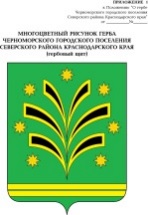 АДМИНИСТРАЦИЯЧЕРНОМОРСКОГО ГОРОДСКОГО ПОСЕЛЕНИЯСЕВЕРСКОГО РАЙОНАПОСТАНОВЛЕНИЕот 17.07.2017                  				                                      № 339пгт ЧерноморскийОб утверждении административного регламента по предоставлению муниципальной услуги «Выдача разрешений на ввод в эксплуатацию построенных, реконструированных объектов капитального строительства»В целях приведения в соответствие с действующим законодательством процедуру муниципальной услуги «Выдача разрешений на ввод в эксплуатацию построенных, реконструированных объектов капитального строительства», в соответствии с Федеральным законом от 27 июля 2010 года № 210-ФЗ «Об организации предоставления государственных и муниципальных услуг», руководствуясь Градостроительным кодексом Российской Федерации, в целях повышения эффективности организации работы по выдаче разрешений на ввод в эксплуатацию построенных, реконструированных объектов капитального строительства, п о с т а н о в л я ю:1.Утвердить административный регламент по предоставлению муниципальной услуги «Выдача разрешений на ввод в эксплуатацию построенных, реконструированных объектов капитального строительства» (прилагается).2.Опубликовать настоящее постановление в средствах массовой информации и разместить на официальном сайте администрации Черноморского городского поселения Северского района.3.Постановления администрации Черноморского городского поселения Северского района от 01 июля 2015 года №210 «Об утверждении административного регламента предоставления администрацией Черноморского городского поселения Северского района муниципальной услуги «Выдача разрешений на ввод в эксплуатацию построенных, реконструированных объектов капитального строительства», от 09 сентября 2015 года №295 «О внесении дополнения в постановление администрации Черноморского городского поселения Северского района от 01.07.2015 №210 «Об утверждении административного регламента предоставления администрацией Черноморского городского поселения Северского района муниципальной услуги «Выдача разрешений на ввод в эксплуатацию построенных, реконструированных объектов капитального строительства»», от 01 октября 2015 года №306 «О внесении изменений в постановление администрации Черноморского городского поселения Северского района от 01.07.2015 №210 «Об утверждении административного регламента предоставления администрацией Черноморского городского поселения Северского района муниципальной услуги «Выдача разрешений на ввод в эксплуатацию построенных, реконструированных объектов капитального строительства»» считать утратившими силу.4. Контроль за выполнением настоящего постановления оставляю за собой.5.Настоящее постановление вступает в силу со дня его опубликования.Глава Черноморского городского поселения Северского района                                                                               С.А.ТаровикАДМИНИСТРАТИВНЫЙ РЕГЛАМЕНТпо предоставлению муниципальной услуги «Выдача разрешений на ввод в эксплуатацию построенных, реконструированных объектов капитального строительства»Раздел I. ОБЩИЕ ПОЛОЖЕНИЯПодраздел 1.1. ПРЕДМЕТ РЕГУЛИРОВАНИЯАДМИНИСТРАТИВНОГО РЕГЛАМЕНТААдминистративный регламент предоставления администрацией Черноморского городского поселения Северского района муниципальной услуги «Выдача разрешений на ввод в эксплуатацию построенных, реконструированных объектов капитального строительства»(далее – Регламент) определяет стандарты, сроки и последовательность административных процедур (действий) по предоставлению администрацией Черноморского городского поселения Северского района муниципальной услуги «Выдача разрешений на ввод в эксплуатацию построенных, реконструированных объектов капитального строительства»(далее – муниципальная услуга).Подраздел1.2. КРУГ ЗАЯВИТЕЛЕЙЗаявителями на получение муниципальной услуги являются: физические или юридические лица, которые обеспечили на принадлежащих им земельных участках строительство, реконструкцию объектов капитального строительства, в том числе лица, имеющие право в соответствии с законодательством Российской Федерации либо в силу наделения их заявителями в порядке, установленном законодательством Российской Федерации, полномочиями выступать от имени заявителей при предоставлении муниципальной услуги (далее – заявители).Подраздел1.3. ТРЕБОВАНИЯ К ПОРЯДКУ ИНФОРМИРОВАНИЯО ПРЕДОСТАВЛЕНИИМУНИЦИПАЛЬНОЙ УСЛУГИ1.3.1. Информирование о предоставлении муниципальной услуги осуществляется:1.3.1.1. В администрации Черноморского городского поселения Северского района (далее – уполномоченный орган):в устной форме при личном обращении;с использованием телефонной связи;в форме электронного документа посредством направления на адрес электронной почты;по письменным обращениям.1.3.1.2. В многофункциональном центре предоставления государственных и муниципальных услуг Краснодарского края (далее –МФЦ):при личном обращении;посредством интернет-сайта – http://sevmfc.ru – «Online-консультант», «Электронный консультант», «Виртуальная приемная».1.3.1.3. Посредством размещения информации на официальном интернет-портале администрации Черноморского городского поселения Северского района, адрес официального сайта http://www.sevadm.ru1.3.1.4. Посредством размещения информации на едином портале государственных и муниципальных услуг и (или) региональном портале государственных и муниципальных услуг Краснодарского края в информационно-телекоммуникационной сети «Интернет» (далее – Портал).1.3.1.5. Посредством размещения информационных стендов в МФЦ и уполномоченном органе.1.3.1.6. Посредством телефонной связи Call-центра (горячая линия): (телефон).1.3.2. Консультирование по вопросам предоставления муниципальной услуги осуществляется бесплатно.Специалист, осуществляющий консультирование (посредством телефона или лично) по вопросам предоставления муниципальной услуги, должен корректно и внимательно относиться к заявителям.При консультировании по телефону специалист должен назвать свою фамилию, имя и отчество, должность, а затем в вежливой форме четко и подробно проинформировать обратившегося по интересующим его вопросам.Если специалист не может ответить на вопрос самостоятельно, либо подготовка ответа требует продолжительного времени, он может предложить обратившемуся обратиться письменно, либо назначить другое удобное для заинтересованного лица время для получения информации.Рекомендуемое время для телефонного разговора – не более 10 минут, личного устного информирования – не более 20 минут.Индивидуальное письменное информирование (по электронной почте) осуществляется путем направления электронного письма на адрес электронной почты заявителя и должно содержать четкий ответ на поставленные вопросы.Индивидуальное письменное информирование (по почте) осуществляется путем направления письма на почтовый адрес заявителя и должно содержать четкий ответ на поставленные вопросы.1.3.3. Информационные стенды, размещенные в МФЦ и уполномоченном органе, должны содержать:режим работы, адреса уполномоченного органа и МФЦ;адрес официального интернет-портала администрации Черноморского городского поселения Северского района, адрес электронной почты уполномоченного органа;почтовые адреса, телефоны, фамилии руководителей МФЦ и уполномоченного органа;порядок получения консультаций о предоставлении муниципальной услуги;порядок и сроки предоставления муниципальной услуги;образцы заявлений о предоставлении муниципальной услуги и образцы заполнения таких заявлений;перечень документов, необходимых для предоставления муниципальной услуги;основания для отказа в приеме документов о предоставлении муниципальной услуги;основания для отказа в предоставлении муниципальной услуги;досудебный (внесудебный) порядок обжалования решений и действий (бездействия) уполномоченного органа, а также должностных лиц и муниципальных служащих;иную информацию, необходимую для получения муниципальной услуги.Такая же информация размещается на официальном интернет-портале администрации (указать наименование администрации согласно Уставу) и на сайте МФЦ.1.3.4. Информация о местонахождении и графике работы, справочных телефонах уполномоченного органа, МФЦ:1.3.4.1. Уполномоченный орган расположен по адресу:Краснодарский край, Северский район, пгт Черноморский, ул.Дзержинского, 24, электронный адрес: finadmcher@mail.ruСправочные телефоны уполномоченного органа:8 861 66 66 4 31.График работы уполномоченного органа: приемные дни - вторник и четверг с 08.00 до 12.00, перерыв с 12.00 до 13.00, понедельник, среда и пятница – не приемные дни, суббота и воскресенье – выходные.Адрес сайта - http://www.sevadm.ruВ случае изменения указанных графиков, а также контактных телефонов и электронных адресов в Регламент вносятся соответствующие изменения, информация об изменении также размещается в установленном порядке на официальном интернет-портале администрации Черноморского городского поселения Северского района, на Портале, а также на Едином портале многофункциональных центров предоставления государственных и муниципальных услуг Краснодарского края.1.3.4.2. Информация о местонахождении и графике работы, справочных телефонах, официальном сайте МФЦ размещаются на Едином портале многофункциональных центов предоставления государственных и муниципальных услуг Краснодарского края в информационно-телекоммуникационной сети «Интернет» - http://www.e-mfc.ru.Раздел II. СТАНДАРТ ПРЕДОСТАВЛЕНИЯ МУНИЦИПАЛЬНОЙ УСЛУГИПодраздел2.1. НАИМЕНОВАНИЕ МУНИЦИПАЛЬНОЙ УСЛУГИНаименование муниципальной услуги – «Выдача разрешений на ввод в эксплуатацию построенных, реконструированных объектов капитального строительства».Подраздел 2.2. НАИМЕНОВАНИЕ ОРГАНА, ПРЕДОСТАВЛЯЮЩЕГО МУНИЦИПАЛЬНУЮ УСЛУГУ2.2.1. Предоставление муниципальной услуги осуществляется уполномоченным органом.2.2.2. В предоставлении муниципальной услуги участвуют: уполномоченный орган, МФЦ.Администрация предоставляет муниципальную услугу через отраслевой (функциональный, территориальный) орган или структурное подразделение (при наличии).  2.2.3. В процессе предоставления муниципальной услуги уполномоченный орган взаимодействует с: Управления Росреестра по Краснодарскому краю (Северский отдел);ИФНС по Северскому району Краснодарского края.2.2.4. В соответствии с пунктом 3 части 1 статьи 7 Федерального закона от 27.07.2010 года № 210-ФЗ «Об организации предоставления государственных и муниципальных услуг», органам, предоставляющим муниципальные услуги, установлен запрет требовать от заявителя осуществления иных действий, в том числе согласований, необходимых для получения муниципальной услуги и связанных с обращением в иные органы местного самоуправления, государственные органы, организации, за исключением получения услуг, включенных в перечень услуг, которые являются необходимыми и обязательными для предоставления муниципальных услуг, утвержденный решением представительного органа местного самоуправления.Подраздел 2.3. ОПИСАНИЕ РЕЗУЛЬТАТАПРЕДОСТАВЛЕНИЯ МУНИЦИПАЛЬНОЙ УСЛУГИРезультатом предоставления муниципальной услуги являются:разрешение на ввод в эксплуатацию построенного, реконструированного объекта капитального строительства;решение об отказе в предоставлении муниципальной услуги.Подраздел 2.4. СРОК ПРЕДОСТАВЛЕНИЯ МУНИЦИПАЛЬНОЙ УСЛУГИ, В ТОМ ЧИСЛЕ С УЧЕТОМ НЕОБХОДИМОСТИ ОБРАЩЕНИЯ В ОРГАНИЗАЦИИ, УЧАСТВУЮЩИЕ В ПРЕДОСТАВЛЕНИИМУНИЦИПАЛЬНОЙ УСЛУГИ, СРОК ПРИОСТАНОВЛЕНИЯПРЕДОСТАВЛЕНИЯ МУНИЦИПАЛЬНОЙ УСЛУГИ, СРОК ВЫДАЧИ ДОКУМЕНТОВ, ЯВЛЯЮЩИХСЯ РЕЗУЛЬТАТОМПРЕДОСТАВЛЕНИЯ МУНИЦИПАЛЬНОЙ УСЛУГИ2.4.1. Срок предоставления муниципальной услуги (получения итоговых документов) составляет не более 7 календарных дней со дня получения заявления и прилагаемых к нему документов уполномоченным органом2.4.2. Срок приостановления предоставления муниципальной услуги законодательством не предусмотрен.Подраздел 2.5. ПЕРЕЧЕНЬ НОРМАТИВНЫХ ПРАВОВЫХ АКТОВ, 
РЕГУЛИРУЮЩИХ ОТНОШЕНИЯ, ВОЗНИКАЮЩИЕ В СВЯЗИ С 
ПРЕДОСТАВЛЕНИЕМ МУНИЦИПАЛЬНОЙ УСЛУГИПредоставление администрацией Черноморского городского поселения Северского района и уполномоченным органом муниципальной услуги осуществляется в соответствии со следующими нормативными правовыми актами:Конституцией Российской Федерации (принята всенародным голосованием 12 декабря 1993 года; с учетом поправок, внесенных Законами Российской Федерации о поправках к Конституции Российской Федерации от 30.12.2008 № 6-ФКЗ, от 30.12.2008 № 7-ФКЗ, от 05.02.2014 № 2-ФКЗ) (Официальный текст Конституции Российской Федерации, включающий новые субъекты Российской Федерации - Республику Крым и город федерального значения Севастополь, опубликован на официальном интернет-                                портале правовой информации http://www.pravo.gov.ru 11.04.2014, в «Собрании законодательства РФ», 14,04.2014, № 15, ст. 1691);Градостроительным кодексом Российской Федерации от 29 декабря 2004 года № 191-ФЗ (текст опубликован в изданиях «Российская газета», №  290, 30.12.2004, «Собрание законодательства РФ», 03.01.2005, № 1 (часть 1), ст. 16, «Парламентская газета», № 5-6,14.01.2005);Федеральным законом от 29 декабря 2004 года № 191-ФЗ «О введении в действие Градостроительного кодекса Российской Федерации» (текст опубликован в изданиях «Российская газета», № 290, 30.12.2004, «Собрание законодательства РФ», 03.01.2005, № 1 (часть 1), ст. 17, «Парламентская газета», № 5-6,14.01.2005);Земельным кодексом Российской Федерации от 25 октября 2001 года № 136-ФЗ (текст опубликован в изданиях «Собрание законодательства РФ», 29.10.2001, № 44, ст. 4147, «Парламентская газета», № 204-205, 30.10.2001, «Российская газета», № 211-212,30.10.2001);Федеральным законом от 22 июля 2008 года № 123-ФЗ «Технический регламент о требованиях пожарной безопасности» (первоначальный текст документа опубликован в изданиях «Собрание законодательства РФ», 28.07.2008, № 30 (ч. 1), ст. 3579, «Парламентская газета», № 47-49, 31.07.2008, «Российская газета», № 163, 01.08.2008);Федеральным законом от 23 ноября 2009 года № 261-ФЗ «Об энергосбережении и о повышении энергетической эффективности и о внесении изменений в отдельные законодательные акты Российской Федерации» (первоначальный текст документа опубликован в изданиях «Парламентская газета», № 63, 27.11-03.12.2009, «Российская газета», № 226, 27.11.2009, «Собрание законодательства РФ», 30.11.2009, № 48, ст. 5711);Федеральным законом от 27 июля 2010 года № 210-ФЗ «Об организации предоставления государственных и муниципальных услуг» (первоначальный текст документа опубликован в изданиях «Российская газета», № 168, 30.07.2010, «Собрание законодательства РФ», 02.08.2010, № 31, ст. 4179);Федеральным законом от 7 октября 2003 года № 131-ФЗ «Об общих принципах организации местного самоуправления в Российской Федерации» («Собрание законодательства РФ», 06.10.2003, № 40, ст. 3822; «Парламентская газета», № 186, 08.10.2003; «Российская газета», № 202, 08.10.2003);Федеральным законом от 27 июля 2010 года № 210-ФЗ «Об организации предоставления государственных и муниципальных услуг» («Собрание законодательства РФ», 2010, № 31, ст. 4179; 2011, № 15, ст. 2038; № 27, ст. 3873, 3880; № 29, ст. 4291; № 30, ст. 4587);Федеральным законом от 6 апреля 2011 года № 63-ФЗ «Об электронной подписи» («Собрание законодательства РФ», 2011, № 15, ст. 2036; № 27,                      ст. 3880), ФЗ от 19 декабря 2017 года №445-ФЗ;Указом Президента Российской Федерации от 7 мая 2012 года № 601 «Об основных направлениях совершенствования системы государственного управления» («Собрание законодательства РФ», 7 мая 2012 года, № 19, ст. 2338; официальный интернет-портал правовой информации: www.pravo.gov.ru);постановлением Правительства Российской Федерации от 1 марта 2013 года № 175 «Об установлении документа, необходимого для получения разрешения на ввод объекта в эксплуатацию» (текст документа опубликован в издании «Собрание законодательства РФ», 04.03.2013, № 9, ст. 968 и на официальном интернет-портале правовой информации http://www.pravo.gov.ru, 07.03.2013);постановлением Правительства Российской Федерации от 16 мая 2011 года № 373 «О разработке и утверждении административных регламентов исполнения государственных функций и административных регламентов предоставления государственных услуг» («Собрание законодательства РФ», 2011, № 22, ст. 3169; 2011, № 35, ст. 5092; 2012, № 28, ст. 3908; 2012, № 36, ст. 4903; 2012, № 50 (ч. 6), ст. 7070; 2012, № 52, ст. 7507);постановлением Правительства Российской Федерации от 25 августа   2012 года № 852 «Об утверждении Правил использования усиленной квалифицированной электронной подписи при обращении за получением государственных и муниципальных услуг и о внесении изменения в Правила разработки и утверждения административных регламентов предоставления государственных услуг» («Собрание законодательства РФ», 03.09.2012, № 36, ст. 4903, «Российская газета», № 200, 31.08.2012);Постановлением Правительства РФ от 25 июня 2012 года № 634 «О видах электронной подписи, использование которых допускается при обращении за получением государственных и муниципальных услуг» («Российская газета», № 148, 02.07.2012, «Собрание законодательства РФ», 2 июля 2012, № 27, ст. 3744);Постановлением Правительства Российской Федерации от 20 ноября 2012 года № 1198 «О федеральной государственной информационной системе, обеспечивающей процесс досудебного, (внесудебного) обжалования решений и действий (бездействия), совершенных при предоставлении государственных и муниципальных услуг» («Российская газета», от 23 ноября 2012 года № 271, в Собрании законодательства Российской Федерации от 26 ноября 2012 года № 48 ст. 6706);Постановлением Правительства РФ от 26 марта 2016 года № 236 «О требованиях к предоставлению в электронной форме государственных и муниципальных услуг» («Официальный интернет-портал правовой информации» (www.pravo.gov.ru) 5 апреля 2016 года, «Российская газета» от 8 апреля 2016 года № 75, Собрание законодательства Российской Федерации от 11 апреля 2016 года № 15 ст. 2084);Приказом Минстроя России от 19 февраля 2015 года № 117/пр "Об утверждении формы разрешения на строительство и формы разрешения на ввод объекта в эксплуатацию" (текст документа опубликован на официальном интернет-портале правовой информации http://www.pravo.gov.ru, 13.04.2015);Законом Краснодарского края от 21.07.2008 № 1540-КЗ «Градостроительный кодекс Краснодарского края» (текст опубликован в издании «Кубанские новости» от 24.07.2008 № 122, от 06.08.2009 № 129, от 06.08.2009 № 129, от 28.10.2010 № 186, от 28.07.2011 № 124, от 10.11.2011 № 195, от 12.03.2012 № 43);Законом Краснодарского края от 2 марта 2012 года № 2446-КЗ «Об отдельных вопросах организации предоставления государственных и муниципальных услуг на территории Краснодарского края» («Кубанские новости» от 5 марта 2011 года № 35);уставом муниципального образования Черноморского городского поселения Северский район (текст опубликован в газете Зори Предгорья, 11.06.2016г., № 72 (1375));Подраздел 2.6. ИСЧЕРПЫВАЮЩИЙ ПЕРЕЧЕНЬ ДОКУМЕНТОВ,НЕОБХОДИМЫХ В СООТВЕТСТВИИ С НОРМАТИВНЫМИПРАВОВЫМИ АКТАМИ ДЛЯ ПРЕДОСТАВЛЕНИЯМУНИЦИПАЛЬНОЙ УСЛУГИ И УСЛУГ, КОТОРЫЕ ЯВЛЯЮТСЯНЕОБХОДИМЫМИ И ОБЯЗАТЕЛЬНЫМИ ДЛЯ ПРЕДОСТАВЛЕНИЯ МУНИЦИПАЛЬНОЙ УСЛУГИ, ПОДЛЕЖАЩИХ ПРЕДСТАВЛЕНИЮЗАЯВИТЕЛЕМ, СПОСОБЫ ИХ ПОЛУЧЕНИЯ ЗАЯВИТЕЛЕМ, В ТОМ ЧИСЛЕ В ЭЛЕКТРОННОЙ ФОРМЕ, ПОРЯДОК ИХ ПРЕДСТАВЛЕНИЯ2.6.1. Для получения муниципальной услуги заявителем представляются следующие документы:1) заявление о выдаче разрешения на ввод объекта в эксплуатацию, которое оформляется по форме согласно приложениям № 1, 2 к Регламенту (далее - заявление);2) документы, удостоверяющие личность заявителя (подлинник для ознакомления) (в случае обращения доверенного лица – доверенность и документ, удостоверяющий его личность (паспорт) (копия – 1 экземпляр, подлинники для ознакомления);3) акт приемки объекта капитального строительства (в случае осуществления строительства, реконструкции на основании договора) (подлинник 1 экземпляр);4) документ, подтверждающий соответствие построенного, реконструированного объекта капитального строительства требованиям технических регламентов и подписанный лицом, осуществляющим строительство (копия 1 экземпляр, оригинал для сверки);5) документ, подтверждающий соответствие параметров построенного, реконструированного объекта капитального строительства проектной документации, в том числе требованиям энергетической эффективности и требованиям оснащенности объекта капитального строительства приборами учета используемых энергетических ресурсов, и подписанный лицом, осуществляющим строительство (лицом, осуществляющим строительство, и застройщиком или техническим заказчиком в случае осуществления строительства, реконструкции на основании договора, а также лицом, осуществляющим строительный контроль, в случае осуществления строительного контроля на основании договора), за исключением случаев осуществления строительства, реконструкции объектов индивидуального жилищного строительства (копия 1 экземпляр);6) документы, подтверждающие соответствие построенного, реконструированного объекта капитального строительства техническим условиям и подписанные представителями организаций, осуществляющих эксплуатацию сетей инженерно-технического обеспечения (при их наличии) (копия 1 экземпляр оригинал для сверки);7) схема, отображающая расположение построенного, реконструированного объекта капитального строительства, расположение сетей инженерно-технического обеспечения в границах земельного участка и планировочную организацию земельного участка и подписанная лицом, осуществляющим строительство (лицом, осуществляющим строительство, и застройщиком или техническим заказчиком в случае осуществления строительства, реконструкции на основании договора), за исключением случаев строительства, реконструкции линейного объекта (подлинник 1 экземпляр);8) документ, подтверждающий заключение договора обязательного страхования гражданской ответственности владельца опасного объекта за причинение вреда в результате аварии на опасном объекте в соответствии с законодательством Российской Федерации об обязательном страховании гражданской ответственности владельца опасного объекта за причинение вреда в результате аварии на опасном объекте (копия 1 экземпляр оригинал для сверки);9) акт приемки выполненных работ по сохранению объекта культурного наследия, утвержденный соответствующим органом охраны объектов культурного наследия, определенным Федеральным законом от 25 июня 2002 года № 73-ФЗ «Об объектах культурного наследия (памятниках истории и культуры) народов Российской Федерации», при проведении реставрации, консервации, ремонта этого объекта и его приспособления для современного использования (1 экземпляр копии, подлинник для ознакомления);10) технический план объекта капитального строительства, подготовленный в соответствии со статьей 41Федерального закона от 24 июля 2007 года № 221-ФЗ «О государственном кадастре недвижимости» (1 экземпляр копии, подлинник для ознакомления).Подраздел 2.7. ИСЧЕРПЫВАЮЩИЙ ПЕРЕЧЕНЬ ДОКУМЕНТОВ,НЕОБХОДИМЫХ В СООТВЕТСТВИИС НОРМАТИВНЫМИПРАВОВЫМИ АКТАМИ ДЛЯ ПРЕДОСТАВЛЕНИЯМУНИЦИПАЛЬНОЙ УСЛУГИ, КОТОРЫЕ НАХОДЯТСЯ ВРАСПОРЯЖЕНИИ ГОСУДАРСТВЕННЫХ ОРГАНОВ, ОРГАНОВ МЕСТНОГО САМОУПРАВЛЕНИЯ МУНИЦИПАЛЬНЫХОБРАЗОВАНИЙ КРАСНОДАРСКОГО КРАЯ И ИНЫХ ОРГАНОВ, УЧАСТВУЮЩИХ В ПРЕДОСТАВЛЕНИИ ГОСУДАРСТВЕННЫХ ИЛИМУНИЦИПАЛЬНЫХ УСЛУГ, И КОТОРЫЕ ЗАЯВИТЕЛЬ ВПРАВЕ ПРЕДСТАВИТЬ, А ТАКЖЕ СПОСОБЫ ИХ ПОЛУЧЕНИЯ ЗАЯВИТЕЛЯМИ, В ТОМ ЧИСЛЕ В ЭЛЕКТРОННОЙ ФОРМЕ, ПОРЯДОК ИХ ПРЕДСТАВЛЕНИЯДокументами, необходимыми в соответствии с нормативными правовыми актами для предоставления муниципальной услуги, которые находятся в распоряжении государственных органов и организаций, участвующих в предоставлении государственных и муниципальных услуг, и которые заявитель вправе представить, являются:1) выписка из Единого государственного реестра индивидуальных предпринимателей (для индивидуальных предпринимателей);2) выписка из Единого государственного реестра юридических лиц (для юридических лиц);3) правоустанавливающие документы на земельный участок;4) разрешение на строительство объекта капитального строительства;5) градостроительный план земельного участка или в случае строительства, реконструкции линейного объекта проект планировки территории и проект межевания;6) заключение органа государственного строительного надзора (в случае если предусмотрено осуществление государственного строительного надзора);7) заключение федерального государственного экологического надзора в случаях, предусмотренных частью 7 статьи 54 Градостроительного кодекса Российской Федерации.Указанные документы запрашиваются органом, предоставляющим муниципальную услугу, в государственных органах и органах местного самоуправления, в распоряжении которых находятся указанные документы, если заявитель не представил указанные документы самостоятельно.Не может быть отказано заявителю в приёме дополнительных документов при наличии намерения их сдать.Подраздел 2.8. УКАЗАНИЕ НА ЗАПРЕТ ТРЕБОВАТЬ ОТ ЗАЯВИТЕЛЯ2.8. От заявителя запрещено требовать представления документов и информации или осуществления действий, которые не предусмотрены нормативными правовыми актами, регулирующими отношения, возникшие в связи с предоставлением муниципальной услуги.Запрещено требовать представления документов и информации, которые в соответствии с нормативными правовыми актами Российской Федерации, нормативными правовыми актами Краснодарского края и муниципальными актами находятся в распоряжении государственных органов, органов местного самоуправления и (или) подведомственных государственным органам и органам местного самоуправления организаций, участвующих в предоставлении государственных или муниципальных услуг.Подраздел 2.9. ИСЧЕРПЫВАЮЩИЙ ПЕРЕЧЕНЬ ОСНОВАНИЙ ДЛЯ ОТКАЗА В ПРИЕМЕ ДОКУМЕНТОВ, НЕОБХОДИМЫХ ДЛЯПРЕДОСТАВЛЕНИЯ МУНИЦИПАЛЬНОЙ УСЛУГИ2.9.1. Основанием для отказа в приеме документов, необходимых для предоставления муниципальной услуги, является:предоставление не в полном объеме документов, указанных в п. 2.6.1. Регламента;представление заявителем документов, имеющих повреждения и наличие исправлений, не позволяющих однозначно истолковать их содержание; не содержащих обратного адреса, подписи, печати (при наличии);несоблюдение установленных законом условий признания действительности электронной подписи.2.9.2. О наличии основания для отказа в приеме документов заявителя информирует работник уполномоченного органа либо МФЦ, ответственный за прием документов, объясняет заявителю содержание выявленных недостатков в представленных документах и предлагает принять меры по их устранению.Уведомление об отказе в приеме документов, необходимых для предоставления муниципальной услуги, по требованию заявителя подписывается работником МФЦ, должностным лицом уполномоченного органа и выдается заявителю с указанием причин отказа не позднее одного рабочего дня со дня обращения заявителя за получением муниципальной услуги.Не может быть отказано заявителю в приеме дополнительных документов при наличии намерения их сдать.2.9.3. Не допускается отказ в приеме заявления и иных приеме документов, необходимых для предоставления муниципальной услуги, в случае, если заявление и документы, необходимые для предоставления муниципальной услуги, поданы в соответствии с информацией о сроках и порядке предоставления муниципальной услуги, опубликованной на Портале.2.9.4. Отказ в приеме документов, необходимых для предоставления муниципальной услуги, не препятствует повторному обращению после устранения причины, послужившей основанием для отказа.Подраздел 2.10. ИСЧЕРПЫВАЮЩИЙ ПЕРЕЧЕНЬ ОСНОВАНИЙ ДЛЯ ПРИОСТАНОВЛЕНИЯ ИЛИ ОТКАЗА В ПРЕДОСТАВЛЕНИИМУНИЦИПАЛЬНОЙ УСЛУГИ2.10.1. Оснований для приостановления предоставления муниципальной услуги законодательством Российской Федерации не предусмотрено.2.10.2. Основанием для отказа в предоставлении муниципальной услуги являются:обращение (в письменном виде) заявителя с просьбой о прекращении подготовки разрешения на ввод объекта в эксплуатацию;отсутствие права у заявителя на получение муниципальной услуги;представление заявителем неполной, недостоверной или искажённой информации;отсутствие документов, наличие которых предусмотрено пунктом 2.6.1. Регламента (за исключением документов, указанных в пункте 2.7. Регламента);несоответствие объекта капитального строительства требованиям градостроительного плана земельного участка или в случае строительства, реконструкции линейного объекта требованиям проекта планировки территории и проекта межевания территории;несоответствие объекта капитального строительства требованиям, установленным в разрешении на строительство;несоответствие параметров построенного, реконструированного объекта капитального строительства проектной документации (за исключением объектов индивидуального жилищного строительства);невыполнение заявителем требований, предусмотренных частью 18 статьи 51 Градостроительного кодекса Российской Федерации. В таком случае разрешение на ввод объекта в эксплуатацию выдаётся только после передачи безвозмездно в орган, выдавший разрешение на строительство, сведений о площади, о высоте и количестве этажей планируемого объекта капитального строительства, о сетях инженерно-технического обеспечения, одного экземпляра копии результатов инженерных изысканий и по одному экземпляру копий разделов проектной документации, предусмотренных пунктами 2, 8 - 10 и 11.1 части 12 статьи 48 Градостроительного кодекса Российской Федерации (за исключением объектов индивидуального жилищного строительства), или одного экземпляра копии схемы планировочной организации земельного участка с обозначением места размещения объекта индивидуального жилищного строительства для размещения в информационной системе обеспечения градостроительной деятельности.обращение заявителя об оказании муниципальной услуги, предоставление которой не осуществляется органами, указанными в пункте 1.3.1.подраздела 1.3. Регламента;отсутствие у заявителя соответствующих полномочий на получение муниципальной услугинесоответствие документов, в том числе представленным посредством использования Портала требованиям, установленным подпунктом 2.6.1                           подраздела 2.6 Регламента, необходимых в соответствии с нормативными правовыми актами для предоставления муниципальной услуги.2.10.3. Не допускается отказ в предоставлении муниципальной услуги, в случае, если заявление и документы, необходимые для предоставления муниципальной услуги, поданы в соответствии с информацией о сроках и порядке предоставления муниципальной услуги, опубликованной на Портале.2.10.4. Отказ в предоставлении муниципальной услуги не препятствует повторному обращению после устранения причины, послужившей основанием для отказа.Подраздел 2.11. ПЕРЕЧЕНЬ УСЛУГ, КОТОРЫЕ ЯВЛЯЮТСЯ НЕОБХОДИМЫМИ И ОБЯЗАТЕЛЬНЫМИ ДЛЯ ПРЕДОСТАВЛЕНИЯ МУНИЦИПАЛЬНОЙ УСЛУГИ, В ТОМ ЧИСЛЕ СВЕДЕНИЯ О ДОКУМЕНТЕ (ДОКУМЕНТАХ), ВЫДАВАЕМОМ (ВЫДАВАЕМЫХ) ОРГАНИЗАЦИЯМИ, УЧАСТВУЮЩИМИ В ПРЕДОСТАВЛЕНИИ МУНИЦИПАЛЬНОЙ УСЛУГИ1) выдача справок организациями, осуществляющими эксплуатацию сетей инженерно-технического обеспечения, о выполнении технических условий подключения объекта капитального строительства к сетям инженерно-технического обеспечения (договоров на отпуск соответствующих ресурсов) (при их наличии) (документы, представляемые заявителем в соответствии с подпунктом 9) пункта 2.6.1. подраздела 2.6.);2) изготовление и выдача топографической съёмки земельного участка в М 1:500 кадастровым инженером (документ, представляемый заявителем в соответствии с подпунктом 10) пункта 2.6.1. подраздела 2.6.)3) выдача договора обязательного страхования гражданской ответственности, заключённого заявителем в качестве страхователя, страховой компанией (в случае возведения, реконструкции опасного объекта) (документ, представляемый заявителем в соответствии с подпунктом 12) пункта 2.6.1. подраздела 2.6.);4) изготовление и выдача технического плана, законченного строительством (реконструкцией) объекта кадастровым инженером (документ, представляемый заявителем в соответствии с подпунктом 14) пункта 2.6.1. подраздела 2.6.).Подраздел 2.12. ПОРЯДОК, РАЗМЕР И ОСНОВАНИЯ ВЗИМАНИЯ ГОСУДАРСТВЕННОЙ ПОШЛИНЫ ИЛИ ИНОЙ ПЛАТЫ, ВЗИМАЕМОЙ ЗА ПРЕДОСТАВЛЕНИЕ МУНИЦИПАЛЬНОЙ УСЛУГИГосударственная пошлина или иная плата за предоставление муниципальной услуги не взимается. Предоставление муниципальной услуги осуществляется бесплатно.Подраздел 2.13. ПОРЯДОК, РАЗМЕР И ОСНОВАНИЯ ВЗИМАНИЯ ПЛАТЫ ЗА ПРЕДОСТАВЛЕНИЕ УСЛУГ, КОТОРЫЕ ЯВЛЯЮТСЯНЕОБХОДИМЫМИ И ОБЯЗАТЕЛЬНЫМИ ДЛЯ ПРЕДОСТАВЛЕНИЯ МУНИЦИПАЛЬНОЙ УСЛУГИ, ВКЛЮЧАЯ ИНФОРМАЦИЮ О МЕТОДИКЕ РАСЧЕТА РАЗМЕРА ТАКОЙ ПЛАТЫВзимание платы за предоставление услуг, которые являются необходимыми и обязательными для предоставления муниципальной услуги осуществляется в соответствии с действующим законодательством.Подраздел 2.14. МАКСИМАЛЬНЫЙ СРОК ОЖИДАНИЯ В ОЧЕРЕДИ ПРИ ПОДАЧЕ ЗАПРОСА О ПРЕДОСТАВЛЕНИИ МУНИЦИПАЛЬНОЙ УСЛУГИ, УСЛУГИ, ПРЕДОСТАВЛЯЕМОЙ ОРГАНИЗАЦИЕЙ, УЧАСТВУЮЩЕЙ В ПРЕДОСТАВЛЕНИИ МУНИЦИПАЛЬНОЙ УСЛУГИ, И ПРИ ПОЛУЧЕНИИ РЕЗУЛЬТАТА ПРЕДОСТАВЛЕНИЯ ТАКИХ УСЛУГСрок ожидания в очереди при подаче заявления о предоставлении муниципальной услуги и документов, указанных в подразделе 2.6 раздела II Регламента, а также при получении результата предоставления муниципальной услуги на личном приеме не должен превышать 15 минут.Подраздел 2.15. СРОК И ПОРЯДОК РЕГИСТРАЦИИ ЗАПРОСАЗАЯВИТЕЛЯ О ПРЕДОСТАВЛЕНИИ МУНИЦИПАЛЬНОЙ УСЛУГИИ УСЛУГИ, ПРЕДОСТАВЛЯЕМОЙ ОРГАНИЗАЦИЕЙ,УЧАСТВУЮЩЕЙ В ПРЕДОСТАВЛЕНИИ МУНИЦИПАЛЬНОЙ УСЛУГИ, В ТОМ ЧИСЛЕ В ЭЛЕКТРОННОЙ ФОРМЕРегистрация заявления о предоставлении муниципальной услуги и (или) документов (содержащихся в них сведений), необходимых для предоставления муниципальной услуги, осуществляется в день их поступления.Регистрация заявления о предоставлении муниципальной услуги с документами, указанными в подразделе 2.6 раздела II Регламента, поступившими в выходной (нерабочий или праздничный) день, осуществляется в первый за ним рабочий день.Срок регистрации заявления о предоставлении муниципальной услуги и документов (содержащихся в них сведений), представленных заявителем, не может превышать двадцати минут.Подраздел 2.16. ТРЕБОВАНИЯ К ПОМЕЩЕНИЯМ, В КОТОРЫХПРЕДОСТАВЛЯЮТСЯ МУНИЦИПАЛЬНАЯ УСЛУГА, УСЛУГА,ПРЕДОСТАВЛЯЕМАЯ ОРГАНИЗАЦИЕЙ, УЧАСТВУЮЩЕЙВ ПРЕДОСТАВЛЕНИИ МУНИЦИПАЛЬНОЙ УСЛУГИ, К МЕСТУОЖИДАНИЯ И ПРИЕМА ЗАЯВИТЕЛЕЙ, РАЗМЕЩЕНИЮИ ОФОРМЛЕНИЮ ВИЗУАЛЬНОЙ, ТЕКСТОВОЙ И МУЛЬТИМЕДИЙНОЙ ИНФОРМАЦИИ О ПОРЯДКЕ ПРЕДОСТАВЛЕНИЯ ТАКИХ УСЛУГ, В ТОМ ЧИСЛЕ К ОБЕСПЕЧЕНИЮ ДОСТУПНОСТИ ДЛЯ ИНВАЛИДОВУКАЗАННЫХ ОБЪЕКТОВ В СООТВЕТСТВИИ С ЗАКОНОДАТЕЛЬСТВОМ РОССИЙСКОЙ ФЕДЕРАЦИИ О СОЦИАЛЬНОЙ ЗАЩИТЕ ИНВАЛИДОВ2.16.1. Информация о графике (режиме) работы уполномоченного органа размещается при входе в здание, в котором оно осуществляет свою деятельность, на видном месте.Здание, в котором предоставляется муниципальная услуга, должно быть оборудовано отдельным входом для свободного доступа заявителей в помещение.Вход в здание должен быть оборудован информационной табличкой (вывеской), содержащей информацию об уполномоченном органе, осуществляющем предоставление муниципальной услуги, а также оборудован удобной лестницей с поручнями, пандусами для беспрепятственного передвижения граждан.Места предоставления муниципальной услуги оборудуются с учетом требований доступности для инвалидов в соответствии с действующим законодательством Российской Федерации о социальной защите инвалидов, в том числе обеспечиваются:условия для беспрепятственного доступа к объекту, на котором организовано предоставление услуг, к местам отдыха и предоставляемым услугам;возможность самостоятельного передвижения по территории объекта, на котором организовано предоставление услуг, входа в такой объект и выхода из него, посадки в транспортное средство и высадки из него, в том числе с использованием кресла-коляски;сопровождение инвалидов, имеющих стойкие расстройства функции зрения и самостоятельного передвижения, и оказание им помощи на объекте, на котором организовано предоставление услуг;надлежащее размещение оборудования и носителей информации, необходимых для обеспечения беспрепятственного доступа инвалидов к объекту и предоставляемым услугам с учетом ограничений их жизнедеятельности;дублирование необходимой для инвалидов звуковой и зрительной информации, а также надписей, знаков и иной текстовой и графической информации знаками, выполненными рельефно-точечным шрифтом Брайля, допуск сурдопереводчика и тифлосурдопереводчика;допуск на объект, на котором организовано предоставление услуг, собаки-проводника при наличии документа, подтверждающего ее специальное обучение и выдаваемого в порядке, установленном законодательством Российской Федерации;оказание работниками органа (учреждения), предоставляющего услуги населению, помощи инвалидам в преодолении барьеров, мешающих получению ими услуг наравне с другими органами.Помещения, в которых предоставляется муниципальная услуга, должны соответствовать санитарно-гигиеническим правилам и нормативам, правилам пожарной безопасности, безопасности труда. Помещения оборудуются системами кондиционирования (охлаждения и нагревания) и вентилирования воздуха, средствами оповещения о возникновении чрезвычайной ситуации. На видном месте располагаются схемы размещения средств пожаротушения и путей эвакуации людей. Предусматривается оборудование доступного места общественного пользования (туалет).Помещения МФЦ для работы с заявителями оборудуются электронной системой управления очередью, которая представляет собой комплекс программно-аппаратных средств, позволяющих оптимизировать управление очередями заявителей. Порядок использования электронной системы управления предусмотрен регламентом, утвержденным приказом директора МФЦ.2.16.2. Прием документов в уполномоченном органе осуществляется в специально оборудованных помещениях или отведенных для этого кабинетах.2.16.3. Помещения, предназначенные для приема заявителей, оборудуются информационными стендами, содержащими сведения, указанные в подпункте 1.3.3 Подраздела 1.3 Регламента.Информационные стенды размещаются на видном, доступном месте.Оформление информационных листов осуществляется удобным для чтения шрифтом – Times New Roman, формат листа A-4; текст – прописные буквы, размером шрифта № 16 – обычный, наименование – заглавные буквы, размером шрифта № 16 – жирный, поля – 1 см вкруговую. Тексты материалов должны быть напечатаны без исправлений, наиболее важная информация выделяется жирным шрифтом. При оформлении информационных материалов в виде образцов заявлений на получение муниципальной услуги, образцов заявлений, перечней документов требования к размеру шрифта и формату листа могут быть снижены.2.16.4. Помещения для приема заявителей должны соответствовать комфортным для граждан условиям и оптимальным условиям работы должностных лиц уполномоченного органа и должны обеспечивать:комфортное расположение заявителя и должностного лица уполномоченного органа;возможность и удобство оформления заявителем письменного обращения;телефонную связь;возможность копирования документов;доступ к нормативным правовым актам, регулирующим предоставление муниципальной услуги;наличие письменных принадлежностей и бумаги формата A4.2.16.5. Для ожидания заявителями приема, заполнения необходимых для получения муниципальной услуги документов отводятся места, оборудованные стульями, столами (стойками) для возможности оформления документов, обеспечиваются ручками, бланками документов. Количество мест ожидания определяется исходя из фактической нагрузки и возможности их размещения в помещении.2.16.6. Прием заявителей при предоставлении муниципальной услуги осуществляется согласно графику (режиму) работы уполномоченного органа: ежедневно (с понедельника по пятницу), кроме выходных и праздничных дней, в течение рабочего времени.2.16.7. Рабочее место должностного лица уполномоченного органа, ответственного за предоставление муниципальной услуги, должно быть оборудовано персональным компьютером с доступом к информационным ресурсам уполномоченного органа.Кабинеты приема получателей муниципальных услуг должны быть оснащены информационными табличками (вывесками) с указанием номера кабинета.Специалисты, осуществляющие прием получателей муниципальных услуг, обеспечиваются личными нагрудными идентификационными карточками (бэйджами) и (или) настольными табличками.Подраздел 2.17. ПОКАЗАТЕЛИ ДОСТУПНОСТИИ КАЧЕСТВАМУНИЦИПАЛЬНОЙ УСЛУГИ, В ТОМ ЧИСЛЕ КОЛИЧЕСТВОВЗАИМОДЕЙСТВИЙ ЗАЯВИТЕЛЯ С ДОЛЖНОСТНЫМИ ЛИЦАМИПРИ ПРЕДОСТАВЛЕНИИ МУНИЦИПАЛЬНОЙ УСЛУГИ И ИХПРОДОЛЖИТЕЛЬНОСТЬ, ВОЗМОЖНОСТЬ ПОЛУЧЕНИЯМУНИЦИПАЛЬНОЙ УСЛУГИ В МНОГОФУНКЦИОНАЛЬНОМ ЦЕНТРЕ ПРЕДОСТАВЛЕНИЯ ГОСУДАРСТВЕННЫХ И МУНИЦИПАЛЬНЫХ УСЛУГ, ВОЗМОЖНОСТЬ ПОЛУЧЕНИЯ ИНФОРМАЦИИ О ХОДЕ ПРЕДОСТАВЛЕНИЯ МУНИЦИПАЛЬНОЙ УСЛУГИ, В ТОМ ЧИСЛЕ С ИСПОЛЬЗОВАНИЕМ ИНФОРМАЦИОННО-КОММУНИКАЦИОННЫХ ТЕХНОЛОГИЙОсновными показателями доступности и качества муниципальной услуги являются:количество взаимодействий заявителя с должностными лицами при предоставлении муниципальной услуги и их продолжительность. В процессе предоставления муниципальной услуги заявитель вправе обращаться в уполномоченный орган по мере необходимости, в том числе за получением информации о ходе предоставления муниципальной услуги;возможность подачи запроса заявителя о предоставлении муниципальной услуги и выдачи заявителям документов по результатам предоставления муниципальной услуги в МФЦ;возможность получения информации о ходе предоставления муниципальной услуги, в том числе с использованием Портала;установление должностных лиц, ответственных за предоставление муниципальной услуги;установление и соблюдение требований к помещениям, в которых предоставляется услуга;установление и соблюдение срока предоставления муниципальной услуги, в том числе срока ожидания в очереди при подаче заявления и при получении результата предоставления муниципальной услуги;количество заявлений, принятых с использованием информационно-телекоммуникационной сети общего пользования, в том числе посредством Портала.Подраздел 2.18. ИНЫЕ ТРЕБОВАНИЯ, В ТОМ ЧИСЛЕ УЧИТЫВАЮЩИЕ ОСОБЕННОСТИ ПРЕДОСТАВЛЕНИЯ МУНИЦИПАЛЬНОЙ УСЛУГИ В МНОГОФУНКЦИОНАЛЬНЫХ ЦЕНТРАХ ПРЕДОСТАВЛЕНИЯ ГОСУДАРСТВЕННЫХ ИМУНИЦИПАЛЬНЫХ УСЛУГ И ОСОБЕННОСТИ ПРЕДОСТАВЛЕНИЯ МУНИЦИПАЛЬНОЙ УСЛУГИ В ЭЛЕКТРОННОЙ ФОРМЕ2.18.1. Для получения муниципальной услуги заявителям предоставляется возможность представить заявление о предоставлении муниципальной услуги и документы (содержащиеся в них сведения), необходимые для предоставления муниципальной услуги, в том числе в форме электронного документа:в уполномоченный орган;через МФЦ в уполномоченный орган;посредством использования информационно-телекоммуникационных технологий, включая использование Портала, с применением электронной подписи, вид которой должен соответствовать требованиям постановления Правительства РФ от 25 июня 2012 № 634 «О видах электронной подписи, использование которых допускается при обращении за получением государственных и муниципальных услуг» (далее – электронная подпись).Заявления и документы, необходимые для предоставления муниципальной услуги, предоставляемые в форме электронных документов, подписываются в соответствии с требованиями статей 21.1 и 21.2 Федерального закона от 27 июля 2010 года № 210-ФЗ «Об организации предоставления государственных и муниципальных услуг» и Федерального закона от 6 апреля 2011 года № 63-ФЗ «Об электронной подписи».В случае направления заявлений и документов в электронной форме с использованием Портала, заявление и документы должны быть подписаны усиленной квалифицированной электронной подписью.  2.18.2. Заявителям обеспечивается возможность получения информации о предоставляемой муниципальной услуге на Портале.Для получения доступа к возможностям Портала необходимо выбрать субъект Российской Федерации, и после открытия списка территориальных федеральных органов исполнительной власти в этом субъекте Российской Федерации, органов исполнительной власти субъекта Российской Федерации и органов местного самоуправления выбрать администрацию Черноморского городского поселения Северского района Краснодарского края с перечнем оказываемых муниципальных услуг и информацией по каждой услуге.В карточке каждой услуги содержится описание услуги, подробная информация о порядке и способах обращения за услугой, перечень документов, необходимых для получения услуги, информация о сроках ее исполнения, а также бланки заявлений и форм, которые необходимо заполнить для обращения за услугой.Подача заявителем запроса и иных документов, необходимых для предоставления муниципальной услуги, и прием таких запросов и документов осуществляется в следующем порядке:подача запроса на предоставление муниципальной услуги в электронном виде заявителем осуществляется через личный кабинет на Портале;для оформления документов посредством сети «Интернет» заявителю необходимо пройти процедуру авторизации на Портале;для авторизации заявителю необходимо ввести страховой номер индивидуального лицевого счета застрахованного лица, выданный Пенсионным фондом Российской Федерации (государственным учреждением) по Краснодарскому краю (СНИЛС), и пароль, полученный после регистрации на Портале;заявитель, выбрав муниципальную услугу, готовит пакет документов (копии в электронном виде), необходимых для ее предоставления, и направляет их вместе с заявлением через личный кабинет заявителя на Портале;заявление вместе с электронными копиями документов попадает в информационную систему уполномоченного органа, оказывающего выбранную заявителем услугу, которая обеспечивает прием запросов, обращений, заявлений и иных документов (сведений), поступивших с Портала и (или) через систему межведомственного электронного взаимодействия.2.18.3. Для заявителей обеспечивается возможность осуществлять с использованием Портала получение сведений о ходе выполнения запроса о предоставлении муниципальной услуги.Сведения о ходе и результате выполнения запроса о предоставлении муниципальной услуги в электронном виде заявителю представляются в виде уведомления в личном кабинете заявителя на Портале.2.18.4. При направлении заявления и документов (содержащихся в них сведений) в форме электронных документов в порядке, предусмотренном подпунктом 2.18.1 подраздела 2.18 Регламента, обеспечивается возможность направления заявителю сообщения в электронном виде, подтверждающего их прием и регистрацию.2.18.5. При обращении в МФЦ муниципальная услуга предоставляется с учетом принципа экстерриториальности, в соответствии с которым заявитель вправе выбрать для обращения за получением услуги МФЦ, расположенный на территории Краснодарского края, независимо от места его регистрации на территории Краснодарского края, места расположения на территории Краснодарского края объектов недвижимости.Условием предоставления муниципальной услуги по экстерриториальному принципу является регистрация заявителя в федеральной государственной информационной системе «Единая система идентификации и аутентификации в инфраструктуре, обеспечивающей информационно-технологическое взаимодействие информационных систем, используемых для предоставления государственных и муниципальных услуг в электронном виде».Раздел III. СОСТАВ, ПОСЛЕДОВАТЕЛЬНОСТЬ И СРОКИ 
ВЫПОЛНЕНИЯ АДМИНИСТРАТИВНЫХ ПРОЦЕДУР, ТРЕБОВАНИЯ 
К ПОРЯДКУ ИХ ВЫПОЛНЕНИЯ, В ТОМ ЧИСЛЕ ОСОБЕННОСТИ ВЫПОЛНЕНИЯ АДМИНИСТРАТИВНЫХ ПРОЦЕДУР В ЭЛЕКТРОННОЙ ФОРМЕ, 
А ТАКЖЕ ОСОБЕННОСТИ ВЫПОЛНЕНИЯ АДМИНИСТРАТИВНЫХ 
ПРОЦЕДУР В МНОГОФУНКЦИОНАЛЬНЫХ ЦЕНТРАХ 
ПРЕДОСТАВЛЕНИЯ ГОСУДАРСТВЕННЫХ И МУНИЦИПАЛЬНЫХ УСЛУГПодраздел 3.1. СОСТАВ И ПОСЛЕДОВАТЕЛЬНОСТЬ 
АДМИНИСТРАТИВНЫХ ПРОЦЕДУРПредоставление муниципальной услуги включает в себя следующие административные процедуры:прием заявления и прилагаемых к нему документов, в уполномоченном органе или МФЦ, регистрация заявления и выдача заявителю расписки в получении заявления и документов;передача курьером пакета документов из МФЦ в уполномоченный орган;проведение рассмотрения заявления и документов уполномоченным органом;формирование и направление запросов в органы (организации), участвующие в предоставлении муниципальной услуги;подготовка решения о предоставлении (об отказе в предоставлении) муниципальной услуги;передача уполномоченным органом результата предоставления муниципальной услуги в МФЦ;выдача (направление) заявителю результата предоставления муниципальной услуги.Последовательность административных процедур при предоставлении муниципальной услуги отражена в блок-схеме (приложение № 3 к Регламенту).Заявитель вправе отозвать свое заявление на любой стадии рассмотрения, согласования или подготовки документа уполномоченным органом, обратившись с соответствующим заявлением в уполномоченный орган либо МФЦ.Подраздел 3.2. ПОСЛЕДОВАТЕЛЬНОСТЬ ВЫПОЛНЕНИЯАДМИНИСТРАТИВНЫХ ПРОЦЕДУР3.2.1. Прием заявления и прилагаемых к нему документов, регистрация заявления и выдача заявителю расписки в получении заявления и документов.Основанием для начала административной процедуры является обращение гражданина в уполномоченный орган, через МФЦ в уполномоченный орган, посредством использования информационно-телекоммуникационных технологий, включая использование Портала, с заявлением и документами, указанными в подразделе 2.6 раздела II Регламента.3.2.1.1. Порядок приема документов в МФЦ:при приеме заявления и прилагаемых к нему документов работник МФЦ:устанавливает личность заявителя, в том числе проверяет документ, удостоверяющий личность, проверяет полномочия заявителя, в том числе полномочия представителя действовать от его имени;проверяет наличие всех необходимых документов исходя из соответствующего перечня документов, необходимых для предоставления муниципальной услуги;проверяет соответствие представленных документов установленным требованиям, удостоверяясь, что:документы в установленных законодательством случаях нотариально удостоверены, скреплены печатями (при наличии печати), имеют надлежащие подписи сторон или определенных законодательством должностных лиц;тексты документов написаны разборчиво;фамилии, имена и отчества физических лиц, адреса их мест жительства написаны полностью;в документах нет подчисток, приписок, зачеркнутых слов и иных не оговоренных в них исправлений;документы не исполнены карандашом;документы не имеют серьезных повреждений, наличие которых не позволяет однозначно истолковать их содержание;срок действия документов не истек;документы содержат информацию, необходимую для предоставления муниципальной услуги, указанной в заявлении;документы представлены в полном объеме;при отсутствии оснований для отказа в приеме документов оформляет с использованием системы электронной очереди расписку о приеме документов, а при наличии таких оснований – расписку об отказе в приеме документов.Заявитель, представивший документы для получения муниципальной услуги, в обязательном порядке информируется работником МФЦ:о сроке предоставления муниципальной услуги;о возможности отказа в предоставлении муниципальной услуги.Если представленные копии документов нотариально не заверены, сотрудник МФЦ, сличив копии документов с их подлинными экземплярами, заверяет своей подписью с указанием фамилии и инициалов и ставит штамп «копия верна».3.2.1.2. В случае обращения заявителя для предоставления муниципальной услуги через Портал заявление и сканированные копии документов, указанные в подразделе 2.6 раздела II Регламента, направляются в уполномоченный орган.Обращение за получением муниципальной услуги может осуществляться с использованием электронных документов, подписанных электронной подписью.В случае поступления заявления и документов, указанных в подразделе 2.6 раздела II Регламента, в электронной форме с использованием Портала, подписанных усиленной квалифицированной электронной подписью, должностное лицо уполномоченного органа проверяет действительность усиленной квалифицированной электронной подписи с использованием средств информационной системы головного удостоверяющего центра, которая входит в состав инфраструктуры, обеспечивающей информационно-технологическое взаимодействие действующих и создаваемых информационных систем, используемых для предоставления услуг.Если в результате проверки квалифицированной подписи будет выявлено несоблюдение установленных условий признания ее действительности, должностное лицо уполномоченного органа услуги в течение 3 дней со дня завершения проведения такой проверки принимает решение об отказе в приеме к рассмотрению заявления за получением муниципальной услуги и направляет заявителю уведомление об этом в электронной форме с указанием пунктов статьи 11 Федерального закона «Об электронной подписи», которые послужили основанием для принятия указанного решения. Такое уведомление подписывается квалифицированной подписью должностного лица уполномоченного органа и направляется по адресу электронной почты заявителя либо в его личный кабинет на Портале. После получения уведомления заявитель вправе обратиться повторно с заявлением о предоставлении муниципальной услуги, устранив нарушения, которые послужили основанием для отказа в приеме к рассмотрению первичного заявления.3.2.2. Передача курьером пакета документов из МФЦ в уполномоченный орган (при подаче заявления о предоставлении муниципальной услуги через МФЦ).Порядок передачи курьером пакета документов в уполномоченный орган:3.2.2.1. Передача документов из МФЦ в уполномоченный орган осуществляется не позднее следующего дня на основании реестра, который составляется в двух экземплярах и содержит дату и время передачи.3.2.2.2. График приема-передачи документов из МФЦ в уполномоченный орган и из уполномоченного органа в МФЦ согласовывается с руководителями МФЦ.3.2.2.3. При передаче пакета документов работник уполномоченного органа, принимающий их, проверяет в присутствии курьера соответствие и количество документов с данными, указанными в реестре, проставляет дату, время получения документов и подпись. Первый экземпляр реестра остается у должностного лица уполномоченного органа, второй – подлежит возврату курьеру. Информация о получении документов заносится в электронную базу.3.2.3. Регистрация заявления и представленных документов в уполномоченном органе.Порядок рассмотрения документов в уполномоченном органе и принятие решения о предоставлении (об отказе в предоставлении) муниципальной услуги:3.2.3.1. Должностное лицо уполномоченного органа в течение 3 календарных дней после поступления документов в уполномоченный орган осуществляет проверку полноты и достоверности документов, проводит анализ полученных документов.3.2.3.2. В случае если для выявления оснований для предоставления муниципальной услуги необходимо получение дополнительной информации, должностным лицом уполномоченного органа в течение 3 календарных дней со дня поступления документов подготавливается запрос в органы, учреждения и другие организации участвующие в предоставлении муниципальной услуги.Направление межведомственных запросов осуществляется в электронной форме с использованием единой системы межведомственного электронного взаимодействия либо по иным электронным каналам.Также допускается направление запросов в бумажном виде (по факсу либо посредством курьера).Конечным результатом данной административной процедуры является направление специалистом, ответственным за рассмотрение заявления о предоставлении муниципальной услуги, запросов, в том числе межведомственных, в органы либо организации.Рассмотрение заявления и прилагаемых документов, полученных в электронной форме через Портал, осуществляется в том же порядке, что и рассмотрение заявления, полученного от заявителя через МФЦ.3.2.4. Предоставление документов и информации по запросам, в том числе межведомственным.Органы либо организации участвующие в предоставлении муниципальной услуги представляют документы и информацию по запросам, в течение 5 (пяти) рабочих дней со дня поступления запросов, в том числе межведомственных, в указанный орган либо организацию, если иные сроки подготовки и направления ответа на такие запросы не установлены федеральными законами, правовыми актами Правительства Российской Федерации и принятыми в соответствии с федеральными законами нормативными правовыми актами Краснодарского края.Непредставление (несвоевременное представление) органами либо организациями, документов и информации по запросам, в том числе межведомственным, не может являться основанием для отказа в предоставлении заявителю муниципальной услуги. Должностное лицо, не представившее (несвоевременно представившее) запрошенные и находящиеся в распоряжении соответствующих органа либо организации документ или информацию, подлежит административной, дисциплинарной или иной ответственности в соответствии с законодательством Российской Федерации.3.2.4.1. Осмотр уполномоченным органом построенного, реконструированного объекта капитального строительства и присвоение ему адреса.3.2.5. Подготовка уполномоченным органом проекта разрешения на ввод в эксплуатацию построенных, реконструированных объектов капитального строительства к согласованию или отказа в предоставлении муниципальной услуги.Должностное лицо уполномоченного органа проводит анализ полученных документов, а также проверку наличия достаточных сведений для исполнения административной процедуры по выдаче Разрешения и осуществляет проведение мероприятий, обеспечивающих предоставление муниципальной услуги:1) комплектует папку исходно-разрешительной документации с перечнем представленных документов;2) заносит предварительные данные в реестр разрешений на ввод в эксплуатацию объектов капитального строительства.По результатам проверки документации, в случае отсутствия оснований для отказа в предоставлении муниципальной услуги, формирует пакет документов с проектом бланка Разрешения и направляет на согласование. Конечным результатом данной административной процедуры является согласование проекта Разрешения либо отказ в согласовании проекта Разрешения в срок, не превышающий 3 (трех) дней.3.2.6.Уполномоченный орган передает зарегистрированный оригинал бланка разрешения либо мотивированный отказ в оказании муниципальной услуги в МФЦ (при подаче заявления о предоставлении муниципальной услуги через МФЦ) – для выдачи заявителю.В случае если заявление и прилагаемые документы поданы в электронном виде разрешение на ввод в эксплуатацию объекта капитального строительства либо мотивированный отказ в оказании муниципальной услуги в отсканированном виде направляется заявителю по электронной почте или в личный кабинет заявителя на Портал.3.2.7. Выдача заявителю результата предоставления муниципальной услуги.3.2.7.1. При подаче заявления о предоставлении муниципальной услуги через МФЦ основанием для начала административной процедуры является получение в МФЦ прилагаемого пакета документов.Для получения документов заявитель прибывает в МФЦ лично с документом, удостоверяющим личность.При выдаче документов должностное лицо МФЦ:устанавливает личность заявителя, проверяет наличие расписки (в случае утери заявителем расписки распечатывает с использованием программного электронного комплекса один экземпляр расписки, на обратной стороне которой делает надпись «оригинал расписки утерян», ставит дату и подпись);знакомит с содержанием документов и выдает их.3.2.7.2. При подаче заявления в электронном виде для получения разрешения на ввод в эксплуатацию объекта капитального строительства либо мотивированного отказа при предоставлении муниципальной услуги в электронном виде, заявитель прибывает в уполномоченный орган лично с документом, удостоверяющим личность.Информация о прохождении документов, а также о принятых решениях отражается в системе электронного документооборота в день принятия соответствующих решений.Обращение заявителя с документами, предусмотренными подразделом 2.6 раздела IIРегламента, не может быть оставлено без рассмотрения или рассмотрено с нарушением сроков по причине продолжительного отсутствия (отпуск, командировка, болезнь и т.д.) или увольнения должностного лица уполномоченного органа, ответственного за предоставление муниципальной услуги.Раздел IV. ФОРМЫ КОНТРОЛЯ ЗА ПРЕДОСТАВЛЕНИЕМ 
МУНИЦИПАЛЬНОЙ УСЛУГИПодраздел 4.1. ПОРЯДОК ОСУЩЕСТВЛЕНИЯ ТЕКУЩЕГО 
КОНТРОЛЯ ЗА СОБЛЮДЕНИЕМ И ИСПОЛНЕНИЕМ ОТВЕТСТВЕННЫМИ ДОЛЖНОСТНЫМИ ЛИЦАМИ ПОЛОЖЕНИЙ АДМИНИСТРАТИВНОГО 
РЕГЛАМЕНТА И ИНЫХ НОРМАТИВНЫХ ПРАВОВЫХ АКТОВ, 
УСТАНАВЛИВАЮЩИХ ТРЕБОВАНИЯ К ПРЕДОСТАВЛЕНИЮ 
МУНИЦИПАЛЬНОЙ УСЛУГИ, А ТАКЖЕ ПРИНЯТИЕМ ИМИ РЕШЕНИЙ4.1.1. Должностные лица, муниципальные служащие, участвующие в предоставлении муниципальной услуги, руководствуются положениями настоящего Регламента.В должностных регламентах должностных лиц, участвующих в предоставлении муниципальной услуги, осуществляющих функции по предоставлению муниципальной услуги, устанавливаются должностные обязанности, ответственность, требования к знаниям и квалификации специалистов.Должностные лица органов, участвующих в предоставлении муниципальной услуги, несут персональную ответственность за исполнение административных процедур и соблюдение сроков, установленных настоящим Регламентом. При предоставлении муниципальной услуги гражданину гарантируется право на получение информации о своих правах, обязанностях и условиях оказания муниципальной услуги; защиту сведений о персональных данных; уважительное отношение со стороны должностных лиц.4.1.2. Текущий контроль и координация последовательности действий, определенных административными процедурами, по предоставлению муниципальной услуги должностными лицами уполномоченного органа осуществляется постоянно непосредственно должностным лицом уполномоченного органа путем проведения проверок.4.1.3. Проверки полноты и качества предоставления муниципальной услуги включают в себя проведение проверок, выявление и устранение нарушений прав заявителей, рассмотрение, принятие решений и подготовку ответов на обращения заявителей, содержащих жалобы на действия (бездействие) и решения должностных лиц уполномоченного органа, ответственных за предоставление муниципальной услуги.Подраздел 4.2. ПОРЯДОК И ПЕРИОДИЧНОСТЬ ОСУЩЕСТВЛЕНИЯ ПЛАНОВЫХ И ВНЕПЛАНОВЫХ ПРОВЕРОК ПОЛНОТЫ И КАЧЕСТВА ПРЕДОСТАВЛЕНИЯ МУНИЦИПАЛЬНОЙ УСЛУГИ, В ТОМ ЧИСЛЕ 
ПОРЯДОК И ФОРМЫ КОНТРОЛЯЗА ПОЛНОТОЙ И КАЧЕСТВОМ 
ПРЕДОСТАВЛЕНИЯ МУНИЦИПАЛЬНОЙ УСЛУГИКонтроль за полнотой и качеством предоставления муниципальной услуги включает в себя проведение плановых и внеплановых проверок.Плановые и внеплановые проверки могут проводиться главой муниципального образования Черноморского городского поселения Северского района, заместителем главы муниципального образования Черноморского городского поселения Северского района, курирующим отраслевой (функциональный, территориальный) орган или структурное подразделение, через который предоставляется муниципальная услуга (при наличии).Проведение плановых проверок, полноты и качества предоставления муниципальной услуги осуществляется в соответствии с утвержденным графиком, но не реже одного раза в год.Внеплановые проверки проводятся по обращениям юридических и физических лиц с жалобами на нарушение их прав и законных интересов в ходе предоставления муниципальной услуги, а также на основании документов и сведений, указывающих на нарушение исполнения административного регламента.В ходе плановых и внеплановых проверок:проверяется знание ответственными лицами требований настоящего административного регламента, нормативных правовых актов, устанавливающих требования к предоставлению муниципальной услуги;проверяется соблюдение сроков и последовательности исполнения административных процедур;выявляются нарушения прав заявителей, недостатки, допущенные в ходе предоставления муниципальной услуги.Подраздел 4.3. ОТВЕТСТВЕННОСТЬ ДОЛЖНОСТНЫХ ЛИЦ ОРГАНА МЕСТНОГО САМОУПРАВЛЕНИЯ ЗА РЕШЕНИЯ И ДЕЙСТВИЯ 
(БЕЗДЕЙСТВИЕ), ПРИНИМАЕМЫЕ(ОСУЩЕСТВЛЯЕМЫЕ) ИМИ В ХОДЕ ПРЕДОСТАВЛЕНИЯ МУНИЦИПАЛЬНОЙ УСЛУГИ4.3.1. По результатам проведенных проверок в случае выявления нарушения порядка предоставления муниципальной услуги, прав заявителей виновные лица привлекаются к ответственности в соответствии с законодательством Российской Федерации, и принимаются меры по устранению нарушений.4.3.2. Должностные лица, муниципальные служащие, участвующие в предоставлении муниципальной услуги, несут персональную ответственность за принятие решения и действия (бездействие) при предоставлении муниципальной услуги.4.3.3. Персональная ответственность устанавливается в должностных регламентах в соответствии с требованиями законодательства Российской Федерации.Подраздел 4.4. ПОЛОЖЕНИЯ, ХАРАКТЕРИЗУЮЩИЕ ТРЕБОВАНИЯ 
К ПОРЯДКУ И ФОРМАМ КОНТРОЛЯ ЗА ПРЕДОСТАВЛЕНИЕМ 
МУНИЦИПАЛЬНОЙ УСЛУГИ, В ТОМ ЧИСЛЕ СО СТОРОНЫ 
ГРАЖДАН, ИХ ОБЪЕДИНЕНИЙ И ОРГАНИЗАЦИЙКонтроль за предоставлением муниципальной услуги осуществляется в форме контроля за соблюдением последовательности действий, определенных административными процедурами по исполнению муниципальной услуги, и принятием решений должностными лицами, путем проведения проверок соблюдения и исполнения должностными лицами уполномоченного органа нормативных правовых актов Российской Федерации, Краснодарского края, а также положений Регламента.Проверка также может проводиться по конкретному обращению гражданина или организации.Порядок и формы контроля за предоставлением муниципальной услуги должны отвечать требованиям непрерывности и действенности (эффективности).Граждане, их объединения и организации могут контролировать предоставление муниципальной услуги путем получения письменной и устной информации о результатах проведенных проверок и принятых по результатам проверок мерах.Раздел V. ДОСУДЕБНЫЙ (ВНЕСУДЕБНЫЙ) ПОРЯДОК ОБЖАЛОВАНИЯ РЕШЕНИЙ И ДЕЙСТВИЙ (БЕЗДЕЙСТВИЯ) ОРГАНА, 
ПРЕДОСТАВЛЯЮЩЕГО МУНИЦИПАЛЬНУЮ УСЛУГУ, А ТАКЖЕ 
ДОЛЖНОСТНЫХ ЛИЦ, МУНИЦИПАЛЬНЫХ СЛУЖАЩИХПодраздел 5.1. ИНФОРМАЦИЯ ДЛЯ ЗАЯВИТЕЛЯ О ЕГО ПРАВЕ 
ПОДАТЬ ЖАЛОБУ НА РЕШЕНИЕ И (ИЛИ) ДЕЙСТВИЕ (БЕЗДЕЙСТВИЕ) ОРГАНА МЕСТНОГО САМОУПРАВЛЕНИЯ КРАСНОДАРСКОГО КРАЯ, 
ПРЕДОСТАВЛЯЮЩЕГО МУНИЦИПАЛЬНУЮ УСЛУГУ,А ТАКЖЕ ДОЛЖНОСТНЫХ ЛИЦ, МУНИЦИПАЛЬНЫХ СЛУЖАЩИХ КРАСНОДАРСКОГО КРАЯ ПРИ ПРЕДОСТАВЛЕНИИ МУНИЦИПАЛЬНОЙ УСЛУГИЗаявитель имеет право на досудебное (внесудебное) обжалование действий (бездействия) и решений, принятых (осуществляемых) уполномоченным органом, должностными лицами, муниципальными служащими в ходе предоставления муниципальной услуги (далее – досудебное (внесудебное) обжалование).Подраздел 5.2. ПРЕДМЕТ ЖАЛОБЫ5.2.1. Предметом досудебного (внесудебного) обжалования являются конкретное решение и действия (бездействие) уполномоченного органа, а также действия (бездействие) должностных лиц, муниципальных служащих в ходе предоставления муниципальной услуги, в результате которых нарушены права заявителя на получение муниципальной услуги, созданы препятствия к предоставлению ему муниципальной услуги.5.2.2. Заявитель может обратиться с жалобой, в том числе в следующих случаях:а) нарушение срока регистрации запроса заявителя о предоставлении муниципальной услуги;б) нарушение срока предоставления муниципальной услуги;в) требование у заявителя документов, не предусмотренных нормативными правовыми актами Российской Федерации, нормативными правовыми актами Краснодарского края, муниципальными правовыми актами муниципального образования Черноморского городского поселения Северского района для предоставления муниципальной услуги;г) отказ в приеме документов, предоставление которых предусмотрено нормативными правовыми актами Российской Федерации, нормативными правовыми актами Краснодарского края, муниципальными правовыми актами муниципального образования Черноморского городского поселения Северского района для предоставления муниципальной услуги, у заявителя;д) отказа в предоставлении муниципальной услуги, если основания отказа не предусмотрены федеральными законами и принятыми в соответствии с ними нормативными правовыми актами Российской Федерации, нормативными правовыми актами Краснодарского края, муниципальными правовыми актами муниципального образования Черноморского городского поселения Северского района;е) затребование с заявителя при предоставлении муниципальной услуги платы, не предусмотренной нормативными правовыми актами Российской Федерации, нормативными правовыми актами Краснодарского края, муниципальными правовыми актами муниципального образования Черноморского городского поселения Северского района;ж) отказ уполномоченного органа, его должностного лица в исправлении допущенных опечаток и ошибок в выданных в результате предоставления муниципальной услуги документах либо нарушение установленного срока таких исправлений.Подраздел 5.3. ОРГАНЫ МЕСТНОГО САМОУПРАВЛЕНИЯ 
И УПОЛНОМОЧЕННЫЕ НА РАССМОТРЕНИЕ ЖАЛОБЫ ДОЛЖНОСТНЫЕ ЛИЦА, КОТОРЫМ МОЖЕТ БЫТЬ НАПРАВЛЕНА ЖАЛОБАЖалобы на решения, принятые уполномоченным органом, подаются главе муниципального образования Черноморского городского поселения Северского района.Жалобы на действия (бездействие) отраслевого (функционального, территориального) органа или структурного подразделения, через которые предоставляется муниципальная услуга, подается заместителю главы муниципального образования Черноморского городского поселения Северского района, курирующему соответствующие  орган, структурное подразделение (при наличии).Жалобы на действия (бездействие) должностных лиц, муниципальных служащих отраслевого (функционального, территориального) органа или структурное подразделение, через которые предоставляется муниципальная услуга, подается начальнику соответствующего органа (структурного подразделения).Жалобы на действия заместителя главы муниципального образования Черноморского городского поселения Северского района, курирующего орган или структурное подразделение, через которые предоставляется муниципальная услуга, подается главе муниципального образования Черноморского городского поселения Северского района.Подраздел 5.4. ПОРЯДОК ПОДАЧИ И РАССМОТРЕНИЯ ЖАЛОБЫ5.4.1. Основанием для начала процедуры досудебного обжалования является поступление письменного обращения с жалобой на действия (бездействие) и решения, принятые (осуществляемые) в ходе предоставления муниципальной услуги на основании Регламента.Жалоба подается в письменной форме на бумажном носителе, в электронной форме в уполномоченный орган.5.4.2. Жалоба может быть направлена по почте, через МФЦ, с использованием информационно-телекоммуникационной сети Интернет, официального интернет-портала администрации муниципального образования Черноморского городского поселения Северского района, официального сайта уполномоченного органа, Портала, а также может быть принята на личном приеме заявителя.5.4.3. Заявителю обеспечивается возможность направления жалобы на решения, действия или бездействие уполномоченного органа, должностного лица уполномоченного органа или муниципального служащего в соответствии со статьей 11.2 Федерального закона «Об организации предоставления государственных и муниципальных услуг» и в порядке, установленном постановлением Правительства Российской Федерации от 20 ноября 2012 года № 1198 «О федеральной государственной информационной системе, обеспечивающей процесс досудебного, (внесудебного) обжалования решений и действий (бездействия), совершенных при предоставлении государственных и муниципальных услуг».5.4.4. Жалоба должна содержать:1) наименование уполномоченного органа, должностного лица уполномоченного органа либо муниципального служащего, решения и действия (бездействие) которых обжалуются;2) фамилию, имя, отчество (последнее – при наличии), сведения о месте жительства заявителя – физического лица либо наименование, сведения о местонахождении заявителя – юридического лица, а также номер (номера) контактного телефона, адрес (адреса) электронной почты (при наличии) и почтовый адрес, по которым должен быть направлен ответ заявителю;3) сведения об обжалуемых решениях и действиях (бездействии) управления по социальным вопросам, должностного лица управления по социальным вопросам либо муниципального служащего;4) доводы, на основании которых заявитель не согласен с решением и действием (бездействием) уполномоченного органа, должностного лица уполномоченного органа либо муниципального служащего. Заявителем могут быть представлены документы (при наличии), подтверждающие доводы заявителя, либо их копии.Подраздел 5.5. СРОКИ РАССМОТРЕНИЯ ЖАЛОБЫЖалоба, поступившая в уполномоченный орган, подлежит рассмотрению должностным лицом, наделенным полномочиями по рассмотрению жалоб, в течение пятнадцати рабочих дней со дня ее регистрации, а в случае обжалования отказа уполномоченного органа, должностного лица уполномоченного органа в приеме документов у заявителя либо от исправления допущенных опечаток и ошибок или в случае обжалования нарушения установленного срока таких исправлений – в течение 5 рабочих дней со дня ее регистрации.В случае если жалоба подана заявителем в орган, в компетенцию которого не входит принятие решения по жалобе, в течение 7 рабочих дней со дня ее регистрации указанный орган направляет жалобу уполномоченному на ее рассмотрение должностному лицу и в письменной форме информирует заявителя о перенаправлении жалобы.При этом срок рассмотрения жалобы исчисляется со дня регистрации жалобы уполномоченным на ее рассмотрение лицом.Подраздел 5.7. РЕЗУЛЬТАТ РАССМОТРЕНИЯ ЖАЛОБЫ5.7.1. По результатам рассмотрения жалобы уполномоченный орган принимает одно из следующих решений:1) удовлетворяет жалобу, в том числе в форме отмены принятого решения, исправления допущенных уполномоченным органом опечаток и ошибок в выданных в результате предоставления муниципальной услуги документах, возврата заявителю денежных средств, взимание которых не предусмотрено нормативными правовыми актами Российской Федерации, нормативными правовыми актами субъектов Российской Федерации, муниципальными правовыми актами, а также в иных формах;2) отказывает в удовлетворении жалобы.5.7.2. Не позднее дня, следующего за днем принятия решения, указанного в подпункте 5.7.1 подраздела 5.7 Регламента, заявителю в письменной форме и, по желанию заявителя, в электронной форме направляется мотивированный ответ о результатах рассмотрения жалобы.5.7.3. Основанием для отказа в удовлетворении жалобы являются:а) наличие вступившего в законную силу решения суда, арбитражного суда по жалобе о том же предмете и по тем же основаниям;б) подача жалобы лицом, полномочия которого не подтверждены в порядке, установленном законодательством Российской Федерации;в) наличие решения по жалобе, принятого ранее в соответствии с требованиями настоящего раздела, в отношении того же заявителя и по тому же предмету.5.7.4. В случае установления в ходе или по результатам рассмотрения жалобы признаков состава административного правонарушения или преступления должностное лицо, наделенное полномочиями по рассмотрению жалоб, незамедлительно направляет имеющиеся материалы в органы прокуратуры.5.7.5. Жалоба остается без ответа в следующих случаях и порядке.5.7.5.1. В случае, если в письменном обращении не указаны фамилия гражданина, направившего обращение, или почтовый адрес, по которому должен быть направлен ответ, ответ на обращение не дается. Если в указанном обращении содержатся сведения о подготавливаемом, совершаемом или совершенном противоправном деянии, а также о лице, его подготавливающем, совершающем или совершившем, обращение подлежит направлению в государственный орган в соответствии с его компетенцией в срок до 7 дней.5.7.5.2. Обращение, в котором обжалуется судебное решение, в течение семи дней со дня регистрации возвращается гражданину, направившему обращение, с разъяснением порядка обжалования данного судебного решения.5.7.5.3. Орган местного самоуправления или должностное лицо при получении письменного обращения, в котором содержатся нецензурные либо оскорбительные выражения, угрозы жизни, здоровью и имуществу должностного лица, а также членов его семьи, вправе оставить обращение без ответа по существу поставленных в нем вопросов и сообщить гражданину, направившему обращение, о недопустимости злоупотребления правом.5.7.5.4. В случае, если текст письменного обращения не поддается прочтению, ответ на обращение не дается, и оно не подлежит направлению на рассмотрение в орган местного самоуправления или должностному лицу в соответствии с их компетенцией, о чем в течение семи дней со дня регистрации обращения сообщается гражданину, направившему обращение, если его фамилия и почтовый адрес поддаются прочтению.5.7.5.5. В случае, если в письменном обращении гражданина содержится вопрос, на который ему неоднократно давались письменные ответы по существу в связи с ранее направляемыми обращениями, и при этом в обращении не приводятся новые доводы или обстоятельства, руководитель органа местного самоуправления, должностное лицо либо уполномоченное на то лицо вправе принять решение о безосновательности очередного обращения и прекращении переписки с гражданином по данному вопросу при условии, что указанное обращение и ранее направляемые обращения направлялись в один и тот же государственный орган, орган местного самоуправления или одному и тому же должностному лицу. О данном решении уведомляется гражданин, направивший обращение.5.7.5.6. В случае, если ответ по существу поставленного в обращении вопроса не может быть дан без разглашения сведений, составляющих государственную или иную охраняемую федеральным законом тайну, гражданину, направившему обращение, сообщается о невозможности дать ответ по существу поставленного в нем вопроса в связи с недопустимостью разглашения указанных сведений.5.7.5.7. В случае, если причины, по которым ответ по существу поставленных в обращении вопросов не мог быть дан, в последующем были устранены, гражданин вправе вновь направить обращение в соответствующий орган местного самоуправления или соответствующему должностному лицу.Подраздел 5.8. ПОРЯДОК ИНФОРМИРОВАНИЯ ЗАЯВИТЕЛЯ 
О РЕЗУЛЬТАТАХ РАССМОТРЕНИЯ ЖАЛОБЫНе позднее дня, следующего за днем принятия решения, указанного в настоящем разделе, заявителю в письменной форме или по желанию заявителя в электронной форме направляется мотивированный ответ о результатах рассмотрения жалобы.Подраздел 5.9. ПОРЯДОК ОБЖАЛОВАНИЯ РЕШЕНИЯ ПО ЖАЛОБЕ5.9. Заявители вправе обжаловать решения, принятые в ходе предоставления муниципальной услуги, действия или бездействие должностных лиц уполномоченного органа в суд общей юрисдикции в порядке и сроки, установленные законодательством Российской Федерации.Подраздел 5.10. ПРАВО ЗАЯВИТЕЛЯ НА ПОЛУЧЕНИЕ ИНФОРМАЦИИ И ДОКУМЕНТОВ, НЕОБХОДИМЫХ ДЛЯ ОБОСНОВАНИЯ И РАССМОТРЕНИЯ ЖАЛОБЫЗаявитель имеет право на получение информации и документов, необходимых для обоснования и рассмотрения жалобы, посредством обращения в письменной либо устной форме.Подраздел 5.11. СПОСОБЫ ИНФОРМИРОВАНИЯ ЗАЯВИТЕЛЕЙ 
О ПОРЯДКЕ ПОДАЧИ И РАССМОТРЕНИЯ ЖАЛОБЫИнформирование заявителей о порядке подачи и рассмотрения жалоб осуществляется путем размещения данной информации на информационных стендах в местах предоставления муниципальной услуги, на официальном сайте уполномоченного органа, на едином портале государственных и муниципальных услуг.Начальник отдела по жилищной политике,земельным отношениям,архитектуре и градостроительству                                                 Г.А.РубаненкоБлок-схема
процедуры выдачи разрешения на ввод объекта в эксплуатацию
(далее - разрешение)ПРИЛОЖЕНИЕУТВЕРЖДЕНпостановлением администрацииЧерноморского городского поселения Северского районаот 17.07.2017 года № 339ПРИЛОЖЕНИЕ № 1к административному регламенту предоставления муниципальной услуги «Выдача разрешений на ввод в эксплуатацию построенных, реконструированных объектов капитального строительства»Форма заявления для выдачи разрешения на ввод объекта в эксплуатациюФорма заявления для выдачи разрешения на ввод объекта в эксплуатациюФорма заявления для выдачи разрешения на ввод объекта в эксплуатациюФорма заявления для выдачи разрешения на ввод объекта в эксплуатациюФорма заявления для выдачи разрешения на ввод объекта в эксплуатациюФорма заявления для выдачи разрешения на ввод объекта в эксплуатациюФорма заявления для выдачи разрешения на ввод объекта в эксплуатациюФорма заявления для выдачи разрешения на ввод объекта в эксплуатациюФорма заявления для выдачи разрешения на ввод объекта в эксплуатациюФорма заявления для выдачи разрешения на ввод объекта в эксплуатациюФорма заявления для выдачи разрешения на ввод объекта в эксплуатациюФорма заявления для выдачи разрешения на ввод объекта в эксплуатациюФорма заявления для выдачи разрешения на ввод объекта в эксплуатациюФорма заявления для выдачи разрешения на ввод объекта в эксплуатациюФорма заявления для выдачи разрешения на ввод объекта в эксплуатациюФорма заявления для выдачи разрешения на ввод объекта в эксплуатациюФорма заявления для выдачи разрешения на ввод объекта в эксплуатациюФорма заявления для выдачи разрешения на ввод объекта в эксплуатациюФорма заявления для выдачи разрешения на ввод объекта в эксплуатациюФорма заявления для выдачи разрешения на ввод объекта в эксплуатациюФорма заявления для выдачи разрешения на ввод объекта в эксплуатацию                                                                                                                  Главе                                                                                                                  Главе                                                                                                                  Главе                                                                                                                  Главе                                                                                                                  Главе                                                                                                                  Главе                                                                                                                  Главе                                                                                                                  Главе                                                                                                                  Главе                                                                                                                  Главе                                                                                                                  Главе                                                                                                                  Главе                                                                                                                  Главе                                                                                                                  Главе                                                                                                                  Главе                                                                                                                  Главе                                                                                                                  Главе                                                                                                                  Главе                                                                                                                  Главе                                                                                                                  Главе                                                                                                                  Главе                                                                                                                  от кого:                                                                                                                                                                    от кого:                                                                                                                                                                    от кого:                                                                                                                                                                    от кого:                                                                                                                                                                    от кого:                                                                                                                                                                    от кого:                                                                                                                                                                    от кого:                                                                                                                                                                    от кого:                                                                                                                                                                    от кого:                                                                                                                                                                    от кого:                                                                                                                                                                    от кого:                                                                                                                                                                    от кого:                                                                                                                                                                    от кого:                                                                                                                                                                    от кого:                                                                                                                                                                    от кого:                                                                                                                                                                    от кого:                                                                                                                                                                    от кого:                                                                                                                                                                    от кого:                                                                                                                                                                    от кого:                                                                                                                                                                    от кого:                                                                                                                                                                    от кого:                                                                                                                                                                                                                                                                      (полное наименование застройщика,                                                                                                                                                                                                                    (полное наименование застройщика,                                                                                                                                                                                                                    (полное наименование застройщика,                                                                                                                                                                                                                    (полное наименование застройщика,                                                                                                                                                                                                                    (полное наименование застройщика,                                                                                                                                                                                                                    (полное наименование застройщика,                                                                                                                                                                                                                    (полное наименование застройщика,                                                                                                                                                                                                                    (полное наименование застройщика,                                                                                                                                                                                                                    (полное наименование застройщика,                                                                                                                                                                                                                    (полное наименование застройщика,                                                                                                                                                                                                                    (полное наименование застройщика,                                                                                                                                                                                                                    (полное наименование застройщика,                                                                                                                                                                                                                    (полное наименование застройщика,                                                                                                                                                                                                                    (полное наименование застройщика,                                                                                                                                                                                                                    (полное наименование застройщика,                                                                                                                                                                                                                    (полное наименование застройщика,                                                                                                                                                                                                                    (полное наименование застройщика,                                                                                                                                                                                                                    (полное наименование застройщика,                                                                                                                                                                                                                    (полное наименование застройщика,                                                                                                                                                                                                                    (полное наименование застройщика,                                                                                                                                                                                                                    (полное наименование застройщика,                                                                                                                                                                                                         фамилия, имя. отчество - для граждан, полное наименование                                                                                                                                                                                                         фамилия, имя. отчество - для граждан, полное наименование                                                                                                                                                                                                         фамилия, имя. отчество - для граждан, полное наименование                                                                                                                                                                                                         фамилия, имя. отчество - для граждан, полное наименование                                                                                                                                                                                                         фамилия, имя. отчество - для граждан, полное наименование                                                                                                                                                                                                         фамилия, имя. отчество - для граждан, полное наименование                                                                                                                                                                                                         фамилия, имя. отчество - для граждан, полное наименование                                                                                                                                                                                                         фамилия, имя. отчество - для граждан, полное наименование                                                                                                                                                                                                         фамилия, имя. отчество - для граждан, полное наименование                                                                                                                                                                                                         фамилия, имя. отчество - для граждан, полное наименование                                                                                                                                                                                                         фамилия, имя. отчество - для граждан, полное наименование                                                                                                                                                                                                         фамилия, имя. отчество - для граждан, полное наименование                                                                                                                                                                                                         фамилия, имя. отчество - для граждан, полное наименование                                                                                                                                                                                                         фамилия, имя. отчество - для граждан, полное наименование                                                                                                                                                                                                         фамилия, имя. отчество - для граждан, полное наименование                                                                                                                                                                                                         фамилия, имя. отчество - для граждан, полное наименование                                                                                                                                                                                                         фамилия, имя. отчество - для граждан, полное наименование                                                                                                                                                                                                         фамилия, имя. отчество - для граждан, полное наименование                                                                                                                                                                                                         фамилия, имя. отчество - для граждан, полное наименование                                                                                                                                                                                                         фамилия, имя. отчество - для граждан, полное наименование                                                                                                                                                                                                         фамилия, имя. отчество - для граждан, полное наименование                                                                                                                                                                                                          организации - для юридических лиц) ИНН; юридический и                                                                                                                                                                                                          организации - для юридических лиц) ИНН; юридический и                                                                                                                                                                                                          организации - для юридических лиц) ИНН; юридический и                                                                                                                                                                                                          организации - для юридических лиц) ИНН; юридический и                                                                                                                                                                                                          организации - для юридических лиц) ИНН; юридический и                                                                                                                                                                                                          организации - для юридических лиц) ИНН; юридический и                                                                                                                                                                                                          организации - для юридических лиц) ИНН; юридический и                                                                                                                                                                                                          организации - для юридических лиц) ИНН; юридический и                                                                                                                                                                                                          организации - для юридических лиц) ИНН; юридический и                                                                                                                                                                                                          организации - для юридических лиц) ИНН; юридический и                                                                                                                                                                                                          организации - для юридических лиц) ИНН; юридический и                                                                                                                                                                                                          организации - для юридических лиц) ИНН; юридический и                                                                                                                                                                                                          организации - для юридических лиц) ИНН; юридический и                                                                                                                                                                                                          организации - для юридических лиц) ИНН; юридический и                                                                                                                                                                                                          организации - для юридических лиц) ИНН; юридический и                                                                                                                                                                                                          организации - для юридических лиц) ИНН; юридический и                                                                                                                                                                                                          организации - для юридических лиц) ИНН; юридический и                                                                                                                                                                                                          организации - для юридических лиц) ИНН; юридический и                                                                                                                                                                                                          организации - для юридических лиц) ИНН; юридический и                                                                                                                                                                                                          организации - для юридических лиц) ИНН; юридический и                                                                                                                                                                                                          организации - для юридических лиц) ИНН; юридический и                                                                                                                                                                                                      почтовый адреса, индекс                                                                                                                                                                                                      почтовый адреса, индекс                                                                                                                                                                                                      почтовый адреса, индекс                                                                                                                                                                                                      почтовый адреса, индекс                                                                                                                                                                                                      почтовый адреса, индекс                                                                                                                                                                                                      почтовый адреса, индекс                                                                                                                                                                                                      почтовый адреса, индекс                                                                                                                                                                                                      почтовый адреса, индекс                                                                                                                                                                                                      почтовый адреса, индекс                                                                                                                                                                                                      почтовый адреса, индекс                                                                                                                                                                                                      почтовый адреса, индекс                                                                                                                                                                                                      почтовый адреса, индекс                                                                                                                                                                                                      почтовый адреса, индекс                                                                                                                                                                                                      почтовый адреса, индекс                                                                                                                                                                                                      почтовый адреса, индекс                                                                                                                                                                                                      почтовый адреса, индекс                                                                                                                                                                                                      почтовый адреса, индекс                                                                                                                                                                                                      почтовый адреса, индекс                                                                                                                                                                                                      почтовый адреса, индекс                                                                                                                                                                                                      почтовый адреса, индекс                                                                                                                                                                                                      почтовый адреса, индекс                                                                                                                                                                                                         адрес, телефон                                                                                                                                                                                                         адрес, телефон                                                                                                                                                                                                         адрес, телефон                                                                                                                                                                                                         адрес, телефон                                                                                                                                                                                                         адрес, телефон                                                                                                                                                                                                         адрес, телефон                                                                                                                                                                                                         адрес, телефон                                                                                                                                                                                                         адрес, телефон                                                                                                                                                                                                         адрес, телефон                                                                                                                                                                                                         адрес, телефон                                                                                                                                                                                                         адрес, телефон                                                                                                                                                                                                         адрес, телефон                                                                                                                                                                                                         адрес, телефон                                                                                                                                                                                                         адрес, телефон                                                                                                                                                                                                         адрес, телефон                                                                                                                                                                                                         адрес, телефон                                                                                                                                                                                                         адрес, телефон                                                                                                                                                                                                         адрес, телефон                                                                                                                                                                                                         адрес, телефон                                                                                                                                                                                                         адрес, телефон                                                                                                                                                                                                         адрес, телефонЗаявление
о выдаче разрешения на ввод в эксплуатациюЗаявление
о выдаче разрешения на ввод в эксплуатациюЗаявление
о выдаче разрешения на ввод в эксплуатациюЗаявление
о выдаче разрешения на ввод в эксплуатациюЗаявление
о выдаче разрешения на ввод в эксплуатациюЗаявление
о выдаче разрешения на ввод в эксплуатациюЗаявление
о выдаче разрешения на ввод в эксплуатациюЗаявление
о выдаче разрешения на ввод в эксплуатациюЗаявление
о выдаче разрешения на ввод в эксплуатациюЗаявление
о выдаче разрешения на ввод в эксплуатациюЗаявление
о выдаче разрешения на ввод в эксплуатациюЗаявление
о выдаче разрешения на ввод в эксплуатациюЗаявление
о выдаче разрешения на ввод в эксплуатациюЗаявление
о выдаче разрешения на ввод в эксплуатациюЗаявление
о выдаче разрешения на ввод в эксплуатациюЗаявление
о выдаче разрешения на ввод в эксплуатациюЗаявление
о выдаче разрешения на ввод в эксплуатациюЗаявление
о выдаче разрешения на ввод в эксплуатациюЗаявление
о выдаче разрешения на ввод в эксплуатациюЗаявление
о выдаче разрешения на ввод в эксплуатациюЗаявление
о выдаче разрешения на ввод в эксплуатациюПрошу выдать разрешение на ввод в эксплуатацию объекта капитальногоПрошу выдать разрешение на ввод в эксплуатацию объекта капитальногоПрошу выдать разрешение на ввод в эксплуатацию объекта капитальногоПрошу выдать разрешение на ввод в эксплуатацию объекта капитальногоПрошу выдать разрешение на ввод в эксплуатацию объекта капитальногоПрошу выдать разрешение на ввод в эксплуатацию объекта капитальногоПрошу выдать разрешение на ввод в эксплуатацию объекта капитальногоПрошу выдать разрешение на ввод в эксплуатацию объекта капитальногоПрошу выдать разрешение на ввод в эксплуатацию объекта капитальногоПрошу выдать разрешение на ввод в эксплуатацию объекта капитальногоПрошу выдать разрешение на ввод в эксплуатацию объекта капитальногоПрошу выдать разрешение на ввод в эксплуатацию объекта капитальногоПрошу выдать разрешение на ввод в эксплуатацию объекта капитальногоПрошу выдать разрешение на ввод в эксплуатацию объекта капитальногоПрошу выдать разрешение на ввод в эксплуатацию объекта капитальногоПрошу выдать разрешение на ввод в эксплуатацию объекта капитальногоПрошу выдать разрешение на ввод в эксплуатацию объекта капитальногоПрошу выдать разрешение на ввод в эксплуатацию объекта капитальногоПрошу выдать разрешение на ввод в эксплуатацию объекта капитальногоПрошу выдать разрешение на ввод в эксплуатацию объекта капитальногоПрошу выдать разрешение на ввод в эксплуатацию объекта капитальногостроительства:строительства:строительства:(наименование объекта капитального строительства согласно сведениям технического плана)(наименование объекта капитального строительства согласно сведениям технического плана)(наименование объекта капитального строительства согласно сведениям технического плана)(наименование объекта капитального строительства согласно сведениям технического плана)(наименование объекта капитального строительства согласно сведениям технического плана)(наименование объекта капитального строительства согласно сведениям технического плана)(наименование объекта капитального строительства согласно сведениям технического плана)(наименование объекта капитального строительства согласно сведениям технического плана)(наименование объекта капитального строительства согласно сведениям технического плана)(наименование объекта капитального строительства согласно сведениям технического плана)(наименование объекта капитального строительства согласно сведениям технического плана)(наименование объекта капитального строительства согласно сведениям технического плана)(наименование объекта капитального строительства согласно сведениям технического плана)(наименование объекта капитального строительства согласно сведениям технического плана)(наименование объекта капитального строительства согласно сведениям технического плана)(наименование объекта капитального строительства согласно сведениям технического плана)(наименование объекта капитального строительства согласно сведениям технического плана)(наименование объекта капитального строительства согласно сведениям технического плана)на земельном участке с кадастровым номером:на земельном участке с кадастровым номером:на земельном участке с кадастровым номером:на земельном участке с кадастровым номером:на земельном участке с кадастровым номером:на земельном участке с кадастровым номером:на земельном участке с кадастровым номером:на земельном участке с кадастровым номером:на земельном участке с кадастровым номером:на земельном участке с кадастровым номером:на земельном участке с кадастровым номером:на земельном участке с кадастровым номером:на земельном участке с кадастровым номером:на земельном участке с кадастровым номером:на земельном участке с кадастровым номером:на земельном участке с кадастровым номером:на земельном участке с кадастровым номером:на земельном участке с кадастровым номером:на земельном участке с кадастровым номером:на земельном участке с кадастровым номером:на земельном участке с кадастровым номером:расположенного по адресу:расположенного по адресу:расположенного по адресу:расположенного по адресу:расположенного по адресу:расположенного по адресу:расположенного по адресу:расположенного по адресу:расположенного по адресу:расположенного по адресу:расположенного по адресу:расположенного по адресу:расположенного по адресу:расположенного по адресу:расположенного по адресу:расположенного по адресу:расположенного по адресу:расположенного по адресу:расположенного по адресу:расположенного по адресу:расположенного по адресу:(субъект, город, район, улица)(субъект, город, район, улица)(субъект, город, район, улица)(субъект, город, район, улица)(субъект, город, район, улица)(субъект, город, район, улица)(субъект, город, район, улица)(субъект, город, район, улица)(субъект, город, район, улица)(субъект, город, район, улица)(субъект, город, район, улица)(субъект, город, район, улица)(субъект, город, район, улица)(субъект, город, район, улица)(субъект, город, район, улица)(субъект, город, район, улица)(субъект, город, район, улица)(субъект, город, район, улица)Имеющего следующие фактические технико-экономические показатели:Имеющего следующие фактические технико-экономические показатели:Имеющего следующие фактические технико-экономические показатели:Имеющего следующие фактические технико-экономические показатели:Имеющего следующие фактические технико-экономические показатели:Имеющего следующие фактические технико-экономические показатели:Имеющего следующие фактические технико-экономические показатели:Имеющего следующие фактические технико-экономические показатели:Имеющего следующие фактические технико-экономические показатели:Имеющего следующие фактические технико-экономические показатели:Имеющего следующие фактические технико-экономические показатели:Имеющего следующие фактические технико-экономические показатели:Имеющего следующие фактические технико-экономические показатели:Имеющего следующие фактические технико-экономические показатели:Имеющего следующие фактические технико-экономические показатели:Имеющего следующие фактические технико-экономические показатели:Имеющего следующие фактические технико-экономические показатели:Имеющего следующие фактические технико-экономические показатели:Имеющего следующие фактические технико-экономические показатели:Имеющего следующие фактические технико-экономические показатели:Имеющего следующие фактические технико-экономические показатели:Строительный объем - всего:Строительный объем - всего:Строительный объем - всего:Строительный объем - всего:Строительный объем - всего:Строительный объем - всего:                                                                                                                      куб. м                                                                                                                      куб. м                                                                                                                      куб. м                                                                                                                      куб. м                                                                                                                      куб. м                                                                                                                      куб. м                                                                                                                      куб. м                                                                                                                      куб. м                                                                                                                      куб. м                                                                                                                      куб. м                                                                                                                      куб. м                                                                                                                      куб. м                                                                                                                      куб. м                                                                                                                      куб. м                                                                                                                      куб. мПлощадь застройкиПлощадь застройкиПлощадь застройкиПлощадь застройкиПлощадь застройкиПлощадь застройки                                                                                                                                                                                                                                                                            ____________________________________________________________кв. м                                                                                                                                                                                                                                                                            ____________________________________________________________кв. м                                                                                                                                                                                                                                                                            ____________________________________________________________кв. м                                                                                                                                                                                                                                                                            ____________________________________________________________кв. м                                                                                                                                                                                                                                                                            ____________________________________________________________кв. м                                                                                                                                                                                                                                                                            ____________________________________________________________кв. м                                                                                                                                                                                                                                                                            ____________________________________________________________кв. м                                                                                                                                                                                                                                                                            ____________________________________________________________кв. м                                                                                                                                                                                                                                                                            ____________________________________________________________кв. м                                                                                                                                                                                                                                                                            ____________________________________________________________кв. м                                                                                                                                                                                                                                                                            ____________________________________________________________кв. м                                                                                                                                                                                                                                                                            ____________________________________________________________кв. м                                                                                                                                                                                                                                                                            ____________________________________________________________кв. м                                                                                                                                                                                                                                                                            ____________________________________________________________кв. м                                                                                                                                                                                                                                                                            ____________________________________________________________кв. мОбщая площадь:Общая площадь:Общая площадь:Общая площадь:Общая площадь:Общая площадь:____________________________________________________________кв. м____________________________________________________________кв. м____________________________________________________________кв. м____________________________________________________________кв. м____________________________________________________________кв. м____________________________________________________________кв. м____________________________________________________________кв. м____________________________________________________________кв. м____________________________________________________________кв. м____________________________________________________________кв. м____________________________________________________________кв. м____________________________________________________________кв. м____________________________________________________________кв. м____________________________________________________________кв. м____________________________________________________________кв. мКоличество зданий:Количество зданий:Количество зданий:Количество зданий:Количество зданий:Количество зданий:___________________________________________________________штук___________________________________________________________штук___________________________________________________________штук___________________________________________________________штук___________________________________________________________штук___________________________________________________________штук___________________________________________________________штук___________________________________________________________штук___________________________________________________________штук___________________________________________________________штук___________________________________________________________штук___________________________________________________________штук___________________________________________________________штук___________________________________________________________штук___________________________________________________________штукКоличество этажей:Количество этажей:Количество этажей:Количество этажей:Количество этажей:Количество этажей:___________________________________________________________штук___________________________________________________________штук___________________________________________________________штук___________________________________________________________штук___________________________________________________________штук___________________________________________________________штук___________________________________________________________штук___________________________________________________________штук___________________________________________________________штук___________________________________________________________штук___________________________________________________________штук___________________________________________________________штук___________________________________________________________штук___________________________________________________________штук___________________________________________________________штукНежилые объекты непроизводственного назначения (школы, больницы, детские сады, объекты культуры, спорта и т.д.):Нежилые объекты непроизводственного назначения (школы, больницы, детские сады, объекты культуры, спорта и т.д.):Нежилые объекты непроизводственного назначения (школы, больницы, детские сады, объекты культуры, спорта и т.д.):Нежилые объекты непроизводственного назначения (школы, больницы, детские сады, объекты культуры, спорта и т.д.):Нежилые объекты непроизводственного назначения (школы, больницы, детские сады, объекты культуры, спорта и т.д.):Нежилые объекты непроизводственного назначения (школы, больницы, детские сады, объекты культуры, спорта и т.д.):Нежилые объекты непроизводственного назначения (школы, больницы, детские сады, объекты культуры, спорта и т.д.):Нежилые объекты непроизводственного назначения (школы, больницы, детские сады, объекты культуры, спорта и т.д.):Нежилые объекты непроизводственного назначения (школы, больницы, детские сады, объекты культуры, спорта и т.д.):Нежилые объекты непроизводственного назначения (школы, больницы, детские сады, объекты культуры, спорта и т.д.):Нежилые объекты непроизводственного назначения (школы, больницы, детские сады, объекты культуры, спорта и т.д.):Нежилые объекты непроизводственного назначения (школы, больницы, детские сады, объекты культуры, спорта и т.д.):Нежилые объекты непроизводственного назначения (школы, больницы, детские сады, объекты культуры, спорта и т.д.):Нежилые объекты непроизводственного назначения (школы, больницы, детские сады, объекты культуры, спорта и т.д.):Нежилые объекты непроизводственного назначения (школы, больницы, детские сады, объекты культуры, спорта и т.д.):Нежилые объекты непроизводственного назначения (школы, больницы, детские сады, объекты культуры, спорта и т.д.):Нежилые объекты непроизводственного назначения (школы, больницы, детские сады, объекты культуры, спорта и т.д.):Нежилые объекты непроизводственного назначения (школы, больницы, детские сады, объекты культуры, спорта и т.д.):Нежилые объекты непроизводственного назначения (школы, больницы, детские сады, объекты культуры, спорта и т.д.):Нежилые объекты непроизводственного назначения (школы, больницы, детские сады, объекты культуры, спорта и т.д.):Нежилые объекты непроизводственного назначения (школы, больницы, детские сады, объекты культуры, спорта и т.д.):Количество мест:     _____________________________________________________________________Количество мест:     _____________________________________________________________________Количество мест:     _____________________________________________________________________Количество мест:     _____________________________________________________________________Количество мест:     _____________________________________________________________________Количество мест:     _____________________________________________________________________Количество мест:     _____________________________________________________________________Количество мест:     _____________________________________________________________________Количество мест:     _____________________________________________________________________Количество мест:     _____________________________________________________________________Количество мест:     _____________________________________________________________________Количество мест:     _____________________________________________________________________Количество мест:     _____________________________________________________________________Количество мест:     _____________________________________________________________________Количество мест:     _____________________________________________________________________Количество мест:     _____________________________________________________________________Количество мест:     _____________________________________________________________________Количество мест:     _____________________________________________________________________Количество мест:     _____________________________________________________________________Количество мест:     _____________________________________________________________________Количество мест:     _____________________________________________________________________Вместимость:           ______________________________________________________________________Вместимость:           ______________________________________________________________________Вместимость:           ______________________________________________________________________Вместимость:           ______________________________________________________________________Вместимость:           ______________________________________________________________________Вместимость:           ______________________________________________________________________Вместимость:           ______________________________________________________________________Вместимость:           ______________________________________________________________________Вместимость:           ______________________________________________________________________Вместимость:           ______________________________________________________________________Вместимость:           ______________________________________________________________________Вместимость:           ______________________________________________________________________Вместимость:           ______________________________________________________________________Вместимость:           ______________________________________________________________________Вместимость:           ______________________________________________________________________Вместимость:           ______________________________________________________________________Вместимость:           ______________________________________________________________________Вместимость:           ______________________________________________________________________Вместимость:           ______________________________________________________________________Вместимость:           ______________________________________________________________________Вместимость:           ______________________________________________________________________Объекты производственного назначения, линейные объектыОбъекты производственного назначения, линейные объектыОбъекты производственного назначения, линейные объектыОбъекты производственного назначения, линейные объектыОбъекты производственного назначения, линейные объектыОбъекты производственного назначения, линейные объектыОбъекты производственного назначения, линейные объектыОбъекты производственного назначения, линейные объектыОбъекты производственного назначения, линейные объектыОбъекты производственного назначения, линейные объектыОбъекты производственного назначения, линейные объектыОбъекты производственного назначения, линейные объектыОбъекты производственного назначения, линейные объектыОбъекты производственного назначения, линейные объектыОбъекты производственного назначения, линейные объектыОбъекты производственного назначения, линейные объектыОбъекты производственного назначения, линейные объектыОбъекты производственного назначения, линейные объектыОбъекты производственного назначения, линейные объектыОбъекты производственного назначения, линейные объектыОбъекты производственного назначения, линейные объектыМощностьМощностьМощность____________________________________________________________________________________________________________________________________________________________________________________________________________________________________________________________________________________________________________________________________________________________________________________________________________________________________________________________________________________________________________________________________________________________________________________________________________________________________________________________________________________________________________________________________________________________________________________________________________________________________________________________________________________________________________________________________________________________________________________________________________________________________________________________________________________________________________________________________________________________________________________________________________________________________________________________________________________________________________ПротяженностьПротяженностьПротяженность____________________________________________________________________________________________________________________________________________________________________________________________________________________________________________________________________________________________________________________________________________________________________________________________________________________________________________________________________________________________________________________________________________________________________________________________________________________________________________________________________________________________________________________________________________________________________________________________________________________________________________________________________________________________________________________________________________________________________________________________________________________________________________________________________________________________________________________________________________________________________________________________________________________________________________________________________________________________________________Иные показатели   ______________________________________________________________________Иные показатели   ______________________________________________________________________Иные показатели   ______________________________________________________________________Иные показатели   ______________________________________________________________________Иные показатели   ______________________________________________________________________Иные показатели   ______________________________________________________________________Иные показатели   ______________________________________________________________________Иные показатели   ______________________________________________________________________Иные показатели   ______________________________________________________________________Иные показатели   ______________________________________________________________________Иные показатели   ______________________________________________________________________Иные показатели   ______________________________________________________________________Иные показатели   ______________________________________________________________________Иные показатели   ______________________________________________________________________Иные показатели   ______________________________________________________________________Иные показатели   ______________________________________________________________________Иные показатели   ______________________________________________________________________Иные показатели   ______________________________________________________________________Иные показатели   ______________________________________________________________________Иные показатели   ______________________________________________________________________Иные показатели   ______________________________________________________________________Объекты жилищного строительства:Объекты жилищного строительства:Объекты жилищного строительства:Объекты жилищного строительства:Объекты жилищного строительства:Объекты жилищного строительства:Объекты жилищного строительства:Объекты жилищного строительства:Объекты жилищного строительства:Объекты жилищного строительства:Объекты жилищного строительства:Объекты жилищного строительства:Объекты жилищного строительства:Объекты жилищного строительства:Объекты жилищного строительства:Объекты жилищного строительства:Объекты жилищного строительства:Объекты жилищного строительства:Объекты жилищного строительства:Объекты жилищного строительства:Объекты жилищного строительства:Общая площадь жилых помещений(за исключением балконов, лоджий)  ___________________________________________________  кв. мОбщая площадь жилых помещений(за исключением балконов, лоджий)  ___________________________________________________  кв. мОбщая площадь жилых помещений(за исключением балконов, лоджий)  ___________________________________________________  кв. мОбщая площадь жилых помещений(за исключением балконов, лоджий)  ___________________________________________________  кв. мОбщая площадь жилых помещений(за исключением балконов, лоджий)  ___________________________________________________  кв. мОбщая площадь жилых помещений(за исключением балконов, лоджий)  ___________________________________________________  кв. мОбщая площадь жилых помещений(за исключением балконов, лоджий)  ___________________________________________________  кв. мОбщая площадь жилых помещений(за исключением балконов, лоджий)  ___________________________________________________  кв. мОбщая площадь жилых помещений(за исключением балконов, лоджий)  ___________________________________________________  кв. мОбщая площадь жилых помещений(за исключением балконов, лоджий)  ___________________________________________________  кв. мОбщая площадь жилых помещений(за исключением балконов, лоджий)  ___________________________________________________  кв. мОбщая площадь жилых помещений(за исключением балконов, лоджий)  ___________________________________________________  кв. мОбщая площадь жилых помещений(за исключением балконов, лоджий)  ___________________________________________________  кв. мОбщая площадь жилых помещений(за исключением балконов, лоджий)  ___________________________________________________  кв. мОбщая площадь жилых помещений(за исключением балконов, лоджий)  ___________________________________________________  кв. мОбщая площадь жилых помещений(за исключением балконов, лоджий)  ___________________________________________________  кв. мОбщая площадь жилых помещений(за исключением балконов, лоджий)  ___________________________________________________  кв. мОбщая площадь жилых помещений(за исключением балконов, лоджий)  ___________________________________________________  кв. мОбщая площадь жилых помещений(за исключением балконов, лоджий)  ___________________________________________________  кв. мОбщая площадь жилых помещений(за исключением балконов, лоджий)  ___________________________________________________  кв. мОбщая площадь жилых помещений(за исключением балконов, лоджий)  ___________________________________________________  кв. мКоличество этажей __________________________________________________________________штукКоличество этажей __________________________________________________________________штукКоличество этажей __________________________________________________________________штукКоличество этажей __________________________________________________________________штукКоличество этажей __________________________________________________________________штукКоличество этажей __________________________________________________________________штукКоличество этажей __________________________________________________________________штукКоличество этажей __________________________________________________________________штукКоличество этажей __________________________________________________________________штукКоличество этажей __________________________________________________________________штукКоличество этажей __________________________________________________________________штукКоличество этажей __________________________________________________________________штукКоличество этажей __________________________________________________________________штукКоличество этажей __________________________________________________________________штукКоличество этажей __________________________________________________________________штукКоличество этажей __________________________________________________________________штукКоличество этажей __________________________________________________________________штукКоличество этажей __________________________________________________________________штукКоличество этажей __________________________________________________________________штукКоличество этажей __________________________________________________________________штукКоличество этажей __________________________________________________________________штукКоличество секцийКоличество секцийКоличество секций________________________________________________________________секций________________________________________________________________секций________________________________________________________________секций________________________________________________________________секций________________________________________________________________секций________________________________________________________________секций________________________________________________________________секций________________________________________________________________секций________________________________________________________________секций________________________________________________________________секций________________________________________________________________секций________________________________________________________________секций________________________________________________________________секций________________________________________________________________секций________________________________________________________________секций________________________________________________________________секций________________________________________________________________секций________________________________________________________________секцийКоличество квартир - всегоКоличество квартир - всегоКоличество квартир - всего ____________________________________________________________штук/кв. м ____________________________________________________________штук/кв. м ____________________________________________________________штук/кв. м ____________________________________________________________штук/кв. м ____________________________________________________________штук/кв. м ____________________________________________________________штук/кв. м ____________________________________________________________штук/кв. м ____________________________________________________________штук/кв. м ____________________________________________________________штук/кв. м ____________________________________________________________штук/кв. м ____________________________________________________________штук/кв. м ____________________________________________________________штук/кв. м ____________________________________________________________штук/кв. м ____________________________________________________________штук/кв. м ____________________________________________________________штук/кв. м ____________________________________________________________штук/кв. м ____________________________________________________________штук/кв. м ____________________________________________________________штук/кв. мв том числе:в том числе:в том числе:1-комнатные1-комнатные1-комнатные_____________________________________________________________штук/кв. м_____________________________________________________________штук/кв. м_____________________________________________________________штук/кв. м_____________________________________________________________штук/кв. м_____________________________________________________________штук/кв. м_____________________________________________________________штук/кв. м_____________________________________________________________штук/кв. м_____________________________________________________________штук/кв. м_____________________________________________________________штук/кв. м_____________________________________________________________штук/кв. м_____________________________________________________________штук/кв. м_____________________________________________________________штук/кв. м_____________________________________________________________штук/кв. м_____________________________________________________________штук/кв. м_____________________________________________________________штук/кв. м_____________________________________________________________штук/кв. м_____________________________________________________________штук/кв. м_____________________________________________________________штук/кв. м2-комнатные2-комнатные2-комнатные_____________________________________________________________штук/кв. м_____________________________________________________________штук/кв. м_____________________________________________________________штук/кв. м_____________________________________________________________штук/кв. м_____________________________________________________________штук/кв. м_____________________________________________________________штук/кв. м_____________________________________________________________штук/кв. м_____________________________________________________________штук/кв. м_____________________________________________________________штук/кв. м_____________________________________________________________штук/кв. м_____________________________________________________________штук/кв. м_____________________________________________________________штук/кв. м_____________________________________________________________штук/кв. м_____________________________________________________________штук/кв. м_____________________________________________________________штук/кв. м_____________________________________________________________штук/кв. м_____________________________________________________________штук/кв. м_____________________________________________________________штук/кв. м3-комнатные3-комнатные3-комнатные_____________________________________________________________штук/кв. м_____________________________________________________________штук/кв. м_____________________________________________________________штук/кв. м_____________________________________________________________штук/кв. м_____________________________________________________________штук/кв. м_____________________________________________________________штук/кв. м_____________________________________________________________штук/кв. м_____________________________________________________________штук/кв. м_____________________________________________________________штук/кв. м_____________________________________________________________штук/кв. м_____________________________________________________________штук/кв. м_____________________________________________________________штук/кв. м_____________________________________________________________штук/кв. м_____________________________________________________________штук/кв. м_____________________________________________________________штук/кв. м_____________________________________________________________штук/кв. м_____________________________________________________________штук/кв. м_____________________________________________________________штук/кв. м4-комнатные4-комнатные4-комнатные_____________________________________________________________штук/кв. м_____________________________________________________________штук/кв. м_____________________________________________________________штук/кв. м_____________________________________________________________штук/кв. м_____________________________________________________________штук/кв. м_____________________________________________________________штук/кв. м_____________________________________________________________штук/кв. м_____________________________________________________________штук/кв. м_____________________________________________________________штук/кв. м_____________________________________________________________штук/кв. м_____________________________________________________________штук/кв. м_____________________________________________________________штук/кв. м_____________________________________________________________штук/кв. м_____________________________________________________________штук/кв. м_____________________________________________________________штук/кв. м_____________________________________________________________штук/кв. м_____________________________________________________________штук/кв. м_____________________________________________________________штук/кв. мболее чем 4-комнатныеболее чем 4-комнатныеболее чем 4-комнатные_____________________________________________________________штук/кв. м_____________________________________________________________штук/кв. м_____________________________________________________________штук/кв. м_____________________________________________________________штук/кв. м_____________________________________________________________штук/кв. м_____________________________________________________________штук/кв. м_____________________________________________________________штук/кв. м_____________________________________________________________штук/кв. м_____________________________________________________________штук/кв. м_____________________________________________________________штук/кв. м_____________________________________________________________штук/кв. м_____________________________________________________________штук/кв. м_____________________________________________________________штук/кв. м_____________________________________________________________штук/кв. м_____________________________________________________________штук/кв. м_____________________________________________________________штук/кв. м_____________________________________________________________штук/кв. м_____________________________________________________________штук/кв. мОбщая площадь жилых помещений (с учетом балконов, лоджий, веранд итеррас)Общая площадь жилых помещений (с учетом балконов, лоджий, веранд итеррас)Общая площадь жилых помещений (с учетом балконов, лоджий, веранд итеррас)Общая площадь жилых помещений (с учетом балконов, лоджий, веранд итеррас)Общая площадь жилых помещений (с учетом балконов, лоджий, веранд итеррас)Общая площадь жилых помещений (с учетом балконов, лоджий, веранд итеррас)Общая площадь жилых помещений (с учетом балконов, лоджий, веранд итеррас)Общая площадь жилых помещений (с учетом балконов, лоджий, веранд итеррас)________________________________________________кв. м________________________________________________кв. м________________________________________________кв. м________________________________________________кв. м________________________________________________кв. м________________________________________________кв. м________________________________________________кв. м________________________________________________кв. м________________________________________________кв. м________________________________________________кв. м________________________________________________кв. м________________________________________________кв. м________________________________________________кв. мСтроительство (реконструкция) осуществлялось на основании __________________________________Строительство (реконструкция) осуществлялось на основании __________________________________Строительство (реконструкция) осуществлялось на основании __________________________________Строительство (реконструкция) осуществлялось на основании __________________________________Строительство (реконструкция) осуществлялось на основании __________________________________Строительство (реконструкция) осуществлялось на основании __________________________________Строительство (реконструкция) осуществлялось на основании __________________________________Строительство (реконструкция) осуществлялось на основании __________________________________Строительство (реконструкция) осуществлялось на основании __________________________________Строительство (реконструкция) осуществлялось на основании __________________________________Строительство (реконструкция) осуществлялось на основании __________________________________Строительство (реконструкция) осуществлялось на основании __________________________________Строительство (реконструкция) осуществлялось на основании __________________________________Строительство (реконструкция) осуществлялось на основании __________________________________Строительство (реконструкция) осуществлялось на основании __________________________________Строительство (реконструкция) осуществлялось на основании __________________________________Строительство (реконструкция) осуществлялось на основании __________________________________Строительство (реконструкция) осуществлялось на основании __________________________________Строительство (реконструкция) осуществлялось на основании __________________________________Строительство (реконструкция) осуществлялось на основании __________________________________Строительство (реконструкция) осуществлялось на основании __________________________________(наименование документа)(наименование документа)(наименование документа)(наименование документа)(наименование документа)(наименование документа)(наименование документа)(наименование документа)(наименование документа)(наименование документа)(наименование документа)(наименование документа)(наименование документа)(наименование документа)(наименование документа)(наименование документа)(наименование документа)(наименование документа)От "             "От "             "От "             ""20г.г.NПраво на пользование землей закрепленоПраво на пользование землей закрепленоПраво на пользование землей закрепленоПраво на пользование землей закрепленоПраво на пользование землей закрепленоПраво на пользование землей закрепленоПраво на пользование землей закрепленоПраво на пользование землей закрепленоПраво на пользование землей закрепленоПраво на пользование землей закрепленоПраво на пользование землей закрепленоПраво на пользование землей закрепленоПраво на пользование землей закрепленоПраво на пользование землей закрепленоПраво на пользование землей закрепленоПраво на пользование землей закрепленоПраво на пользование землей закрепленоПраво на пользование землей закрепленоПраво на пользование землей закрепленоПраво на пользование землей закрепленоПраво на пользование землей закреплено(наименование документа)(наименование документа)(наименование документа)(наименование документа)(наименование документа)(наименование документа)(наименование документа)(наименование документа)(наименование документа)(наименование документа)(наименование документа)(наименование документа)(наименование документа)(наименование документа)(наименование документа)(наименование документа)(наименование документа)(наименование документа)от "от "от ""20г.г.NЯЯзарегистрированный (ая) по адресу: _________________________________________________________зарегистрированный (ая) по адресу: _________________________________________________________зарегистрированный (ая) по адресу: _________________________________________________________зарегистрированный (ая) по адресу: _________________________________________________________зарегистрированный (ая) по адресу: _________________________________________________________зарегистрированный (ая) по адресу: _________________________________________________________зарегистрированный (ая) по адресу: _________________________________________________________зарегистрированный (ая) по адресу: _________________________________________________________зарегистрированный (ая) по адресу: _________________________________________________________зарегистрированный (ая) по адресу: _________________________________________________________зарегистрированный (ая) по адресу: _________________________________________________________зарегистрированный (ая) по адресу: _________________________________________________________зарегистрированный (ая) по адресу: _________________________________________________________зарегистрированный (ая) по адресу: _________________________________________________________зарегистрированный (ая) по адресу: _________________________________________________________зарегистрированный (ая) по адресу: _________________________________________________________зарегистрированный (ая) по адресу: _________________________________________________________зарегистрированный (ая) по адресу: _________________________________________________________зарегистрированный (ая) по адресу: _________________________________________________________зарегистрированный (ая) по адресу: _________________________________________________________зарегистрированный (ая) по адресу: _________________________________________________________документ, удостоверяющий личность:_______________________________________________________документ, удостоверяющий личность:_______________________________________________________документ, удостоверяющий личность:_______________________________________________________документ, удостоверяющий личность:_______________________________________________________документ, удостоверяющий личность:_______________________________________________________документ, удостоверяющий личность:_______________________________________________________документ, удостоверяющий личность:_______________________________________________________документ, удостоверяющий личность:_______________________________________________________документ, удостоверяющий личность:_______________________________________________________документ, удостоверяющий личность:_______________________________________________________документ, удостоверяющий личность:_______________________________________________________документ, удостоверяющий личность:_______________________________________________________документ, удостоверяющий личность:_______________________________________________________документ, удостоверяющий личность:_______________________________________________________документ, удостоверяющий личность:_______________________________________________________документ, удостоверяющий личность:_______________________________________________________документ, удостоверяющий личность:_______________________________________________________документ, удостоверяющий личность:_______________________________________________________документ, удостоверяющий личность:_______________________________________________________документ, удостоверяющий личность:_______________________________________________________документ, удостоверяющий личность:_______________________________________________________даю согласие на обработку предоставленных уполномоченным органам, предоставляющим настоящую муниципальную услугу, персональных данных в соответствии с Федеральным законом от 27 июля 2006 года N 152-ФЗ "О персональных данных".даю согласие на обработку предоставленных уполномоченным органам, предоставляющим настоящую муниципальную услугу, персональных данных в соответствии с Федеральным законом от 27 июля 2006 года N 152-ФЗ "О персональных данных".даю согласие на обработку предоставленных уполномоченным органам, предоставляющим настоящую муниципальную услугу, персональных данных в соответствии с Федеральным законом от 27 июля 2006 года N 152-ФЗ "О персональных данных".даю согласие на обработку предоставленных уполномоченным органам, предоставляющим настоящую муниципальную услугу, персональных данных в соответствии с Федеральным законом от 27 июля 2006 года N 152-ФЗ "О персональных данных".даю согласие на обработку предоставленных уполномоченным органам, предоставляющим настоящую муниципальную услугу, персональных данных в соответствии с Федеральным законом от 27 июля 2006 года N 152-ФЗ "О персональных данных".даю согласие на обработку предоставленных уполномоченным органам, предоставляющим настоящую муниципальную услугу, персональных данных в соответствии с Федеральным законом от 27 июля 2006 года N 152-ФЗ "О персональных данных".даю согласие на обработку предоставленных уполномоченным органам, предоставляющим настоящую муниципальную услугу, персональных данных в соответствии с Федеральным законом от 27 июля 2006 года N 152-ФЗ "О персональных данных".даю согласие на обработку предоставленных уполномоченным органам, предоставляющим настоящую муниципальную услугу, персональных данных в соответствии с Федеральным законом от 27 июля 2006 года N 152-ФЗ "О персональных данных".даю согласие на обработку предоставленных уполномоченным органам, предоставляющим настоящую муниципальную услугу, персональных данных в соответствии с Федеральным законом от 27 июля 2006 года N 152-ФЗ "О персональных данных".даю согласие на обработку предоставленных уполномоченным органам, предоставляющим настоящую муниципальную услугу, персональных данных в соответствии с Федеральным законом от 27 июля 2006 года N 152-ФЗ "О персональных данных".даю согласие на обработку предоставленных уполномоченным органам, предоставляющим настоящую муниципальную услугу, персональных данных в соответствии с Федеральным законом от 27 июля 2006 года N 152-ФЗ "О персональных данных".даю согласие на обработку предоставленных уполномоченным органам, предоставляющим настоящую муниципальную услугу, персональных данных в соответствии с Федеральным законом от 27 июля 2006 года N 152-ФЗ "О персональных данных".даю согласие на обработку предоставленных уполномоченным органам, предоставляющим настоящую муниципальную услугу, персональных данных в соответствии с Федеральным законом от 27 июля 2006 года N 152-ФЗ "О персональных данных".даю согласие на обработку предоставленных уполномоченным органам, предоставляющим настоящую муниципальную услугу, персональных данных в соответствии с Федеральным законом от 27 июля 2006 года N 152-ФЗ "О персональных данных".даю согласие на обработку предоставленных уполномоченным органам, предоставляющим настоящую муниципальную услугу, персональных данных в соответствии с Федеральным законом от 27 июля 2006 года N 152-ФЗ "О персональных данных".даю согласие на обработку предоставленных уполномоченным органам, предоставляющим настоящую муниципальную услугу, персональных данных в соответствии с Федеральным законом от 27 июля 2006 года N 152-ФЗ "О персональных данных".даю согласие на обработку предоставленных уполномоченным органам, предоставляющим настоящую муниципальную услугу, персональных данных в соответствии с Федеральным законом от 27 июля 2006 года N 152-ФЗ "О персональных данных".даю согласие на обработку предоставленных уполномоченным органам, предоставляющим настоящую муниципальную услугу, персональных данных в соответствии с Федеральным законом от 27 июля 2006 года N 152-ФЗ "О персональных данных".даю согласие на обработку предоставленных уполномоченным органам, предоставляющим настоящую муниципальную услугу, персональных данных в соответствии с Федеральным законом от 27 июля 2006 года N 152-ФЗ "О персональных данных".даю согласие на обработку предоставленных уполномоченным органам, предоставляющим настоящую муниципальную услугу, персональных данных в соответствии с Федеральным законом от 27 июля 2006 года N 152-ФЗ "О персональных данных".даю согласие на обработку предоставленных уполномоченным органам, предоставляющим настоящую муниципальную услугу, персональных данных в соответствии с Федеральным законом от 27 июля 2006 года N 152-ФЗ "О персональных данных".Я,Я,устно предупрежден(а) о возможных причинах отказа в выдаче разрешения на ввод в эксплуатацию.устно предупрежден(а) о возможных причинах отказа в выдаче разрешения на ввод в эксплуатацию.устно предупрежден(а) о возможных причинах отказа в выдаче разрешения на ввод в эксплуатацию.устно предупрежден(а) о возможных причинах отказа в выдаче разрешения на ввод в эксплуатацию.устно предупрежден(а) о возможных причинах отказа в выдаче разрешения на ввод в эксплуатацию.устно предупрежден(а) о возможных причинах отказа в выдаче разрешения на ввод в эксплуатацию.устно предупрежден(а) о возможных причинах отказа в выдаче разрешения на ввод в эксплуатацию.устно предупрежден(а) о возможных причинах отказа в выдаче разрешения на ввод в эксплуатацию.устно предупрежден(а) о возможных причинах отказа в выдаче разрешения на ввод в эксплуатацию.устно предупрежден(а) о возможных причинах отказа в выдаче разрешения на ввод в эксплуатацию.устно предупрежден(а) о возможных причинах отказа в выдаче разрешения на ввод в эксплуатацию.устно предупрежден(а) о возможных причинах отказа в выдаче разрешения на ввод в эксплуатацию.устно предупрежден(а) о возможных причинах отказа в выдаче разрешения на ввод в эксплуатацию.устно предупрежден(а) о возможных причинах отказа в выдаче разрешения на ввод в эксплуатацию.устно предупрежден(а) о возможных причинах отказа в выдаче разрешения на ввод в эксплуатацию.устно предупрежден(а) о возможных причинах отказа в выдаче разрешения на ввод в эксплуатацию.устно предупрежден(а) о возможных причинах отказа в выдаче разрешения на ввод в эксплуатацию.устно предупрежден(а) о возможных причинах отказа в выдаче разрешения на ввод в эксплуатацию.устно предупрежден(а) о возможных причинах отказа в выдаче разрешения на ввод в эксплуатацию.устно предупрежден(а) о возможных причинах отказа в выдаче разрешения на ввод в эксплуатацию.устно предупрежден(а) о возможных причинах отказа в выдаче разрешения на ввод в эксплуатацию.Я,Я,ознакомлен(а) с положениями пункта 18 статьи 51 и пункта 7 статьи 55 Градостроительного кодекса Российской Федерации о том, что невыполнение застройщиком требований о передаче в десятидневный срок в департамент архитектуры, градостроительства и благоустройства администрации города Сочи сведений о площади, о высоте и количестве этажей планируемого объекта капитального строительства, о сетях инженерно-технического обеспечения, один экземпляр копии результатов инженерных изысканий и по одному экземпляру копий разделов проектной документации, предусмотренных пунктами 2, 8 - 10 и 11.1 части 12 статьи 48 Градостроительного кодекса РФ, или один экземпляр копии схемы планировочной организации земельного участка с обозначением места размещения объекта индивидуального жилищного строительства для размещения в информационной системе обеспечения градостроительной деятельности является основанием для отказа в выдаче разрешения на ввод в эксплуатацию.ознакомлен(а) с положениями пункта 18 статьи 51 и пункта 7 статьи 55 Градостроительного кодекса Российской Федерации о том, что невыполнение застройщиком требований о передаче в десятидневный срок в департамент архитектуры, градостроительства и благоустройства администрации города Сочи сведений о площади, о высоте и количестве этажей планируемого объекта капитального строительства, о сетях инженерно-технического обеспечения, один экземпляр копии результатов инженерных изысканий и по одному экземпляру копий разделов проектной документации, предусмотренных пунктами 2, 8 - 10 и 11.1 части 12 статьи 48 Градостроительного кодекса РФ, или один экземпляр копии схемы планировочной организации земельного участка с обозначением места размещения объекта индивидуального жилищного строительства для размещения в информационной системе обеспечения градостроительной деятельности является основанием для отказа в выдаче разрешения на ввод в эксплуатацию.ознакомлен(а) с положениями пункта 18 статьи 51 и пункта 7 статьи 55 Градостроительного кодекса Российской Федерации о том, что невыполнение застройщиком требований о передаче в десятидневный срок в департамент архитектуры, градостроительства и благоустройства администрации города Сочи сведений о площади, о высоте и количестве этажей планируемого объекта капитального строительства, о сетях инженерно-технического обеспечения, один экземпляр копии результатов инженерных изысканий и по одному экземпляру копий разделов проектной документации, предусмотренных пунктами 2, 8 - 10 и 11.1 части 12 статьи 48 Градостроительного кодекса РФ, или один экземпляр копии схемы планировочной организации земельного участка с обозначением места размещения объекта индивидуального жилищного строительства для размещения в информационной системе обеспечения градостроительной деятельности является основанием для отказа в выдаче разрешения на ввод в эксплуатацию.ознакомлен(а) с положениями пункта 18 статьи 51 и пункта 7 статьи 55 Градостроительного кодекса Российской Федерации о том, что невыполнение застройщиком требований о передаче в десятидневный срок в департамент архитектуры, градостроительства и благоустройства администрации города Сочи сведений о площади, о высоте и количестве этажей планируемого объекта капитального строительства, о сетях инженерно-технического обеспечения, один экземпляр копии результатов инженерных изысканий и по одному экземпляру копий разделов проектной документации, предусмотренных пунктами 2, 8 - 10 и 11.1 части 12 статьи 48 Градостроительного кодекса РФ, или один экземпляр копии схемы планировочной организации земельного участка с обозначением места размещения объекта индивидуального жилищного строительства для размещения в информационной системе обеспечения градостроительной деятельности является основанием для отказа в выдаче разрешения на ввод в эксплуатацию.ознакомлен(а) с положениями пункта 18 статьи 51 и пункта 7 статьи 55 Градостроительного кодекса Российской Федерации о том, что невыполнение застройщиком требований о передаче в десятидневный срок в департамент архитектуры, градостроительства и благоустройства администрации города Сочи сведений о площади, о высоте и количестве этажей планируемого объекта капитального строительства, о сетях инженерно-технического обеспечения, один экземпляр копии результатов инженерных изысканий и по одному экземпляру копий разделов проектной документации, предусмотренных пунктами 2, 8 - 10 и 11.1 части 12 статьи 48 Градостроительного кодекса РФ, или один экземпляр копии схемы планировочной организации земельного участка с обозначением места размещения объекта индивидуального жилищного строительства для размещения в информационной системе обеспечения градостроительной деятельности является основанием для отказа в выдаче разрешения на ввод в эксплуатацию.ознакомлен(а) с положениями пункта 18 статьи 51 и пункта 7 статьи 55 Градостроительного кодекса Российской Федерации о том, что невыполнение застройщиком требований о передаче в десятидневный срок в департамент архитектуры, градостроительства и благоустройства администрации города Сочи сведений о площади, о высоте и количестве этажей планируемого объекта капитального строительства, о сетях инженерно-технического обеспечения, один экземпляр копии результатов инженерных изысканий и по одному экземпляру копий разделов проектной документации, предусмотренных пунктами 2, 8 - 10 и 11.1 части 12 статьи 48 Градостроительного кодекса РФ, или один экземпляр копии схемы планировочной организации земельного участка с обозначением места размещения объекта индивидуального жилищного строительства для размещения в информационной системе обеспечения градостроительной деятельности является основанием для отказа в выдаче разрешения на ввод в эксплуатацию.ознакомлен(а) с положениями пункта 18 статьи 51 и пункта 7 статьи 55 Градостроительного кодекса Российской Федерации о том, что невыполнение застройщиком требований о передаче в десятидневный срок в департамент архитектуры, градостроительства и благоустройства администрации города Сочи сведений о площади, о высоте и количестве этажей планируемого объекта капитального строительства, о сетях инженерно-технического обеспечения, один экземпляр копии результатов инженерных изысканий и по одному экземпляру копий разделов проектной документации, предусмотренных пунктами 2, 8 - 10 и 11.1 части 12 статьи 48 Градостроительного кодекса РФ, или один экземпляр копии схемы планировочной организации земельного участка с обозначением места размещения объекта индивидуального жилищного строительства для размещения в информационной системе обеспечения градостроительной деятельности является основанием для отказа в выдаче разрешения на ввод в эксплуатацию.ознакомлен(а) с положениями пункта 18 статьи 51 и пункта 7 статьи 55 Градостроительного кодекса Российской Федерации о том, что невыполнение застройщиком требований о передаче в десятидневный срок в департамент архитектуры, градостроительства и благоустройства администрации города Сочи сведений о площади, о высоте и количестве этажей планируемого объекта капитального строительства, о сетях инженерно-технического обеспечения, один экземпляр копии результатов инженерных изысканий и по одному экземпляру копий разделов проектной документации, предусмотренных пунктами 2, 8 - 10 и 11.1 части 12 статьи 48 Градостроительного кодекса РФ, или один экземпляр копии схемы планировочной организации земельного участка с обозначением места размещения объекта индивидуального жилищного строительства для размещения в информационной системе обеспечения градостроительной деятельности является основанием для отказа в выдаче разрешения на ввод в эксплуатацию.ознакомлен(а) с положениями пункта 18 статьи 51 и пункта 7 статьи 55 Градостроительного кодекса Российской Федерации о том, что невыполнение застройщиком требований о передаче в десятидневный срок в департамент архитектуры, градостроительства и благоустройства администрации города Сочи сведений о площади, о высоте и количестве этажей планируемого объекта капитального строительства, о сетях инженерно-технического обеспечения, один экземпляр копии результатов инженерных изысканий и по одному экземпляру копий разделов проектной документации, предусмотренных пунктами 2, 8 - 10 и 11.1 части 12 статьи 48 Градостроительного кодекса РФ, или один экземпляр копии схемы планировочной организации земельного участка с обозначением места размещения объекта индивидуального жилищного строительства для размещения в информационной системе обеспечения градостроительной деятельности является основанием для отказа в выдаче разрешения на ввод в эксплуатацию.ознакомлен(а) с положениями пункта 18 статьи 51 и пункта 7 статьи 55 Градостроительного кодекса Российской Федерации о том, что невыполнение застройщиком требований о передаче в десятидневный срок в департамент архитектуры, градостроительства и благоустройства администрации города Сочи сведений о площади, о высоте и количестве этажей планируемого объекта капитального строительства, о сетях инженерно-технического обеспечения, один экземпляр копии результатов инженерных изысканий и по одному экземпляру копий разделов проектной документации, предусмотренных пунктами 2, 8 - 10 и 11.1 части 12 статьи 48 Градостроительного кодекса РФ, или один экземпляр копии схемы планировочной организации земельного участка с обозначением места размещения объекта индивидуального жилищного строительства для размещения в информационной системе обеспечения градостроительной деятельности является основанием для отказа в выдаче разрешения на ввод в эксплуатацию.ознакомлен(а) с положениями пункта 18 статьи 51 и пункта 7 статьи 55 Градостроительного кодекса Российской Федерации о том, что невыполнение застройщиком требований о передаче в десятидневный срок в департамент архитектуры, градостроительства и благоустройства администрации города Сочи сведений о площади, о высоте и количестве этажей планируемого объекта капитального строительства, о сетях инженерно-технического обеспечения, один экземпляр копии результатов инженерных изысканий и по одному экземпляру копий разделов проектной документации, предусмотренных пунктами 2, 8 - 10 и 11.1 части 12 статьи 48 Градостроительного кодекса РФ, или один экземпляр копии схемы планировочной организации земельного участка с обозначением места размещения объекта индивидуального жилищного строительства для размещения в информационной системе обеспечения градостроительной деятельности является основанием для отказа в выдаче разрешения на ввод в эксплуатацию.ознакомлен(а) с положениями пункта 18 статьи 51 и пункта 7 статьи 55 Градостроительного кодекса Российской Федерации о том, что невыполнение застройщиком требований о передаче в десятидневный срок в департамент архитектуры, градостроительства и благоустройства администрации города Сочи сведений о площади, о высоте и количестве этажей планируемого объекта капитального строительства, о сетях инженерно-технического обеспечения, один экземпляр копии результатов инженерных изысканий и по одному экземпляру копий разделов проектной документации, предусмотренных пунктами 2, 8 - 10 и 11.1 части 12 статьи 48 Градостроительного кодекса РФ, или один экземпляр копии схемы планировочной организации земельного участка с обозначением места размещения объекта индивидуального жилищного строительства для размещения в информационной системе обеспечения градостроительной деятельности является основанием для отказа в выдаче разрешения на ввод в эксплуатацию.ознакомлен(а) с положениями пункта 18 статьи 51 и пункта 7 статьи 55 Градостроительного кодекса Российской Федерации о том, что невыполнение застройщиком требований о передаче в десятидневный срок в департамент архитектуры, градостроительства и благоустройства администрации города Сочи сведений о площади, о высоте и количестве этажей планируемого объекта капитального строительства, о сетях инженерно-технического обеспечения, один экземпляр копии результатов инженерных изысканий и по одному экземпляру копий разделов проектной документации, предусмотренных пунктами 2, 8 - 10 и 11.1 части 12 статьи 48 Градостроительного кодекса РФ, или один экземпляр копии схемы планировочной организации земельного участка с обозначением места размещения объекта индивидуального жилищного строительства для размещения в информационной системе обеспечения градостроительной деятельности является основанием для отказа в выдаче разрешения на ввод в эксплуатацию.ознакомлен(а) с положениями пункта 18 статьи 51 и пункта 7 статьи 55 Градостроительного кодекса Российской Федерации о том, что невыполнение застройщиком требований о передаче в десятидневный срок в департамент архитектуры, градостроительства и благоустройства администрации города Сочи сведений о площади, о высоте и количестве этажей планируемого объекта капитального строительства, о сетях инженерно-технического обеспечения, один экземпляр копии результатов инженерных изысканий и по одному экземпляру копий разделов проектной документации, предусмотренных пунктами 2, 8 - 10 и 11.1 части 12 статьи 48 Градостроительного кодекса РФ, или один экземпляр копии схемы планировочной организации земельного участка с обозначением места размещения объекта индивидуального жилищного строительства для размещения в информационной системе обеспечения градостроительной деятельности является основанием для отказа в выдаче разрешения на ввод в эксплуатацию.ознакомлен(а) с положениями пункта 18 статьи 51 и пункта 7 статьи 55 Градостроительного кодекса Российской Федерации о том, что невыполнение застройщиком требований о передаче в десятидневный срок в департамент архитектуры, градостроительства и благоустройства администрации города Сочи сведений о площади, о высоте и количестве этажей планируемого объекта капитального строительства, о сетях инженерно-технического обеспечения, один экземпляр копии результатов инженерных изысканий и по одному экземпляру копий разделов проектной документации, предусмотренных пунктами 2, 8 - 10 и 11.1 части 12 статьи 48 Градостроительного кодекса РФ, или один экземпляр копии схемы планировочной организации земельного участка с обозначением места размещения объекта индивидуального жилищного строительства для размещения в информационной системе обеспечения градостроительной деятельности является основанием для отказа в выдаче разрешения на ввод в эксплуатацию.ознакомлен(а) с положениями пункта 18 статьи 51 и пункта 7 статьи 55 Градостроительного кодекса Российской Федерации о том, что невыполнение застройщиком требований о передаче в десятидневный срок в департамент архитектуры, градостроительства и благоустройства администрации города Сочи сведений о площади, о высоте и количестве этажей планируемого объекта капитального строительства, о сетях инженерно-технического обеспечения, один экземпляр копии результатов инженерных изысканий и по одному экземпляру копий разделов проектной документации, предусмотренных пунктами 2, 8 - 10 и 11.1 части 12 статьи 48 Градостроительного кодекса РФ, или один экземпляр копии схемы планировочной организации земельного участка с обозначением места размещения объекта индивидуального жилищного строительства для размещения в информационной системе обеспечения градостроительной деятельности является основанием для отказа в выдаче разрешения на ввод в эксплуатацию.ознакомлен(а) с положениями пункта 18 статьи 51 и пункта 7 статьи 55 Градостроительного кодекса Российской Федерации о том, что невыполнение застройщиком требований о передаче в десятидневный срок в департамент архитектуры, градостроительства и благоустройства администрации города Сочи сведений о площади, о высоте и количестве этажей планируемого объекта капитального строительства, о сетях инженерно-технического обеспечения, один экземпляр копии результатов инженерных изысканий и по одному экземпляру копий разделов проектной документации, предусмотренных пунктами 2, 8 - 10 и 11.1 части 12 статьи 48 Градостроительного кодекса РФ, или один экземпляр копии схемы планировочной организации земельного участка с обозначением места размещения объекта индивидуального жилищного строительства для размещения в информационной системе обеспечения градостроительной деятельности является основанием для отказа в выдаче разрешения на ввод в эксплуатацию.ознакомлен(а) с положениями пункта 18 статьи 51 и пункта 7 статьи 55 Градостроительного кодекса Российской Федерации о том, что невыполнение застройщиком требований о передаче в десятидневный срок в департамент архитектуры, градостроительства и благоустройства администрации города Сочи сведений о площади, о высоте и количестве этажей планируемого объекта капитального строительства, о сетях инженерно-технического обеспечения, один экземпляр копии результатов инженерных изысканий и по одному экземпляру копий разделов проектной документации, предусмотренных пунктами 2, 8 - 10 и 11.1 части 12 статьи 48 Градостроительного кодекса РФ, или один экземпляр копии схемы планировочной организации земельного участка с обозначением места размещения объекта индивидуального жилищного строительства для размещения в информационной системе обеспечения градостроительной деятельности является основанием для отказа в выдаче разрешения на ввод в эксплуатацию.ознакомлен(а) с положениями пункта 18 статьи 51 и пункта 7 статьи 55 Градостроительного кодекса Российской Федерации о том, что невыполнение застройщиком требований о передаче в десятидневный срок в департамент архитектуры, градостроительства и благоустройства администрации города Сочи сведений о площади, о высоте и количестве этажей планируемого объекта капитального строительства, о сетях инженерно-технического обеспечения, один экземпляр копии результатов инженерных изысканий и по одному экземпляру копий разделов проектной документации, предусмотренных пунктами 2, 8 - 10 и 11.1 части 12 статьи 48 Градостроительного кодекса РФ, или один экземпляр копии схемы планировочной организации земельного участка с обозначением места размещения объекта индивидуального жилищного строительства для размещения в информационной системе обеспечения градостроительной деятельности является основанием для отказа в выдаче разрешения на ввод в эксплуатацию.ознакомлен(а) с положениями пункта 18 статьи 51 и пункта 7 статьи 55 Градостроительного кодекса Российской Федерации о том, что невыполнение застройщиком требований о передаче в десятидневный срок в департамент архитектуры, градостроительства и благоустройства администрации города Сочи сведений о площади, о высоте и количестве этажей планируемого объекта капитального строительства, о сетях инженерно-технического обеспечения, один экземпляр копии результатов инженерных изысканий и по одному экземпляру копий разделов проектной документации, предусмотренных пунктами 2, 8 - 10 и 11.1 части 12 статьи 48 Градостроительного кодекса РФ, или один экземпляр копии схемы планировочной организации земельного участка с обозначением места размещения объекта индивидуального жилищного строительства для размещения в информационной системе обеспечения градостроительной деятельности является основанием для отказа в выдаче разрешения на ввод в эксплуатацию.ознакомлен(а) с положениями пункта 18 статьи 51 и пункта 7 статьи 55 Градостроительного кодекса Российской Федерации о том, что невыполнение застройщиком требований о передаче в десятидневный срок в департамент архитектуры, градостроительства и благоустройства администрации города Сочи сведений о площади, о высоте и количестве этажей планируемого объекта капитального строительства, о сетях инженерно-технического обеспечения, один экземпляр копии результатов инженерных изысканий и по одному экземпляру копий разделов проектной документации, предусмотренных пунктами 2, 8 - 10 и 11.1 части 12 статьи 48 Градостроительного кодекса РФ, или один экземпляр копии схемы планировочной организации земельного участка с обозначением места размещения объекта индивидуального жилищного строительства для размещения в информационной системе обеспечения градостроительной деятельности является основанием для отказа в выдаче разрешения на ввод в эксплуатацию.Я подтверждаю соответствие объекта капитального строительства, вводимого в эксплуатацию, требованиям, установленным в разрешении на строительство, градостроительном плане земельного участка или в случае строительства, реконструкции линейного объекта проекте планировки территории и проекте межевания территории, а также требованиям проектной документации, в том числе требованиям энергетической эффективности и требованиям оснащенности объекта капитального строительства приборами учета используемых энергетических ресурсов (за исключением случаев осуществления строительства, реконструкции объекта индивидуального жилищного строительства).Я подтверждаю соответствие объекта капитального строительства, вводимого в эксплуатацию, требованиям, установленным в разрешении на строительство, градостроительном плане земельного участка или в случае строительства, реконструкции линейного объекта проекте планировки территории и проекте межевания территории, а также требованиям проектной документации, в том числе требованиям энергетической эффективности и требованиям оснащенности объекта капитального строительства приборами учета используемых энергетических ресурсов (за исключением случаев осуществления строительства, реконструкции объекта индивидуального жилищного строительства).Я подтверждаю соответствие объекта капитального строительства, вводимого в эксплуатацию, требованиям, установленным в разрешении на строительство, градостроительном плане земельного участка или в случае строительства, реконструкции линейного объекта проекте планировки территории и проекте межевания территории, а также требованиям проектной документации, в том числе требованиям энергетической эффективности и требованиям оснащенности объекта капитального строительства приборами учета используемых энергетических ресурсов (за исключением случаев осуществления строительства, реконструкции объекта индивидуального жилищного строительства).Я подтверждаю соответствие объекта капитального строительства, вводимого в эксплуатацию, требованиям, установленным в разрешении на строительство, градостроительном плане земельного участка или в случае строительства, реконструкции линейного объекта проекте планировки территории и проекте межевания территории, а также требованиям проектной документации, в том числе требованиям энергетической эффективности и требованиям оснащенности объекта капитального строительства приборами учета используемых энергетических ресурсов (за исключением случаев осуществления строительства, реконструкции объекта индивидуального жилищного строительства).Я подтверждаю соответствие объекта капитального строительства, вводимого в эксплуатацию, требованиям, установленным в разрешении на строительство, градостроительном плане земельного участка или в случае строительства, реконструкции линейного объекта проекте планировки территории и проекте межевания территории, а также требованиям проектной документации, в том числе требованиям энергетической эффективности и требованиям оснащенности объекта капитального строительства приборами учета используемых энергетических ресурсов (за исключением случаев осуществления строительства, реконструкции объекта индивидуального жилищного строительства).Я подтверждаю соответствие объекта капитального строительства, вводимого в эксплуатацию, требованиям, установленным в разрешении на строительство, градостроительном плане земельного участка или в случае строительства, реконструкции линейного объекта проекте планировки территории и проекте межевания территории, а также требованиям проектной документации, в том числе требованиям энергетической эффективности и требованиям оснащенности объекта капитального строительства приборами учета используемых энергетических ресурсов (за исключением случаев осуществления строительства, реконструкции объекта индивидуального жилищного строительства).Я подтверждаю соответствие объекта капитального строительства, вводимого в эксплуатацию, требованиям, установленным в разрешении на строительство, градостроительном плане земельного участка или в случае строительства, реконструкции линейного объекта проекте планировки территории и проекте межевания территории, а также требованиям проектной документации, в том числе требованиям энергетической эффективности и требованиям оснащенности объекта капитального строительства приборами учета используемых энергетических ресурсов (за исключением случаев осуществления строительства, реконструкции объекта индивидуального жилищного строительства).Я подтверждаю соответствие объекта капитального строительства, вводимого в эксплуатацию, требованиям, установленным в разрешении на строительство, градостроительном плане земельного участка или в случае строительства, реконструкции линейного объекта проекте планировки территории и проекте межевания территории, а также требованиям проектной документации, в том числе требованиям энергетической эффективности и требованиям оснащенности объекта капитального строительства приборами учета используемых энергетических ресурсов (за исключением случаев осуществления строительства, реконструкции объекта индивидуального жилищного строительства).Я подтверждаю соответствие объекта капитального строительства, вводимого в эксплуатацию, требованиям, установленным в разрешении на строительство, градостроительном плане земельного участка или в случае строительства, реконструкции линейного объекта проекте планировки территории и проекте межевания территории, а также требованиям проектной документации, в том числе требованиям энергетической эффективности и требованиям оснащенности объекта капитального строительства приборами учета используемых энергетических ресурсов (за исключением случаев осуществления строительства, реконструкции объекта индивидуального жилищного строительства).Я подтверждаю соответствие объекта капитального строительства, вводимого в эксплуатацию, требованиям, установленным в разрешении на строительство, градостроительном плане земельного участка или в случае строительства, реконструкции линейного объекта проекте планировки территории и проекте межевания территории, а также требованиям проектной документации, в том числе требованиям энергетической эффективности и требованиям оснащенности объекта капитального строительства приборами учета используемых энергетических ресурсов (за исключением случаев осуществления строительства, реконструкции объекта индивидуального жилищного строительства).Я подтверждаю соответствие объекта капитального строительства, вводимого в эксплуатацию, требованиям, установленным в разрешении на строительство, градостроительном плане земельного участка или в случае строительства, реконструкции линейного объекта проекте планировки территории и проекте межевания территории, а также требованиям проектной документации, в том числе требованиям энергетической эффективности и требованиям оснащенности объекта капитального строительства приборами учета используемых энергетических ресурсов (за исключением случаев осуществления строительства, реконструкции объекта индивидуального жилищного строительства).Я подтверждаю соответствие объекта капитального строительства, вводимого в эксплуатацию, требованиям, установленным в разрешении на строительство, градостроительном плане земельного участка или в случае строительства, реконструкции линейного объекта проекте планировки территории и проекте межевания территории, а также требованиям проектной документации, в том числе требованиям энергетической эффективности и требованиям оснащенности объекта капитального строительства приборами учета используемых энергетических ресурсов (за исключением случаев осуществления строительства, реконструкции объекта индивидуального жилищного строительства).Я подтверждаю соответствие объекта капитального строительства, вводимого в эксплуатацию, требованиям, установленным в разрешении на строительство, градостроительном плане земельного участка или в случае строительства, реконструкции линейного объекта проекте планировки территории и проекте межевания территории, а также требованиям проектной документации, в том числе требованиям энергетической эффективности и требованиям оснащенности объекта капитального строительства приборами учета используемых энергетических ресурсов (за исключением случаев осуществления строительства, реконструкции объекта индивидуального жилищного строительства).Я подтверждаю соответствие объекта капитального строительства, вводимого в эксплуатацию, требованиям, установленным в разрешении на строительство, градостроительном плане земельного участка или в случае строительства, реконструкции линейного объекта проекте планировки территории и проекте межевания территории, а также требованиям проектной документации, в том числе требованиям энергетической эффективности и требованиям оснащенности объекта капитального строительства приборами учета используемых энергетических ресурсов (за исключением случаев осуществления строительства, реконструкции объекта индивидуального жилищного строительства).Я подтверждаю соответствие объекта капитального строительства, вводимого в эксплуатацию, требованиям, установленным в разрешении на строительство, градостроительном плане земельного участка или в случае строительства, реконструкции линейного объекта проекте планировки территории и проекте межевания территории, а также требованиям проектной документации, в том числе требованиям энергетической эффективности и требованиям оснащенности объекта капитального строительства приборами учета используемых энергетических ресурсов (за исключением случаев осуществления строительства, реконструкции объекта индивидуального жилищного строительства).Я подтверждаю соответствие объекта капитального строительства, вводимого в эксплуатацию, требованиям, установленным в разрешении на строительство, градостроительном плане земельного участка или в случае строительства, реконструкции линейного объекта проекте планировки территории и проекте межевания территории, а также требованиям проектной документации, в том числе требованиям энергетической эффективности и требованиям оснащенности объекта капитального строительства приборами учета используемых энергетических ресурсов (за исключением случаев осуществления строительства, реконструкции объекта индивидуального жилищного строительства).Я подтверждаю соответствие объекта капитального строительства, вводимого в эксплуатацию, требованиям, установленным в разрешении на строительство, градостроительном плане земельного участка или в случае строительства, реконструкции линейного объекта проекте планировки территории и проекте межевания территории, а также требованиям проектной документации, в том числе требованиям энергетической эффективности и требованиям оснащенности объекта капитального строительства приборами учета используемых энергетических ресурсов (за исключением случаев осуществления строительства, реконструкции объекта индивидуального жилищного строительства).Я подтверждаю соответствие объекта капитального строительства, вводимого в эксплуатацию, требованиям, установленным в разрешении на строительство, градостроительном плане земельного участка или в случае строительства, реконструкции линейного объекта проекте планировки территории и проекте межевания территории, а также требованиям проектной документации, в том числе требованиям энергетической эффективности и требованиям оснащенности объекта капитального строительства приборами учета используемых энергетических ресурсов (за исключением случаев осуществления строительства, реконструкции объекта индивидуального жилищного строительства).Я подтверждаю соответствие объекта капитального строительства, вводимого в эксплуатацию, требованиям, установленным в разрешении на строительство, градостроительном плане земельного участка или в случае строительства, реконструкции линейного объекта проекте планировки территории и проекте межевания территории, а также требованиям проектной документации, в том числе требованиям энергетической эффективности и требованиям оснащенности объекта капитального строительства приборами учета используемых энергетических ресурсов (за исключением случаев осуществления строительства, реконструкции объекта индивидуального жилищного строительства).Я подтверждаю соответствие объекта капитального строительства, вводимого в эксплуатацию, требованиям, установленным в разрешении на строительство, градостроительном плане земельного участка или в случае строительства, реконструкции линейного объекта проекте планировки территории и проекте межевания территории, а также требованиям проектной документации, в том числе требованиям энергетической эффективности и требованиям оснащенности объекта капитального строительства приборами учета используемых энергетических ресурсов (за исключением случаев осуществления строительства, реконструкции объекта индивидуального жилищного строительства).Я подтверждаю соответствие объекта капитального строительства, вводимого в эксплуатацию, требованиям, установленным в разрешении на строительство, градостроительном плане земельного участка или в случае строительства, реконструкции линейного объекта проекте планировки территории и проекте межевания территории, а также требованиям проектной документации, в том числе требованиям энергетической эффективности и требованиям оснащенности объекта капитального строительства приборами учета используемых энергетических ресурсов (за исключением случаев осуществления строительства, реконструкции объекта индивидуального жилищного строительства).Документы, представленные мной согласно описи документов для выдачи разрешения на ввод в эксплуатацию, и сведения, указанные в заявлении, достоверны. Расписку о принятии документов для выдачи разрешения на строительство (реконструкцию) объекта капитального строительства получил(а).Документы, представленные мной согласно описи документов для выдачи разрешения на ввод в эксплуатацию, и сведения, указанные в заявлении, достоверны. Расписку о принятии документов для выдачи разрешения на строительство (реконструкцию) объекта капитального строительства получил(а).Документы, представленные мной согласно описи документов для выдачи разрешения на ввод в эксплуатацию, и сведения, указанные в заявлении, достоверны. Расписку о принятии документов для выдачи разрешения на строительство (реконструкцию) объекта капитального строительства получил(а).Документы, представленные мной согласно описи документов для выдачи разрешения на ввод в эксплуатацию, и сведения, указанные в заявлении, достоверны. Расписку о принятии документов для выдачи разрешения на строительство (реконструкцию) объекта капитального строительства получил(а).Документы, представленные мной согласно описи документов для выдачи разрешения на ввод в эксплуатацию, и сведения, указанные в заявлении, достоверны. Расписку о принятии документов для выдачи разрешения на строительство (реконструкцию) объекта капитального строительства получил(а).Документы, представленные мной согласно описи документов для выдачи разрешения на ввод в эксплуатацию, и сведения, указанные в заявлении, достоверны. Расписку о принятии документов для выдачи разрешения на строительство (реконструкцию) объекта капитального строительства получил(а).Документы, представленные мной согласно описи документов для выдачи разрешения на ввод в эксплуатацию, и сведения, указанные в заявлении, достоверны. Расписку о принятии документов для выдачи разрешения на строительство (реконструкцию) объекта капитального строительства получил(а).Документы, представленные мной согласно описи документов для выдачи разрешения на ввод в эксплуатацию, и сведения, указанные в заявлении, достоверны. Расписку о принятии документов для выдачи разрешения на строительство (реконструкцию) объекта капитального строительства получил(а).Документы, представленные мной согласно описи документов для выдачи разрешения на ввод в эксплуатацию, и сведения, указанные в заявлении, достоверны. Расписку о принятии документов для выдачи разрешения на строительство (реконструкцию) объекта капитального строительства получил(а).Документы, представленные мной согласно описи документов для выдачи разрешения на ввод в эксплуатацию, и сведения, указанные в заявлении, достоверны. Расписку о принятии документов для выдачи разрешения на строительство (реконструкцию) объекта капитального строительства получил(а).Документы, представленные мной согласно описи документов для выдачи разрешения на ввод в эксплуатацию, и сведения, указанные в заявлении, достоверны. Расписку о принятии документов для выдачи разрешения на строительство (реконструкцию) объекта капитального строительства получил(а).Документы, представленные мной согласно описи документов для выдачи разрешения на ввод в эксплуатацию, и сведения, указанные в заявлении, достоверны. Расписку о принятии документов для выдачи разрешения на строительство (реконструкцию) объекта капитального строительства получил(а).Документы, представленные мной согласно описи документов для выдачи разрешения на ввод в эксплуатацию, и сведения, указанные в заявлении, достоверны. Расписку о принятии документов для выдачи разрешения на строительство (реконструкцию) объекта капитального строительства получил(а).Документы, представленные мной согласно описи документов для выдачи разрешения на ввод в эксплуатацию, и сведения, указанные в заявлении, достоверны. Расписку о принятии документов для выдачи разрешения на строительство (реконструкцию) объекта капитального строительства получил(а).Документы, представленные мной согласно описи документов для выдачи разрешения на ввод в эксплуатацию, и сведения, указанные в заявлении, достоверны. Расписку о принятии документов для выдачи разрешения на строительство (реконструкцию) объекта капитального строительства получил(а).Документы, представленные мной согласно описи документов для выдачи разрешения на ввод в эксплуатацию, и сведения, указанные в заявлении, достоверны. Расписку о принятии документов для выдачи разрешения на строительство (реконструкцию) объекта капитального строительства получил(а).Документы, представленные мной согласно описи документов для выдачи разрешения на ввод в эксплуатацию, и сведения, указанные в заявлении, достоверны. Расписку о принятии документов для выдачи разрешения на строительство (реконструкцию) объекта капитального строительства получил(а).Документы, представленные мной согласно описи документов для выдачи разрешения на ввод в эксплуатацию, и сведения, указанные в заявлении, достоверны. Расписку о принятии документов для выдачи разрешения на строительство (реконструкцию) объекта капитального строительства получил(а).Документы, представленные мной согласно описи документов для выдачи разрешения на ввод в эксплуатацию, и сведения, указанные в заявлении, достоверны. Расписку о принятии документов для выдачи разрешения на строительство (реконструкцию) объекта капитального строительства получил(а).Документы, представленные мной согласно описи документов для выдачи разрешения на ввод в эксплуатацию, и сведения, указанные в заявлении, достоверны. Расписку о принятии документов для выдачи разрешения на строительство (реконструкцию) объекта капитального строительства получил(а).Документы, представленные мной согласно описи документов для выдачи разрешения на ввод в эксплуатацию, и сведения, указанные в заявлении, достоверны. Расписку о принятии документов для выдачи разрешения на строительство (реконструкцию) объекта капитального строительства получил(а).""""20г. "г. "" ч. "" ч. "" мин.(дата и время подачи заявления)(дата и время подачи заявления)(дата и время подачи заявления)(дата и время подачи заявления)(дата и время подачи заявления)(дата и время подачи заявления)(дата и время подачи заявления)(дата и время подачи заявления)(дата и время подачи заявления)(дата и время подачи заявления)(дата и время подачи заявления)(дата и время подачи заявления)(дата и время подачи заявления)(дата и время подачи заявления)(дата и время подачи заявления)(дата и время подачи заявления)(дата и время подачи заявления)(дата и время подачи заявления)(дата и время подачи заявления)(дата и время подачи заявления)(дата и время подачи заявления)///////(должность)(должность)(должность)(подпись заявителя)(подпись заявителя)(подпись заявителя)(полностью Ф.И.О.)(полностью Ф.И.О.)(полностью Ф.И.О.)(полностью Ф.И.О.)(полностью Ф.И.О.)(полностью Ф.И.О.)(полностью Ф.И.О.)(полностью Ф.И.О.)(полностью Ф.И.О.)(полностью Ф.И.О.)(полностью Ф.И.О.)(полностью Ф.И.О.)(полностью Ф.И.О.)(полностью Ф.И.О.)(полностью Ф.И.О.)Подпись сотрудника, принявшего документыПодпись сотрудника, принявшего документыПодпись сотрудника, принявшего документыПодпись сотрудника, принявшего документыПодпись сотрудника, принявшего документыПодпись сотрудника, принявшего документыПодпись сотрудника, принявшего документыПодпись сотрудника, принявшего документыПодпись сотрудника, принявшего документыПодпись сотрудника, принявшего документыПодпись сотрудника, принявшего документы///                                                                                                                                                       (подпись сотрудника)                                                   (Ф.И.О.)                                                                                                                                                       (подпись сотрудника)                                                   (Ф.И.О.)                                                                                                                                                       (подпись сотрудника)                                                   (Ф.И.О.)                                                                                                                                                       (подпись сотрудника)                                                   (Ф.И.О.)                                                                                                                                                       (подпись сотрудника)                                                   (Ф.И.О.)                                                                                                                                                       (подпись сотрудника)                                                   (Ф.И.О.)                                                                                                                                                       (подпись сотрудника)                                                   (Ф.И.О.)                                                                                                                                                       (подпись сотрудника)                                                   (Ф.И.О.)                                                                                                                                                       (подпись сотрудника)                                                   (Ф.И.О.)                                                                                                                                                       (подпись сотрудника)                                                   (Ф.И.О.)                                                                                                                                                       (подпись сотрудника)                                                   (Ф.И.О.)                                                                                                                                                       (подпись сотрудника)                                                   (Ф.И.О.)                                                                                                                                                       (подпись сотрудника)                                                   (Ф.И.О.)                                                                                                                                                       (подпись сотрудника)                                                   (Ф.И.О.)                                                                                                                                                       (подпись сотрудника)                                                   (Ф.И.О.)                                                                                                                                                       (подпись сотрудника)                                                   (Ф.И.О.)                                                                                                                                                       (подпись сотрудника)                                                   (Ф.И.О.)                                                                                                                                                       (подпись сотрудника)                                                   (Ф.И.О.)                                                                                                                                                       (подпись сотрудника)                                                   (Ф.И.О.)                                                                                                                                                       (подпись сотрудника)                                                   (Ф.И.О.)                                                                                                                                                       (подпись сотрудника)                                                   (Ф.И.О.)Приложение:Приложение:Приложение:I. Опись документовI. Опись документовI. Опись документовI. Опись документовI. Опись документовнананал.л.л.л.л.ПРИЛОЖЕНИЕ №к регламенту предоставления администрацией Черноморского городского поселения Северского района муниципальной услуги«Выдача разрешений на ввод в эксплуатацию построенных, реконструированных объектов капитального строительства»Образец заполнения заявления для выдачи разрешения на ввод объектав эксплуатациюОбразец заполнения заявления для выдачи разрешения на ввод объектав эксплуатациюОбразец заполнения заявления для выдачи разрешения на ввод объектав эксплуатациюОбразец заполнения заявления для выдачи разрешения на ввод объектав эксплуатациюОбразец заполнения заявления для выдачи разрешения на ввод объектав эксплуатациюОбразец заполнения заявления для выдачи разрешения на ввод объектав эксплуатациюОбразец заполнения заявления для выдачи разрешения на ввод объектав эксплуатациюОбразец заполнения заявления для выдачи разрешения на ввод объектав эксплуатациюОбразец заполнения заявления для выдачи разрешения на ввод объектав эксплуатациюОбразец заполнения заявления для выдачи разрешения на ввод объектав эксплуатациюОбразец заполнения заявления для выдачи разрешения на ввод объектав эксплуатациюОбразец заполнения заявления для выдачи разрешения на ввод объектав эксплуатациюОбразец заполнения заявления для выдачи разрешения на ввод объектав эксплуатациюОбразец заполнения заявления для выдачи разрешения на ввод объектав эксплуатациюГлаве Черноморского городского поселенияСеверского районаГлаве Черноморского городского поселенияСеверского районаГлаве Черноморского городского поселенияСеверского районаГлаве Черноморского городского поселенияСеверского районаГлаве Черноморского городского поселенияСеверского районаГлаве Черноморского городского поселенияСеверского районаГлаве Черноморского городского поселенияСеверского районаГлаве Черноморского городского поселенияСеверского районаГлаве Черноморского городского поселенияСеверского районаГлаве Черноморского городского поселенияСеверского районаГлаве Черноморского городского поселенияСеверского районаГлаве Черноморского городского поселенияСеверского районаГлаве Черноморского городского поселенияСеверского районаГлаве Черноморского городского поселенияСеверского районаС.А.ТаровикС.А.ТаровикС.А.ТаровикС.А.ТаровикС.А.ТаровикС.А.ТаровикС.А.ТаровикС.А.ТаровикС.А.ТаровикС.А.ТаровикС.А.ТаровикС.А.ТаровикС.А.ТаровикС.А.Таровикот кого:Иванова Ивана Ивановичаот кого:Иванова Ивана Ивановичаот кого:Иванова Ивана Ивановичаот кого:Иванова Ивана Ивановичаот кого:Иванова Ивана Ивановичаот кого:Иванова Ивана Ивановичаот кого:Иванова Ивана Ивановичаот кого:Иванова Ивана Ивановичаот кого:Иванова Ивана Ивановичаот кого:Иванова Ивана Ивановичаот кого:Иванова Ивана Ивановичаот кого:Иванова Ивана Ивановичаот кого:Иванова Ивана Ивановичаот кого:Иванова Ивана Ивановича(полное наименование застройщика,(полное наименование застройщика,(полное наименование застройщика,(полное наименование застройщика,(полное наименование застройщика,(полное наименование застройщика,(полное наименование застройщика,(полное наименование застройщика,(полное наименование застройщика,(полное наименование застройщика,(полное наименование застройщика,(полное наименование застройщика,(полное наименование застройщика,(полное наименование застройщика,фамилия, имя. отчество - для граждан, полное наименованиефамилия, имя. отчество - для граждан, полное наименованиефамилия, имя. отчество - для граждан, полное наименованиефамилия, имя. отчество - для граждан, полное наименованиефамилия, имя. отчество - для граждан, полное наименованиефамилия, имя. отчество - для граждан, полное наименованиефамилия, имя. отчество - для граждан, полное наименованиефамилия, имя. отчество - для граждан, полное наименованиефамилия, имя. отчество - для граждан, полное наименованиефамилия, имя. отчество - для граждан, полное наименованиефамилия, имя. отчество - для граждан, полное наименованиефамилия, имя. отчество - для граждан, полное наименованиефамилия, имя. отчество - для граждан, полное наименованиефамилия, имя. отчество - для граждан, полное наименованиеорганизации - для юридических лиц) ИНН; юридический иорганизации - для юридических лиц) ИНН; юридический иорганизации - для юридических лиц) ИНН; юридический иорганизации - для юридических лиц) ИНН; юридический иорганизации - для юридических лиц) ИНН; юридический иорганизации - для юридических лиц) ИНН; юридический иорганизации - для юридических лиц) ИНН; юридический иорганизации - для юридических лиц) ИНН; юридический иорганизации - для юридических лиц) ИНН; юридический иорганизации - для юридических лиц) ИНН; юридический иорганизации - для юридических лиц) ИНН; юридический иорганизации - для юридических лиц) ИНН; юридический иорганизации - для юридических лиц) ИНН; юридический иорганизации - для юридических лиц) ИНН; юридический и350000 г. Краснодар, ул. Им. Буденного, 535, кв. 35350000 г. Краснодар, ул. Им. Буденного, 535, кв. 35350000 г. Краснодар, ул. Им. Буденного, 535, кв. 35350000 г. Краснодар, ул. Им. Буденного, 535, кв. 35350000 г. Краснодар, ул. Им. Буденного, 535, кв. 35350000 г. Краснодар, ул. Им. Буденного, 535, кв. 35350000 г. Краснодар, ул. Им. Буденного, 535, кв. 35350000 г. Краснодар, ул. Им. Буденного, 535, кв. 35350000 г. Краснодар, ул. Им. Буденного, 535, кв. 35350000 г. Краснодар, ул. Им. Буденного, 535, кв. 35350000 г. Краснодар, ул. Им. Буденного, 535, кв. 35350000 г. Краснодар, ул. Им. Буденного, 535, кв. 35350000 г. Краснодар, ул. Им. Буденного, 535, кв. 35350000 г. Краснодар, ул. Им. Буденного, 535, кв. 35почтовый адреса, индекспочтовый адреса, индекспочтовый адреса, индекспочтовый адреса, индекспочтовый адреса, индекспочтовый адреса, индекспочтовый адреса, индекспочтовый адреса, индекспочтовый адреса, индекспочтовый адреса, индекспочтовый адреса, индекспочтовый адреса, индекспочтовый адреса, индекспочтовый адреса, индекс(861) 3 22 -3-22(861) 3 22 -3-22(861) 3 22 -3-22(861) 3 22 -3-22(861) 3 22 -3-22(861) 3 22 -3-22(861) 3 22 -3-22(861) 3 22 -3-22(861) 3 22 -3-22(861) 3 22 -3-22(861) 3 22 -3-22(861) 3 22 -3-22(861) 3 22 -3-22(861) 3 22 -3-22адрес, телефонадрес, телефонадрес, телефонадрес, телефонадрес, телефонадрес, телефонадрес, телефонадрес, телефонадрес, телефонадрес, телефонадрес, телефонадрес, телефонадрес, телефонадрес, телефонЗаявление
о выдаче разрешения на ввод в эксплуатациюЗаявление
о выдаче разрешения на ввод в эксплуатациюЗаявление
о выдаче разрешения на ввод в эксплуатациюЗаявление
о выдаче разрешения на ввод в эксплуатациюЗаявление
о выдаче разрешения на ввод в эксплуатациюЗаявление
о выдаче разрешения на ввод в эксплуатациюЗаявление
о выдаче разрешения на ввод в эксплуатациюЗаявление
о выдаче разрешения на ввод в эксплуатациюЗаявление
о выдаче разрешения на ввод в эксплуатациюЗаявление
о выдаче разрешения на ввод в эксплуатациюЗаявление
о выдаче разрешения на ввод в эксплуатациюЗаявление
о выдаче разрешения на ввод в эксплуатациюЗаявление
о выдаче разрешения на ввод в эксплуатациюЗаявление
о выдаче разрешения на ввод в эксплуатациюПрошу выдать разрешение на ввод в эксплуатацию объекта капитальногоПрошу выдать разрешение на ввод в эксплуатацию объекта капитальногоПрошу выдать разрешение на ввод в эксплуатацию объекта капитальногоПрошу выдать разрешение на ввод в эксплуатацию объекта капитальногоПрошу выдать разрешение на ввод в эксплуатацию объекта капитальногоПрошу выдать разрешение на ввод в эксплуатацию объекта капитальногоПрошу выдать разрешение на ввод в эксплуатацию объекта капитальногоПрошу выдать разрешение на ввод в эксплуатацию объекта капитальногоПрошу выдать разрешение на ввод в эксплуатацию объекта капитальногоПрошу выдать разрешение на ввод в эксплуатацию объекта капитальногоПрошу выдать разрешение на ввод в эксплуатацию объекта капитальногоПрошу выдать разрешение на ввод в эксплуатацию объекта капитальногоПрошу выдать разрешение на ввод в эксплуатацию объекта капитальногоПрошу выдать разрешение на ввод в эксплуатацию объекта капитальногостроительства:КафеКафеКафеКафеКафеКафеКафеКафеКафеКафеКафеКафеКафе(наименование объекта капитального строительства согласно сведениям технического плана)(наименование объекта капитального строительства согласно сведениям технического плана)(наименование объекта капитального строительства согласно сведениям технического плана)(наименование объекта капитального строительства согласно сведениям технического плана)(наименование объекта капитального строительства согласно сведениям технического плана)(наименование объекта капитального строительства согласно сведениям технического плана)(наименование объекта капитального строительства согласно сведениям технического плана)(наименование объекта капитального строительства согласно сведениям технического плана)(наименование объекта капитального строительства согласно сведениям технического плана)(наименование объекта капитального строительства согласно сведениям технического плана)(наименование объекта капитального строительства согласно сведениям технического плана)(наименование объекта капитального строительства согласно сведениям технического плана)(наименование объекта капитального строительства согласно сведениям технического плана)на земельном участке с кадастровым номером:23:43:на земельном участке с кадастровым номером:23:43:на земельном участке с кадастровым номером:23:43:на земельном участке с кадастровым номером:23:43:на земельном участке с кадастровым номером:23:43:на земельном участке с кадастровым номером:23:43:на земельном участке с кадастровым номером:23:43:на земельном участке с кадастровым номером:23:43:на земельном участке с кадастровым номером:23:43:на земельном участке с кадастровым номером:23:43:на земельном участке с кадастровым номером:23:43:на земельном участке с кадастровым номером:23:43:на земельном участке с кадастровым номером:23:43:на земельном участке с кадастровым номером:23:43:расположенного по адресу:Краснодарский край, г. Краснодар, Мира, 50расположенного по адресу:Краснодарский край, г. Краснодар, Мира, 50расположенного по адресу:Краснодарский край, г. Краснодар, Мира, 50расположенного по адресу:Краснодарский край, г. Краснодар, Мира, 50расположенного по адресу:Краснодарский край, г. Краснодар, Мира, 50расположенного по адресу:Краснодарский край, г. Краснодар, Мира, 50расположенного по адресу:Краснодарский край, г. Краснодар, Мира, 50расположенного по адресу:Краснодарский край, г. Краснодар, Мира, 50расположенного по адресу:Краснодарский край, г. Краснодар, Мира, 50расположенного по адресу:Краснодарский край, г. Краснодар, Мира, 50расположенного по адресу:Краснодарский край, г. Краснодар, Мира, 50расположенного по адресу:Краснодарский край, г. Краснодар, Мира, 50расположенного по адресу:Краснодарский край, г. Краснодар, Мира, 50расположенного по адресу:Краснодарский край, г. Краснодар, Мира, 50(субъект, город, район, улица)(субъект, город, район, улица)(субъект, город, район, улица)(субъект, город, район, улица)(субъект, город, район, улица)(субъект, город, район, улица)(субъект, город, район, улица)(субъект, город, район, улица)(субъект, город, район, улица)(субъект, город, район, улица)(субъект, город, район, улица)(субъект, город, район, улица)(субъект, город, район, улица)(субъект, город, район, улица)Имеющего следующие фактические технико-экономические показатели:Имеющего следующие фактические технико-экономические показатели:Имеющего следующие фактические технико-экономические показатели:Имеющего следующие фактические технико-экономические показатели:Имеющего следующие фактические технико-экономические показатели:Имеющего следующие фактические технико-экономические показатели:Имеющего следующие фактические технико-экономические показатели:Имеющего следующие фактические технико-экономические показатели:Имеющего следующие фактические технико-экономические показатели:Имеющего следующие фактические технико-экономические показатели:Имеющего следующие фактические технико-экономические показатели:Имеющего следующие фактические технико-экономические показатели:Имеющего следующие фактические технико-экономические показатели:Имеющего следующие фактические технико-экономические показатели:Строительный объем - всего:куб. мкуб. мкуб. мкуб. мкуб. мкуб. мкуб. мкуб. мкуб. мкуб. мкуб. мПлощадь застройки:площадью 350 кв.м.кв. мплощадью 350 кв.м.кв. мплощадью 350 кв.м.кв. мплощадью 350 кв.м.кв. мплощадью 350 кв.м.кв. мплощадью 350 кв.м.кв. мплощадью 350 кв.м.кв. мплощадью 350 кв.м.кв. мплощадью 350 кв.м.кв. мплощадью 350 кв.м.кв. мплощадью 350 кв.м.кв. мплощадью 350 кв.м.кв. мплощадью 350 кв.м.кв. мОбщая площадь:кв. мкв. мкв. мкв. мкв. мкв. мкв. мкв. мкв. мкв. мкв. мКоличество зданий:11штукштукштукштукштукштукштукштукштукштукштукКоличество этажей:11штукштукштукштукштукштукштукштукштукштукштукНежилые объекты непроизводственного назначения (школы, больницы, детские сады, объекты культуры, спорта и т.д.):Нежилые объекты непроизводственного назначения (школы, больницы, детские сады, объекты культуры, спорта и т.д.):Нежилые объекты непроизводственного назначения (школы, больницы, детские сады, объекты культуры, спорта и т.д.):Нежилые объекты непроизводственного назначения (школы, больницы, детские сады, объекты культуры, спорта и т.д.):Нежилые объекты непроизводственного назначения (школы, больницы, детские сады, объекты культуры, спорта и т.д.):Нежилые объекты непроизводственного назначения (школы, больницы, детские сады, объекты культуры, спорта и т.д.):Нежилые объекты непроизводственного назначения (школы, больницы, детские сады, объекты культуры, спорта и т.д.):Нежилые объекты непроизводственного назначения (школы, больницы, детские сады, объекты культуры, спорта и т.д.):Нежилые объекты непроизводственного назначения (школы, больницы, детские сады, объекты культуры, спорта и т.д.):Нежилые объекты непроизводственного назначения (школы, больницы, детские сады, объекты культуры, спорта и т.д.):Нежилые объекты непроизводственного назначения (школы, больницы, детские сады, объекты культуры, спорта и т.д.):Нежилые объекты непроизводственного назначения (школы, больницы, детские сады, объекты культуры, спорта и т.д.):Нежилые объекты непроизводственного назначения (школы, больницы, детские сады, объекты культуры, спорта и т.д.):Нежилые объекты непроизводственного назначения (школы, больницы, детские сады, объекты культуры, спорта и т.д.):Количество мест:Количество мест:Количество мест:Количество мест:Количество мест:Количество мест:Количество мест:Количество мест:Количество мест:Количество мест:Количество мест:Количество мест:Количество мест:Количество мест:Вместимость:Объекты производственного назначения, линейные объектыОбъекты производственного назначения, линейные объектыОбъекты производственного назначения, линейные объектыОбъекты производственного назначения, линейные объектыОбъекты производственного назначения, линейные объектыОбъекты производственного назначения, линейные объектыОбъекты производственного назначения, линейные объектыОбъекты производственного назначения, линейные объектыОбъекты производственного назначения, линейные объектыОбъекты производственного назначения, линейные объектыОбъекты производственного назначения, линейные объектыОбъекты производственного назначения, линейные объектыОбъекты производственного назначения, линейные объектыОбъекты производственного назначения, линейные объектыМощностьПротяженностьИные показателиОбъекты жилищного строительства:Объекты жилищного строительства:Объекты жилищного строительства:Объекты жилищного строительства:Объекты жилищного строительства:Объекты жилищного строительства:Объекты жилищного строительства:Объекты жилищного строительства:Объекты жилищного строительства:Объекты жилищного строительства:Объекты жилищного строительства:Объекты жилищного строительства:Объекты жилищного строительства:Объекты жилищного строительства:Общая площадь жилых помещений(за исключением балконов, лоджий)кв. мОбщая площадь жилых помещений(за исключением балконов, лоджий)кв. мОбщая площадь жилых помещений(за исключением балконов, лоджий)кв. мОбщая площадь жилых помещений(за исключением балконов, лоджий)кв. мОбщая площадь жилых помещений(за исключением балконов, лоджий)кв. мОбщая площадь жилых помещений(за исключением балконов, лоджий)кв. мОбщая площадь жилых помещений(за исключением балконов, лоджий)кв. мОбщая площадь жилых помещений(за исключением балконов, лоджий)кв. мОбщая площадь жилых помещений(за исключением балконов, лоджий)кв. мОбщая площадь жилых помещений(за исключением балконов, лоджий)кв. мОбщая площадь жилых помещений(за исключением балконов, лоджий)кв. мОбщая площадь жилых помещений(за исключением балконов, лоджий)кв. мОбщая площадь жилых помещений(за исключением балконов, лоджий)кв. мОбщая площадь жилых помещений(за исключением балконов, лоджий)кв. мКоличество этажейштукштукштукштукштукштукштукштукштукштукштукКоличество секцийсекцийсекцийсекцийсекцийсекцийсекцийсекцийсекцийсекцийсекцийсекцийКоличество квартир - всегоштук/кв. мштук/кв. мштук/кв. мштук/кв. мштук/кв. мштук/кв. мштук/кв. мштук/кв. мштук/кв. мштук/кв. мштук/кв. мв том числе:1-комнатныештук/кв. мштук/кв. мштук/кв. мштук/кв. мштук/кв. мштук/кв. мштук/кв. мштук/кв. мштук/кв. мштук/кв. мштук/кв. м2-комнатныештук/кв. мштук/кв. мштук/кв. мштук/кв. мштук/кв. мштук/кв. мштук/кв. мштук/кв. мштук/кв. мштук/кв. мштук/кв. м3-комнатныештук/кв. мштук/кв. мштук/кв. мштук/кв. мштук/кв. мштук/кв. мштук/кв. мштук/кв. мштук/кв. мштук/кв. мштук/кв. м4-комнатныештук/кв. мштук/кв. мштук/кв. мштук/кв. мштук/кв. мштук/кв. мштук/кв. мштук/кв. мштук/кв. мштук/кв. мштук/кв. мболее чем 4-комнатныештук/кв. мштук/кв. мштук/кв. мштук/кв. мштук/кв. мштук/кв. мштук/кв. мштук/кв. мштук/кв. мштук/кв. мштук/кв. мОбщая площадь жилых помещений (с учетом балконов, лоджий, веранд иОбщая площадь жилых помещений (с учетом балконов, лоджий, веранд иОбщая площадь жилых помещений (с учетом балконов, лоджий, веранд иОбщая площадь жилых помещений (с учетом балконов, лоджий, веранд иОбщая площадь жилых помещений (с учетом балконов, лоджий, веранд иОбщая площадь жилых помещений (с учетом балконов, лоджий, веранд иОбщая площадь жилых помещений (с учетом балконов, лоджий, веранд иОбщая площадь жилых помещений (с учетом балконов, лоджий, веранд иОбщая площадь жилых помещений (с учетом балконов, лоджий, веранд иОбщая площадь жилых помещений (с учетом балконов, лоджий, веранд иОбщая площадь жилых помещений (с учетом балконов, лоджий, веранд иОбщая площадь жилых помещений (с учетом балконов, лоджий, веранд иОбщая площадь жилых помещений (с учетом балконов, лоджий, веранд иОбщая площадь жилых помещений (с учетом балконов, лоджий, веранд итеррас)кв. мкв. мкв. мкв. мкв. мкв. мкв. мкв. мкв. мкв. мкв. мСтроительство (реконструкция) осуществлялось на основании:Разрешение на строительствоСтроительство (реконструкция) осуществлялось на основании:Разрешение на строительствоСтроительство (реконструкция) осуществлялось на основании:Разрешение на строительствоСтроительство (реконструкция) осуществлялось на основании:Разрешение на строительствоСтроительство (реконструкция) осуществлялось на основании:Разрешение на строительствоСтроительство (реконструкция) осуществлялось на основании:Разрешение на строительствоСтроительство (реконструкция) осуществлялось на основании:Разрешение на строительствоСтроительство (реконструкция) осуществлялось на основании:Разрешение на строительствоСтроительство (реконструкция) осуществлялось на основании:Разрешение на строительствоСтроительство (реконструкция) осуществлялось на основании:Разрешение на строительствоСтроительство (реконструкция) осуществлялось на основании:Разрешение на строительствоСтроительство (реконструкция) осуществлялось на основании:Разрешение на строительствоСтроительство (реконструкция) осуществлялось на основании:Разрешение на строительствоСтроительство (реконструкция) осуществлялось на основании:Разрешение на строительство(наименование документа)(наименование документа)(наименование документа)(наименование документа)(наименование документа)(наименование документа)(наименование документа)(наименование документа)(наименование документа)(наименование документа)(наименование документа)(наименование документа)(наименование документа)от ""20г. NПраво на пользование землей закреплено:Договор аренды земельного участкаПраво на пользование землей закреплено:Договор аренды земельного участкаПраво на пользование землей закреплено:Договор аренды земельного участкаПраво на пользование землей закреплено:Договор аренды земельного участкаПраво на пользование землей закреплено:Договор аренды земельного участкаПраво на пользование землей закреплено:Договор аренды земельного участкаПраво на пользование землей закреплено:Договор аренды земельного участкаПраво на пользование землей закреплено:Договор аренды земельного участкаПраво на пользование землей закреплено:Договор аренды земельного участкаПраво на пользование землей закреплено:Договор аренды земельного участкаПраво на пользование землей закреплено:Договор аренды земельного участкаПраво на пользование землей закреплено:Договор аренды земельного участкаПраво на пользование землей закреплено:Договор аренды земельного участкаПраво на пользование землей закреплено:Договор аренды земельного участка(наименование документа)(наименование документа)(наименование документа)(наименование документа)(наименование документа)(наименование документа)(наименование документа)(наименование документа)(наименование документа)(наименование документа)(наименование документа)(наименование документа)(наименование документа)от "от ""202020г. N15Я,Иванов Иван Иванович,Иванов Иван Иванович,Иванов Иван Иванович,Иванов Иван Иванович,Иванов Иван Иванович,Иванов Иван Иванович,Иванов Иван Иванович,Иванов Иван Иванович,Иванов Иван Иванович,Иванов Иван Иванович,Иванов Иван Иванович,Иванов Иван Иванович,Иванов Иван Иванович,зарегистрированный (ая) по адресу:г. Краснодар, ул. Им. Буденного, 535, кв. 35г. Краснодар, ул. Им. Буденного, 535, кв. 35г. Краснодар, ул. Им. Буденного, 535, кв. 35г. Краснодар, ул. Им. Буденного, 535, кв. 35г. Краснодар, ул. Им. Буденного, 535, кв. 35г. Краснодар, ул. Им. Буденного, 535, кв. 35г. Краснодар, ул. Им. Буденного, 535, кв. 35г. Краснодар, ул. Им. Буденного, 535, кв. 35г. Краснодар, ул. Им. Буденного, 535, кв. 35г. Краснодар, ул. Им. Буденного, 535, кв. 35г. Краснодар, ул. Им. Буденного, 535, кв. 35г. Краснодар, ул. Им. Буденного, 535, кв. 35г. Краснодар, ул. Им. Буденного, 535, кв. 35документ, удостоверяющий личность: Паспорт серия 0302 № 564324документ, удостоверяющий личность: Паспорт серия 0302 № 564324документ, удостоверяющий личность: Паспорт серия 0302 № 564324документ, удостоверяющий личность: Паспорт серия 0302 № 564324документ, удостоверяющий личность: Паспорт серия 0302 № 564324документ, удостоверяющий личность: Паспорт серия 0302 № 564324документ, удостоверяющий личность: Паспорт серия 0302 № 564324документ, удостоверяющий личность: Паспорт серия 0302 № 564324документ, удостоверяющий личность: Паспорт серия 0302 № 564324документ, удостоверяющий личность: Паспорт серия 0302 № 564324документ, удостоверяющий личность: Паспорт серия 0302 № 564324документ, удостоверяющий личность: Паспорт серия 0302 № 564324документ, удостоверяющий личность: Паспорт серия 0302 № 564324документ, удостоверяющий личность: Паспорт серия 0302 № 564324даю согласие на обработку предоставленных уполномоченным органам, предоставляющим настоящую муниципальную услугу, персональных данных в соответствии с Федеральным законом от 27 июля 2006 года N 152-ФЗ "О персональных данных".даю согласие на обработку предоставленных уполномоченным органам, предоставляющим настоящую муниципальную услугу, персональных данных в соответствии с Федеральным законом от 27 июля 2006 года N 152-ФЗ "О персональных данных".даю согласие на обработку предоставленных уполномоченным органам, предоставляющим настоящую муниципальную услугу, персональных данных в соответствии с Федеральным законом от 27 июля 2006 года N 152-ФЗ "О персональных данных".даю согласие на обработку предоставленных уполномоченным органам, предоставляющим настоящую муниципальную услугу, персональных данных в соответствии с Федеральным законом от 27 июля 2006 года N 152-ФЗ "О персональных данных".даю согласие на обработку предоставленных уполномоченным органам, предоставляющим настоящую муниципальную услугу, персональных данных в соответствии с Федеральным законом от 27 июля 2006 года N 152-ФЗ "О персональных данных".даю согласие на обработку предоставленных уполномоченным органам, предоставляющим настоящую муниципальную услугу, персональных данных в соответствии с Федеральным законом от 27 июля 2006 года N 152-ФЗ "О персональных данных".даю согласие на обработку предоставленных уполномоченным органам, предоставляющим настоящую муниципальную услугу, персональных данных в соответствии с Федеральным законом от 27 июля 2006 года N 152-ФЗ "О персональных данных".даю согласие на обработку предоставленных уполномоченным органам, предоставляющим настоящую муниципальную услугу, персональных данных в соответствии с Федеральным законом от 27 июля 2006 года N 152-ФЗ "О персональных данных".даю согласие на обработку предоставленных уполномоченным органам, предоставляющим настоящую муниципальную услугу, персональных данных в соответствии с Федеральным законом от 27 июля 2006 года N 152-ФЗ "О персональных данных".даю согласие на обработку предоставленных уполномоченным органам, предоставляющим настоящую муниципальную услугу, персональных данных в соответствии с Федеральным законом от 27 июля 2006 года N 152-ФЗ "О персональных данных".даю согласие на обработку предоставленных уполномоченным органам, предоставляющим настоящую муниципальную услугу, персональных данных в соответствии с Федеральным законом от 27 июля 2006 года N 152-ФЗ "О персональных данных".даю согласие на обработку предоставленных уполномоченным органам, предоставляющим настоящую муниципальную услугу, персональных данных в соответствии с Федеральным законом от 27 июля 2006 года N 152-ФЗ "О персональных данных".даю согласие на обработку предоставленных уполномоченным органам, предоставляющим настоящую муниципальную услугу, персональных данных в соответствии с Федеральным законом от 27 июля 2006 года N 152-ФЗ "О персональных данных".даю согласие на обработку предоставленных уполномоченным органам, предоставляющим настоящую муниципальную услугу, персональных данных в соответствии с Федеральным законом от 27 июля 2006 года N 152-ФЗ "О персональных данных".Я,Иванов Иван Иванович,Иванов Иван Иванович,Иванов Иван Иванович,Иванов Иван Иванович,Иванов Иван Иванович,Иванов Иван Иванович,Иванов Иван Иванович,Иванов Иван Иванович,Иванов Иван Иванович,Иванов Иван Иванович,Иванов Иван Иванович,Иванов Иван Иванович,Иванов Иван Иванович,устно предупрежден(а) о возможных причинах отказа в выдаче разрешения на ввод в эксплуатацию.устно предупрежден(а) о возможных причинах отказа в выдаче разрешения на ввод в эксплуатацию.устно предупрежден(а) о возможных причинах отказа в выдаче разрешения на ввод в эксплуатацию.устно предупрежден(а) о возможных причинах отказа в выдаче разрешения на ввод в эксплуатацию.устно предупрежден(а) о возможных причинах отказа в выдаче разрешения на ввод в эксплуатацию.устно предупрежден(а) о возможных причинах отказа в выдаче разрешения на ввод в эксплуатацию.устно предупрежден(а) о возможных причинах отказа в выдаче разрешения на ввод в эксплуатацию.устно предупрежден(а) о возможных причинах отказа в выдаче разрешения на ввод в эксплуатацию.устно предупрежден(а) о возможных причинах отказа в выдаче разрешения на ввод в эксплуатацию.устно предупрежден(а) о возможных причинах отказа в выдаче разрешения на ввод в эксплуатацию.устно предупрежден(а) о возможных причинах отказа в выдаче разрешения на ввод в эксплуатацию.устно предупрежден(а) о возможных причинах отказа в выдаче разрешения на ввод в эксплуатацию.устно предупрежден(а) о возможных причинах отказа в выдаче разрешения на ввод в эксплуатацию.устно предупрежден(а) о возможных причинах отказа в выдаче разрешения на ввод в эксплуатацию.ЯИванов Иван Иванович,Иванов Иван Иванович,Иванов Иван Иванович,Иванов Иван Иванович,Иванов Иван Иванович,Иванов Иван Иванович,Иванов Иван Иванович,Иванов Иван Иванович,Иванов Иван Иванович,Иванов Иван Иванович,Иванов Иван Иванович,Иванов Иван Иванович,Иванов Иван Иванович,ознакомлен(а) с положениями пункта 18 статьи 51 и пункта 7 статьи 55 Градостроительного кодекса Российской Федерации о том, что невыполнение застройщиком требований о передаче в десятидневный срок в департамент архитектуры, градостроительства и благоустройства администрации города Сочи сведений о площади, о высоте и количестве этажей планируемого объекта капитального строительства, о сетях инженерно-технического обеспечения, один экземпляр копии результатов инженерных изысканий и по одному экземпляру копий разделов проектной документации, предусмотренных пунктами 2, 8 - 10 и 11.1 части 12 статьи 48 Градостроительного кодекса РФ, или один экземпляр копии схемы планировочной организации земельного участка с обозначением места размещения объекта индивидуального жилищного строительства для размещения в информационной системе обеспечения градостроительной деятельности является основанием для отказа в выдаче разрешения на ввод в эксплуатацию.ознакомлен(а) с положениями пункта 18 статьи 51 и пункта 7 статьи 55 Градостроительного кодекса Российской Федерации о том, что невыполнение застройщиком требований о передаче в десятидневный срок в департамент архитектуры, градостроительства и благоустройства администрации города Сочи сведений о площади, о высоте и количестве этажей планируемого объекта капитального строительства, о сетях инженерно-технического обеспечения, один экземпляр копии результатов инженерных изысканий и по одному экземпляру копий разделов проектной документации, предусмотренных пунктами 2, 8 - 10 и 11.1 части 12 статьи 48 Градостроительного кодекса РФ, или один экземпляр копии схемы планировочной организации земельного участка с обозначением места размещения объекта индивидуального жилищного строительства для размещения в информационной системе обеспечения градостроительной деятельности является основанием для отказа в выдаче разрешения на ввод в эксплуатацию.ознакомлен(а) с положениями пункта 18 статьи 51 и пункта 7 статьи 55 Градостроительного кодекса Российской Федерации о том, что невыполнение застройщиком требований о передаче в десятидневный срок в департамент архитектуры, градостроительства и благоустройства администрации города Сочи сведений о площади, о высоте и количестве этажей планируемого объекта капитального строительства, о сетях инженерно-технического обеспечения, один экземпляр копии результатов инженерных изысканий и по одному экземпляру копий разделов проектной документации, предусмотренных пунктами 2, 8 - 10 и 11.1 части 12 статьи 48 Градостроительного кодекса РФ, или один экземпляр копии схемы планировочной организации земельного участка с обозначением места размещения объекта индивидуального жилищного строительства для размещения в информационной системе обеспечения градостроительной деятельности является основанием для отказа в выдаче разрешения на ввод в эксплуатацию.ознакомлен(а) с положениями пункта 18 статьи 51 и пункта 7 статьи 55 Градостроительного кодекса Российской Федерации о том, что невыполнение застройщиком требований о передаче в десятидневный срок в департамент архитектуры, градостроительства и благоустройства администрации города Сочи сведений о площади, о высоте и количестве этажей планируемого объекта капитального строительства, о сетях инженерно-технического обеспечения, один экземпляр копии результатов инженерных изысканий и по одному экземпляру копий разделов проектной документации, предусмотренных пунктами 2, 8 - 10 и 11.1 части 12 статьи 48 Градостроительного кодекса РФ, или один экземпляр копии схемы планировочной организации земельного участка с обозначением места размещения объекта индивидуального жилищного строительства для размещения в информационной системе обеспечения градостроительной деятельности является основанием для отказа в выдаче разрешения на ввод в эксплуатацию.ознакомлен(а) с положениями пункта 18 статьи 51 и пункта 7 статьи 55 Градостроительного кодекса Российской Федерации о том, что невыполнение застройщиком требований о передаче в десятидневный срок в департамент архитектуры, градостроительства и благоустройства администрации города Сочи сведений о площади, о высоте и количестве этажей планируемого объекта капитального строительства, о сетях инженерно-технического обеспечения, один экземпляр копии результатов инженерных изысканий и по одному экземпляру копий разделов проектной документации, предусмотренных пунктами 2, 8 - 10 и 11.1 части 12 статьи 48 Градостроительного кодекса РФ, или один экземпляр копии схемы планировочной организации земельного участка с обозначением места размещения объекта индивидуального жилищного строительства для размещения в информационной системе обеспечения градостроительной деятельности является основанием для отказа в выдаче разрешения на ввод в эксплуатацию.ознакомлен(а) с положениями пункта 18 статьи 51 и пункта 7 статьи 55 Градостроительного кодекса Российской Федерации о том, что невыполнение застройщиком требований о передаче в десятидневный срок в департамент архитектуры, градостроительства и благоустройства администрации города Сочи сведений о площади, о высоте и количестве этажей планируемого объекта капитального строительства, о сетях инженерно-технического обеспечения, один экземпляр копии результатов инженерных изысканий и по одному экземпляру копий разделов проектной документации, предусмотренных пунктами 2, 8 - 10 и 11.1 части 12 статьи 48 Градостроительного кодекса РФ, или один экземпляр копии схемы планировочной организации земельного участка с обозначением места размещения объекта индивидуального жилищного строительства для размещения в информационной системе обеспечения градостроительной деятельности является основанием для отказа в выдаче разрешения на ввод в эксплуатацию.ознакомлен(а) с положениями пункта 18 статьи 51 и пункта 7 статьи 55 Градостроительного кодекса Российской Федерации о том, что невыполнение застройщиком требований о передаче в десятидневный срок в департамент архитектуры, градостроительства и благоустройства администрации города Сочи сведений о площади, о высоте и количестве этажей планируемого объекта капитального строительства, о сетях инженерно-технического обеспечения, один экземпляр копии результатов инженерных изысканий и по одному экземпляру копий разделов проектной документации, предусмотренных пунктами 2, 8 - 10 и 11.1 части 12 статьи 48 Градостроительного кодекса РФ, или один экземпляр копии схемы планировочной организации земельного участка с обозначением места размещения объекта индивидуального жилищного строительства для размещения в информационной системе обеспечения градостроительной деятельности является основанием для отказа в выдаче разрешения на ввод в эксплуатацию.ознакомлен(а) с положениями пункта 18 статьи 51 и пункта 7 статьи 55 Градостроительного кодекса Российской Федерации о том, что невыполнение застройщиком требований о передаче в десятидневный срок в департамент архитектуры, градостроительства и благоустройства администрации города Сочи сведений о площади, о высоте и количестве этажей планируемого объекта капитального строительства, о сетях инженерно-технического обеспечения, один экземпляр копии результатов инженерных изысканий и по одному экземпляру копий разделов проектной документации, предусмотренных пунктами 2, 8 - 10 и 11.1 части 12 статьи 48 Градостроительного кодекса РФ, или один экземпляр копии схемы планировочной организации земельного участка с обозначением места размещения объекта индивидуального жилищного строительства для размещения в информационной системе обеспечения градостроительной деятельности является основанием для отказа в выдаче разрешения на ввод в эксплуатацию.ознакомлен(а) с положениями пункта 18 статьи 51 и пункта 7 статьи 55 Градостроительного кодекса Российской Федерации о том, что невыполнение застройщиком требований о передаче в десятидневный срок в департамент архитектуры, градостроительства и благоустройства администрации города Сочи сведений о площади, о высоте и количестве этажей планируемого объекта капитального строительства, о сетях инженерно-технического обеспечения, один экземпляр копии результатов инженерных изысканий и по одному экземпляру копий разделов проектной документации, предусмотренных пунктами 2, 8 - 10 и 11.1 части 12 статьи 48 Градостроительного кодекса РФ, или один экземпляр копии схемы планировочной организации земельного участка с обозначением места размещения объекта индивидуального жилищного строительства для размещения в информационной системе обеспечения градостроительной деятельности является основанием для отказа в выдаче разрешения на ввод в эксплуатацию.ознакомлен(а) с положениями пункта 18 статьи 51 и пункта 7 статьи 55 Градостроительного кодекса Российской Федерации о том, что невыполнение застройщиком требований о передаче в десятидневный срок в департамент архитектуры, градостроительства и благоустройства администрации города Сочи сведений о площади, о высоте и количестве этажей планируемого объекта капитального строительства, о сетях инженерно-технического обеспечения, один экземпляр копии результатов инженерных изысканий и по одному экземпляру копий разделов проектной документации, предусмотренных пунктами 2, 8 - 10 и 11.1 части 12 статьи 48 Градостроительного кодекса РФ, или один экземпляр копии схемы планировочной организации земельного участка с обозначением места размещения объекта индивидуального жилищного строительства для размещения в информационной системе обеспечения градостроительной деятельности является основанием для отказа в выдаче разрешения на ввод в эксплуатацию.ознакомлен(а) с положениями пункта 18 статьи 51 и пункта 7 статьи 55 Градостроительного кодекса Российской Федерации о том, что невыполнение застройщиком требований о передаче в десятидневный срок в департамент архитектуры, градостроительства и благоустройства администрации города Сочи сведений о площади, о высоте и количестве этажей планируемого объекта капитального строительства, о сетях инженерно-технического обеспечения, один экземпляр копии результатов инженерных изысканий и по одному экземпляру копий разделов проектной документации, предусмотренных пунктами 2, 8 - 10 и 11.1 части 12 статьи 48 Градостроительного кодекса РФ, или один экземпляр копии схемы планировочной организации земельного участка с обозначением места размещения объекта индивидуального жилищного строительства для размещения в информационной системе обеспечения градостроительной деятельности является основанием для отказа в выдаче разрешения на ввод в эксплуатацию.ознакомлен(а) с положениями пункта 18 статьи 51 и пункта 7 статьи 55 Градостроительного кодекса Российской Федерации о том, что невыполнение застройщиком требований о передаче в десятидневный срок в департамент архитектуры, градостроительства и благоустройства администрации города Сочи сведений о площади, о высоте и количестве этажей планируемого объекта капитального строительства, о сетях инженерно-технического обеспечения, один экземпляр копии результатов инженерных изысканий и по одному экземпляру копий разделов проектной документации, предусмотренных пунктами 2, 8 - 10 и 11.1 части 12 статьи 48 Градостроительного кодекса РФ, или один экземпляр копии схемы планировочной организации земельного участка с обозначением места размещения объекта индивидуального жилищного строительства для размещения в информационной системе обеспечения градостроительной деятельности является основанием для отказа в выдаче разрешения на ввод в эксплуатацию.ознакомлен(а) с положениями пункта 18 статьи 51 и пункта 7 статьи 55 Градостроительного кодекса Российской Федерации о том, что невыполнение застройщиком требований о передаче в десятидневный срок в департамент архитектуры, градостроительства и благоустройства администрации города Сочи сведений о площади, о высоте и количестве этажей планируемого объекта капитального строительства, о сетях инженерно-технического обеспечения, один экземпляр копии результатов инженерных изысканий и по одному экземпляру копий разделов проектной документации, предусмотренных пунктами 2, 8 - 10 и 11.1 части 12 статьи 48 Градостроительного кодекса РФ, или один экземпляр копии схемы планировочной организации земельного участка с обозначением места размещения объекта индивидуального жилищного строительства для размещения в информационной системе обеспечения градостроительной деятельности является основанием для отказа в выдаче разрешения на ввод в эксплуатацию.ознакомлен(а) с положениями пункта 18 статьи 51 и пункта 7 статьи 55 Градостроительного кодекса Российской Федерации о том, что невыполнение застройщиком требований о передаче в десятидневный срок в департамент архитектуры, градостроительства и благоустройства администрации города Сочи сведений о площади, о высоте и количестве этажей планируемого объекта капитального строительства, о сетях инженерно-технического обеспечения, один экземпляр копии результатов инженерных изысканий и по одному экземпляру копий разделов проектной документации, предусмотренных пунктами 2, 8 - 10 и 11.1 части 12 статьи 48 Градостроительного кодекса РФ, или один экземпляр копии схемы планировочной организации земельного участка с обозначением места размещения объекта индивидуального жилищного строительства для размещения в информационной системе обеспечения градостроительной деятельности является основанием для отказа в выдаче разрешения на ввод в эксплуатацию.Я подтверждаю соответствие объекта капитального строительства, вводимого в эксплуатацию, требованиям, установленным в разрешении на строительство, градостроительном плане земельного участка или в случае строительства, реконструкции линейного объекта проекте планировки территории и проекте межевания территории, а также требованиям проектной документации, в том числе требованиям энергетической эффективности и требованиям оснащенности объекта капитального строительства приборами учета используемых энергетических ресурсов (за исключением случаев осуществления строительства, реконструкции объекта индивидуального жилищного строительства).Я подтверждаю соответствие объекта капитального строительства, вводимого в эксплуатацию, требованиям, установленным в разрешении на строительство, градостроительном плане земельного участка или в случае строительства, реконструкции линейного объекта проекте планировки территории и проекте межевания территории, а также требованиям проектной документации, в том числе требованиям энергетической эффективности и требованиям оснащенности объекта капитального строительства приборами учета используемых энергетических ресурсов (за исключением случаев осуществления строительства, реконструкции объекта индивидуального жилищного строительства).Я подтверждаю соответствие объекта капитального строительства, вводимого в эксплуатацию, требованиям, установленным в разрешении на строительство, градостроительном плане земельного участка или в случае строительства, реконструкции линейного объекта проекте планировки территории и проекте межевания территории, а также требованиям проектной документации, в том числе требованиям энергетической эффективности и требованиям оснащенности объекта капитального строительства приборами учета используемых энергетических ресурсов (за исключением случаев осуществления строительства, реконструкции объекта индивидуального жилищного строительства).Я подтверждаю соответствие объекта капитального строительства, вводимого в эксплуатацию, требованиям, установленным в разрешении на строительство, градостроительном плане земельного участка или в случае строительства, реконструкции линейного объекта проекте планировки территории и проекте межевания территории, а также требованиям проектной документации, в том числе требованиям энергетической эффективности и требованиям оснащенности объекта капитального строительства приборами учета используемых энергетических ресурсов (за исключением случаев осуществления строительства, реконструкции объекта индивидуального жилищного строительства).Я подтверждаю соответствие объекта капитального строительства, вводимого в эксплуатацию, требованиям, установленным в разрешении на строительство, градостроительном плане земельного участка или в случае строительства, реконструкции линейного объекта проекте планировки территории и проекте межевания территории, а также требованиям проектной документации, в том числе требованиям энергетической эффективности и требованиям оснащенности объекта капитального строительства приборами учета используемых энергетических ресурсов (за исключением случаев осуществления строительства, реконструкции объекта индивидуального жилищного строительства).Я подтверждаю соответствие объекта капитального строительства, вводимого в эксплуатацию, требованиям, установленным в разрешении на строительство, градостроительном плане земельного участка или в случае строительства, реконструкции линейного объекта проекте планировки территории и проекте межевания территории, а также требованиям проектной документации, в том числе требованиям энергетической эффективности и требованиям оснащенности объекта капитального строительства приборами учета используемых энергетических ресурсов (за исключением случаев осуществления строительства, реконструкции объекта индивидуального жилищного строительства).Я подтверждаю соответствие объекта капитального строительства, вводимого в эксплуатацию, требованиям, установленным в разрешении на строительство, градостроительном плане земельного участка или в случае строительства, реконструкции линейного объекта проекте планировки территории и проекте межевания территории, а также требованиям проектной документации, в том числе требованиям энергетической эффективности и требованиям оснащенности объекта капитального строительства приборами учета используемых энергетических ресурсов (за исключением случаев осуществления строительства, реконструкции объекта индивидуального жилищного строительства).Я подтверждаю соответствие объекта капитального строительства, вводимого в эксплуатацию, требованиям, установленным в разрешении на строительство, градостроительном плане земельного участка или в случае строительства, реконструкции линейного объекта проекте планировки территории и проекте межевания территории, а также требованиям проектной документации, в том числе требованиям энергетической эффективности и требованиям оснащенности объекта капитального строительства приборами учета используемых энергетических ресурсов (за исключением случаев осуществления строительства, реконструкции объекта индивидуального жилищного строительства).Я подтверждаю соответствие объекта капитального строительства, вводимого в эксплуатацию, требованиям, установленным в разрешении на строительство, градостроительном плане земельного участка или в случае строительства, реконструкции линейного объекта проекте планировки территории и проекте межевания территории, а также требованиям проектной документации, в том числе требованиям энергетической эффективности и требованиям оснащенности объекта капитального строительства приборами учета используемых энергетических ресурсов (за исключением случаев осуществления строительства, реконструкции объекта индивидуального жилищного строительства).Я подтверждаю соответствие объекта капитального строительства, вводимого в эксплуатацию, требованиям, установленным в разрешении на строительство, градостроительном плане земельного участка или в случае строительства, реконструкции линейного объекта проекте планировки территории и проекте межевания территории, а также требованиям проектной документации, в том числе требованиям энергетической эффективности и требованиям оснащенности объекта капитального строительства приборами учета используемых энергетических ресурсов (за исключением случаев осуществления строительства, реконструкции объекта индивидуального жилищного строительства).Я подтверждаю соответствие объекта капитального строительства, вводимого в эксплуатацию, требованиям, установленным в разрешении на строительство, градостроительном плане земельного участка или в случае строительства, реконструкции линейного объекта проекте планировки территории и проекте межевания территории, а также требованиям проектной документации, в том числе требованиям энергетической эффективности и требованиям оснащенности объекта капитального строительства приборами учета используемых энергетических ресурсов (за исключением случаев осуществления строительства, реконструкции объекта индивидуального жилищного строительства).Я подтверждаю соответствие объекта капитального строительства, вводимого в эксплуатацию, требованиям, установленным в разрешении на строительство, градостроительном плане земельного участка или в случае строительства, реконструкции линейного объекта проекте планировки территории и проекте межевания территории, а также требованиям проектной документации, в том числе требованиям энергетической эффективности и требованиям оснащенности объекта капитального строительства приборами учета используемых энергетических ресурсов (за исключением случаев осуществления строительства, реконструкции объекта индивидуального жилищного строительства).Я подтверждаю соответствие объекта капитального строительства, вводимого в эксплуатацию, требованиям, установленным в разрешении на строительство, градостроительном плане земельного участка или в случае строительства, реконструкции линейного объекта проекте планировки территории и проекте межевания территории, а также требованиям проектной документации, в том числе требованиям энергетической эффективности и требованиям оснащенности объекта капитального строительства приборами учета используемых энергетических ресурсов (за исключением случаев осуществления строительства, реконструкции объекта индивидуального жилищного строительства).Я подтверждаю соответствие объекта капитального строительства, вводимого в эксплуатацию, требованиям, установленным в разрешении на строительство, градостроительном плане земельного участка или в случае строительства, реконструкции линейного объекта проекте планировки территории и проекте межевания территории, а также требованиям проектной документации, в том числе требованиям энергетической эффективности и требованиям оснащенности объекта капитального строительства приборами учета используемых энергетических ресурсов (за исключением случаев осуществления строительства, реконструкции объекта индивидуального жилищного строительства).Документы, представленные мной согласно описи документов для выдачи разрешения на ввод в эксплуатацию, и сведения, указанные в заявлении, достоверны. Расписку о принятии документов для выдачи разрешения на строительство (реконструкцию) объекта капитального строительства получил(а).Документы, представленные мной согласно описи документов для выдачи разрешения на ввод в эксплуатацию, и сведения, указанные в заявлении, достоверны. Расписку о принятии документов для выдачи разрешения на строительство (реконструкцию) объекта капитального строительства получил(а).Документы, представленные мной согласно описи документов для выдачи разрешения на ввод в эксплуатацию, и сведения, указанные в заявлении, достоверны. Расписку о принятии документов для выдачи разрешения на строительство (реконструкцию) объекта капитального строительства получил(а).Документы, представленные мной согласно описи документов для выдачи разрешения на ввод в эксплуатацию, и сведения, указанные в заявлении, достоверны. Расписку о принятии документов для выдачи разрешения на строительство (реконструкцию) объекта капитального строительства получил(а).Документы, представленные мной согласно описи документов для выдачи разрешения на ввод в эксплуатацию, и сведения, указанные в заявлении, достоверны. Расписку о принятии документов для выдачи разрешения на строительство (реконструкцию) объекта капитального строительства получил(а).Документы, представленные мной согласно описи документов для выдачи разрешения на ввод в эксплуатацию, и сведения, указанные в заявлении, достоверны. Расписку о принятии документов для выдачи разрешения на строительство (реконструкцию) объекта капитального строительства получил(а).Документы, представленные мной согласно описи документов для выдачи разрешения на ввод в эксплуатацию, и сведения, указанные в заявлении, достоверны. Расписку о принятии документов для выдачи разрешения на строительство (реконструкцию) объекта капитального строительства получил(а).Документы, представленные мной согласно описи документов для выдачи разрешения на ввод в эксплуатацию, и сведения, указанные в заявлении, достоверны. Расписку о принятии документов для выдачи разрешения на строительство (реконструкцию) объекта капитального строительства получил(а).Документы, представленные мной согласно описи документов для выдачи разрешения на ввод в эксплуатацию, и сведения, указанные в заявлении, достоверны. Расписку о принятии документов для выдачи разрешения на строительство (реконструкцию) объекта капитального строительства получил(а).Документы, представленные мной согласно описи документов для выдачи разрешения на ввод в эксплуатацию, и сведения, указанные в заявлении, достоверны. Расписку о принятии документов для выдачи разрешения на строительство (реконструкцию) объекта капитального строительства получил(а).Документы, представленные мной согласно описи документов для выдачи разрешения на ввод в эксплуатацию, и сведения, указанные в заявлении, достоверны. Расписку о принятии документов для выдачи разрешения на строительство (реконструкцию) объекта капитального строительства получил(а).Документы, представленные мной согласно описи документов для выдачи разрешения на ввод в эксплуатацию, и сведения, указанные в заявлении, достоверны. Расписку о принятии документов для выдачи разрешения на строительство (реконструкцию) объекта капитального строительства получил(а).Документы, представленные мной согласно описи документов для выдачи разрешения на ввод в эксплуатацию, и сведения, указанные в заявлении, достоверны. Расписку о принятии документов для выдачи разрешения на строительство (реконструкцию) объекта капитального строительства получил(а).Документы, представленные мной согласно описи документов для выдачи разрешения на ввод в эксплуатацию, и сведения, указанные в заявлении, достоверны. Расписку о принятии документов для выдачи разрешения на строительство (реконструкцию) объекта капитального строительства получил(а)."1313"декабря20151515г. "13" ч. "00" мин.(дата и время подачи заявления)///Иванов Иван ИвановичИванов Иван ИвановичИванов Иван ИвановичИванов Иван Иванович/////(должность)(подпись заявителя)                                    (полностью Ф.И.О.)(подпись заявителя)                                    (полностью Ф.И.О.)(подпись заявителя)                                    (полностью Ф.И.О.)(подпись заявителя)                                    (полностью Ф.И.О.)(подпись заявителя)                                    (полностью Ф.И.О.)(подпись заявителя)                                    (полностью Ф.И.О.)(подпись заявителя)                                    (полностью Ф.И.О.)(подпись заявителя)                                    (полностью Ф.И.О.)(подпись заявителя)                                    (полностью Ф.И.О.)(подпись заявителя)                                    (полностью Ф.И.О.)(подпись заявителя)                                    (полностью Ф.И.О.)(подпись заявителя)                                    (полностью Ф.И.О.)(подпись заявителя)                                    (полностью Ф.И.О.)Подпись сотрудника, принявшего документыПодпись сотрудника, принявшего документыПодпись сотрудника, принявшего документы/Петров С.А.Петров С.А.Петров С.А.Петров С.А.Петров С.А.Петров С.А.Петров С.А.Петров С.А.Петров С.А.Петров С.А.(подпись сотрудника)                   (Ф.И.О.)(подпись сотрудника)                   (Ф.И.О.)(подпись сотрудника)                   (Ф.И.О.)(подпись сотрудника)                   (Ф.И.О.)(подпись сотрудника)                   (Ф.И.О.)(подпись сотрудника)                   (Ф.И.О.)(подпись сотрудника)                   (Ф.И.О.)(подпись сотрудника)                   (Ф.И.О.)(подпись сотрудника)                   (Ф.И.О.)(подпись сотрудника)                   (Ф.И.О.)(подпись сотрудника)                   (Ф.И.О.)(подпись сотрудника)                   (Ф.И.О.)(подпись сотрудника)                   (Ф.И.О.)Приложение:I. Опись документовI. Опись документовнаПРИЛОЖЕНИЕ № 3к административному регламенту предоставлению муниципальной услуги «Выдача разрешений на ввод в эксплуатацию построенных, реконструированных объектов капитального строительства»Прием и первичная проверка заявления и приложенных к немудокументовПри отсутствии замечаний к содержанию и оформлению документовПри наличии замечаний к содержанию и оформлению документов   Выдача расписки в получении документов и передача документов в уполномоченный орган(в случае поступления заявления в МФЦ)Информирование заявителя о наличии препятствий для предоставления муниципальной услуги и мерах по их устранениюРегистрация заявленияПроверка комплектностидокументовФормирование и направлениемежведомственных запросовПроверка документов и осмотробъектаПри отсутствии оснований для отказа в выдаче разрешенияПри наличии оснований для отказа в выдаче разрешенияПодготовка разрешенияПодготовка отказа в выдаче разрешенияРегистрация разрешенияРегистрация отказа в выдаче разрешенияПередача разрешения или отказа в выдаче разрешения изуполномоченного органа в МФЦ(в случае поступлениязаявления в МФЦ)Выдача заявителю разрешения или отказа в выдаче разрешения